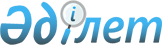 Об утверждении гигиенических нормативов к обеспечению радиационной безопасностиПриказ Министра здравоохранения Республики Казахстан от 2 августа 2022 года № ҚР ДСМ-71. Зарегистрирован в Министерстве юстиции Республики Казахстан 3 августа 2022 года № 29012
      В соответствии с подпунктом 132-1) пункта 16 Положения о Министерстве здравоохранения Республики Казахстан, утвержденного постановлением Правительства Республики Казахстан от 17 февраля 2017 года № 71 ПРИКАЗЫВАЮ:
      1. Утвердить прилагаемые Гигиенические нормативы к обеспечению радиационной безопасности.
      2. Признать утратившим силу приказ Министра национальной экономики Республики Казахстан от 27 февраля 2015 года № 155 "Об утверждении гигиенических нормативов "Санитарно-эпидемиологические требования к обеспечению радиационной безопасности" (зарегистрированный в Реестре государственной регистрации нормативных правовых актов под № 10671).
      3. Комитету санитарно-эпидемиологического контроля Министерства здравоохранения Республики Казахстан в установленном законодательством Республики Казахстан порядке обеспечить:
      1) государственную регистрацию настоящего приказа в Министерстве юстиции Республики Казахстан;
      2) размещение настоящего приказа на интернет-ресурсе Министерства здравоохранения Республики Казахстан;
      3) в течение десяти рабочих дней после государственной регистрации настоящего приказа в Министерстве юстиции Республики Казахстан представление в Юридический департамент Министерства здравоохранения Республики Казахстан сведений об исполнении мероприятий, предусмотренных подпунктами 1) и 2) настоящего пункта.
      4. Контроль за исполнением настоящего приказа возложить на курирующего вице-министра здравоохранения Республики Казахстан.
      5. Настоящий приказ вводится в действие по истечении десяти календарных дней после дня его первого официального опубликования.
      "СОГЛАСОВАН"Министерство энергетикиРеспублики Казахстан Гигиенические нормативы к обеспечению радиационной безопасности Глава 1. Общие положения
      1. Настоящие гигиенические нормативы к обеспечению радиационной безопасности (далее – нормативы) разработаны в соответствии с подпунктом 132-1) пункта 16 Положения о Министерстве здравоохранения Республики Казахстан, утвержденного постановлением Правительства Республики Казахстан от 17 февраля 2017 года № 71 (далее – Положения) и устанавливают гигиенические нормативы к обеспечению радиационной безопасности.
      2. В настоящих нормативах использованы следующие понятия:
      1) ионизирующее излучение – излучение, состоящее из заряженных, незаряженных частиц и фотонов, которые при взаимодействии со средой образуют ионы разных знаков;
      2) персонал – физические лица, постоянно или временно работающие с источниками ионизирующего излучения (группа А) или находящиеся по условиям труда в сфере их воздействия (группа Б).
      3. Нормативы распространяются на следующие виды воздействия источников ионизирующего излучения (далее – источник излучения) на человека:
      1) в условиях нормальной эксплуатации техногенных источников излучения;
      2) в результате радиационной аварии;
      3) от природных источников излучения;
      4) при медицинском облучении.
      Нормативы к обеспечению радиационной безопасности сформулированы для каждого вида облучения. Суммарная доза от всех видов облучения используется для оценки радиационной обстановки и ожидаемых медицинских последствий, а также для обоснования защитных мероприятий и оценки их эффективности.
      4. Нормативы распространяются на виды воздействия источников излучения на человека, указанные в пункте 3 настоящих нормативов, за исключением следующих источников излучения, создающие при любых условиях обращения с ними:
      1) индивидуальную годовую эффективную дозу 10 микрозиверт (далее – мкЗв) и менее;
      2) индивидуальную годовую эквивалентную дозу в коже 50 миллизиверт (далее – мЗв) и менее и в хрусталике 15 мЗв и менее;
      3) коллективную эффективную годовую дозу 1 человеко-зиверта (далее – чел-Зв) и менее, либо когда при коллективной дозе более 1 чел-Зв оценка по принципу оптимизации показывает нецелесообразность снижения коллективной дозы;
      4) космическое излучение на поверхности земли и внутреннее облучение человека, создаваемое природным калием, на которые практически невозможно влиять. Глава 2. Нормативы к обеспечению радиационной безопасности
      5. Для обоснования расходов на радиационную защиту при реализации принципа оптимизации принимается, что облучение в коллективной эффективной дозе в 1 чел-Зв приводит к потенциальному ущербу, равному потере примерно 1 чел-Зв года жизни населения. Величина денежного эквивалента потери 1 чел-Зв года жизни устанавливается в размере 1 и более годового душевого национального дохода.
      6. Индивидуальный и коллективный пожизненный риск возникновения стохастических эффектов определяется по формулам соответственно. , где r, R – индивидуальный и коллективный пожизненный риск соответственно; Е – индивидуальная эффективная доза; pi(Е)dE, – вероятность для i-го индивидуума получить годовую эффективную дозу от Е до E+dE; rЕ – коэффициент пожизненного риска сокращения длительности периода полноценной жизни в среднем на 15 лет на один стохастический эффект (от смертельного рака, серьезных наследственных эффектов и не смертельного рака, приведенного по вреду к последствиям от смертельного рака), равный:
      1) для производственного облучения:
      rE = 5,6×10-2 1/ чел-Зв при Е < 200 миллизиверт в год (далее – мЗв/год);
      rE = 1,1×10-1 1/ чел-Зв при Е3 ≥ 200 мЗв/год.
      2) для облучения населения:
      rE = 7,3×10-2 1/ чел-Зв при Е < 200 мЗв/год;
      rE = 1,5×10-1 1/ чел-Зв при Е ≥ 200 мЗв/год.
      7. Для целей радиационной безопасности при облучении в течение года индивидуальный риск сокращения длительности периода полноценной жизни в результате возникновения тяжелых последствий от детерминированных эффектов консервативно принимается равным: ri,Д=Рi[D>Д], где Pi[D>Д], – вероятность для i-го индивидуума быть облученным с дозой больше Д при обращении с источником в течение года; Д – пороговая доза для детерминированного эффекта.
      8. Для наиболее полной оценки вреда, наносимого здоровью в результате облучения в малых дозах, используется понятие радиационного ущерба, количественно учитывающего как эффекты облучения отдельных органов и тканей тела, отличающиеся радиочувствительностью к ионизирующему излучению, так и всего организма в целом. В соответствии с общепринятой линейной беспороговой теорией зависимости риска стохастических эффектов от дозы, величина риска пропорциональна дозе излучения и связана с дозой через линейные коэффициенты радиационного риска, в соответствии с приложением 1 к настоящим нормативам.
      Усредненная величина коэффициента риска, используемая для установления пределов доз персонала и населения, принята равной 0,05 Зв-1.
      В условиях нормальной эксплуатации ядерных, радиационных и электрофизических установок пределы доз техногенного облучения в течение года устанавливаются исходя из следующих значений индивидуального пожизненного радиационного риска: для персонала – 1×10-3, для населения – 5×10-5.
      Уровень пренебрежимо малого риска составляет 10-6.
      При обосновании защиты от источников потенциального облучения в течение года принимаются следующие значения обобщенного риска (произведение вероятности события, приводящего к облучению, и вероятности смерти, связанной с облучением): для персонала – 2,0×10-4, год-1, для населения 1,0×10-5, год-1.
      9. Контроль за выполнением нормативов к обеспечению радиационной безопасности осуществляется в соответствии с приложением 2 к настоящему нормативу. Параграф 1. Нормативы к ограничению техногенного облучения в контролируемых условиях
      10. Для категорий облучаемых лиц (персонал группы А, Б и население) устанавливаются три класса нормативов:
      1) основные пределы доз (далее – ПД), приведенные в приложении 3 к настоящим нормативам;
      2) допустимые уровни монофакторного воздействия (для одного радионуклида, пути поступления или одного вида внешнего облучения), являющиеся производными от основных пределов доз: предел годового поступления (далее – ПГП), допустимые среднегодовые объемные активности (далее – ДОА), среднегодовые удельные активности (далее – ДУА), мощность эквивалентной дозы (далее – МЭД);
      3) контрольные уровни (дозы, уровни, активности, плотности потоков). Их значения учитывают достигнутый в организации уровень радиационной безопасности и обеспечивают условия, при которых радиационное воздействие будет ниже допустимого.
      11. Основные пределы доз облучения не включают в себя дозы от природного и медицинского облучения, а также дозы вследствие радиационных аварий. На эти виды облучения устанавливаются специальные ограничения.
      12. Эффективная доза для персонала составляет за период трудовой деятельности (50 лет) – 1000 мЗв и менее, для населения за период жизни (70 лет) – 70 мЗв и менее.
      13. Годовая эффективная доза облучения персонала за счет нормальной эксплуатации техногенных источников излучения соответствует пределам доз, установленным в подпункте 1) пункта 10 настоящих нормативов.
      Под годовой эффективной дозой понимается сумма эффективной дозы внешнего облучения, полученной за календарный год, и ожидаемой эффективной дозы внутреннего облучения, обусловленной поступлением в организм радионуклидов за этот же год.
      14. В стандартных условиях монофакторного поступления радионуклидов, определенных в параграфе 6 настоящих нормативов, годовое поступление радионуклидов через органы дыхания и среднегодовая объемная активность их во вдыхаемом воздухе соответствует числовым значениям ПГП и ДОА, приведенным в пунктах 68 и 69 настоящих нормативов, где пределы доз взяты равными 20 мЗв в год для персонала и 1 мЗв в год для населения.
      В нестандартных условиях допустимые уровни МЭД, среднегодовая ДОА персонала и эквивалентная равновесная объемная активность (далее – ЭРОА) радона определяются расчетным путем, с учетом времени пребывания персонала в радиационно-опасной зоне.
      15. Для персонала группы А значения ПГП и ДОА дочерних продуктов распада изотопов радона (Rn-222 и Rn-220) – Po-218 (RaA), Pb-214 (RaB), Bi-214 (RaC), Pb-212 (ThB), Bi-212 (ThC) в единицах эквивалентной равновесной активности (для ПГП) и эквивалентной равновесной объемной активности (для ДОА) составляют: ПГП: 0,10 ПRaA + 0,52 ПRaB + 0,38 ПRaC = 3,0 МБк;
      0,91 ПThB+ 0,09 ПThC = 0,68 МБк;
      ДОА: 0,10 АRaA+ 0,52 АRaB + 0,38 АRaC = 1200 Бк/м3;
      0,91 АThB + 0,09 АThC = 270 Бк/м3, где Пi и Аi – годовые поступления и среднегодовые объемные активности в зоне дыхания соответствующих дочерних продуктов изотопов радона.
      16. Для женщин в возрасте до 45 лет, работающих с источниками излучения, вводятся дополнительные ограничения: эквивалентная доза на поверхности нижней части области живота составляет 1 мЗв и менее в месяц, а поступление радионуклидов в организм за год составляет 1/20 ПГП и менее для персонала.
      Администрация организации переводит беременную женщину на работу, не связанную с источниками излучения, со дня получения информации о факте беременности, на период беременности и грудного вскармливания ребенка.
      17. Для студентов и учащихся старше 16 лет, проходящих профессиональное обучение с использованием источников излучения, годовые дозы соответствуют значениям, установленным для персонала группы Б.
      18. При ликвидации или предотвращении аварии подвергается планируемому повышенному облучению персонал группы А выше установленных пределов доз (приведенных в подпункте 1) пункта 10 настоящих нормативов) только при необходимости спасения людей и (или) предотвращения их облучения. Подвергаются планируемому повышенному облучению мужчины старше 30 лет только при их добровольном письменном согласии, после информирования о возможных дозах облучения и риске для здоровья.
      19. Планируемое повышенное облучение в эффективной дозе до 100 мЗв в год и эквивалентных дозах двукратных и менее значений, приведенных в подпункте 1) пункта 10 настоящих нормативов, согласовывается с территориальным подразделением государственного органа в сфере санитарно-эпидемиологического благополучия населения (областного уровня, городов республиканского значения, столицы), облучение в эффективной дозе до 200 мЗв в год и четырехкратных значений эквивалентных доз согласовывается с государственным органом в сфере санитарно-эпидемиологического благополучия населения.
      20. Повышенному облучению не подвергаются:
      1) работники, ранее уже облученные в течение года в результате аварии или запланированного повышенного облучения с эффективной дозой 200 мЗв или с эквивалентной дозой, превышающей в четыре раза соответствующие пределы доз (приведенных в подпункте 1) пункта 10 настоящих нормативов);
      2) лица, имеющие медицинские противопоказания для работы с источниками излучения.
      21. Лица, подвергшиеся облучению в эффективной дозе, превышающей 100 мЗв в течение года, при дальнейшей работе не подвергаются облучению в дозе свыше 20 мЗв за год.
      Облучение эффективной дозой свыше 200 мЗв в течение года рассматривается как потенциально опасное. Лица, подвергшиеся такому облучению, немедленно выводятся из зоны облучения и направляются на медицинское обследование. Вопрос о последующей работе с источниками излучения этим лицам рассматривается в индивидуальном порядке, с учетом их согласия по решению компетентной медицинской комиссии.
      22. Лица, не относящиеся к персоналу, привлекаемые для проведения аварийных, спасательных и аналогичных работ, осуществляемых на радиоактивно загрязненных территориях, оформляются и приступают к работам как персонал группы А. Параграф 2. Нормативы к защите от природного облучения в производственных условиях
      23. Эффективная доза облучения природными источниками излучения всех работников, включая персонал, составляет 5 мЗв в год и менее в производственных условиях (любые профессии и производства).
      24. Средние значения радиационных факторов в течение года, соответствующие при монофакторном воздействии эффективной дозе 5 мЗв за год при продолжительности работы 2000 часов в год (далее – ч/год), средней скорости дыхания 1,2 кубический метр в час (далее – м3/ч) и радиоактивном равновесии радионуклидов уранового и ториевого рядов в производственной пыли, составляют:
      1) мощность эффективной дозы гамма-излучения на рабочем месте – 2,5 микрозиверт час (далее – мкЗв/ч);
      2) ЭРОАRn в воздухе зоны дыхания – 310 беккерель на кубический метр (далее – Бк/м3);
      3) ЭРОАTn в воздухе зоны дыхания – 68 Бк/м3;
      4) удельная активность в производственной пыли U-238, находящегося в радиоактивном равновесии с членами своего ряда 40/f килобеккерель на килограмм (далее – кБк/кг), где f – среднегодовая общая запыленность воздуха в зоне дыхания, миллиграмм на кубический метр (далее – мг/м3);
      5) удельная активность в производственной пыли Th-232, находящегося в радиоактивном равновесии с членами своего ряда, – 27/f, кБк/кг.
      При многофакторном воздействии сумма отношений воздействующих факторов к указанным значениям составляет 1 и менее.
      25. При выборе участков территорий под строительство зданий и сооружений производственного назначения, отводятся участки с гамма-фоном 0,6 мкЗв/ч и менее, а плотность потока радона с поверхности грунта 250 миллибеккерель на квадратный метр в секунду (далее – мБк/(м2×с)) и менее.
      26. Воздействие космических излучений на экипажи самолетов нормируется как природное облучение в производственных условиях и составляет 5 мЗв в год и менее. Параграф 3. Нормативы к ограничению техногенного и природного облучения населения в нормальных условиях
      27. Допустимые значения содержания радионуклидов в пищевых продуктах, питьевой воде и атмосферном воздухе, соответствующие пределу дозы техногенного облучения населения 1 мЗв/год и квотам от этого предела, рассчитываются на основании значений дозовых коэффициентов при поступлении радионуклидов через органы пищеварения с учетом их распределения по компонентам рациона питания и питьевой воде, а также с учетом поступления радионуклидов через органы дыхания и внешнего облучения людей. Значения дозовых коэффициентов для критических групп населения, ДОА и ПГП через органы дыхания и ПГП через органы пищеварения, приведены в приложении 4 к настоящим нормативам.
      28. При проектировании новых зданий жилого и общественного назначения среднегодовая эквивалентная равновесная объемная активность дочерних продуктов радона и торона в воздухе помещений ЭРОАRn+4,6×ЭРОАTn составляет 100 Бк/м3 и менее, а мощность эффективной дозы гамма-излучения на открытой местности составляет более чем на 0,2 мкЗв/ч и менее.
      29. В эксплуатируемых зданиях среднегодовая эквивалентная равновесная объемная активность дочерних продуктов радона и торона в воздухе жилых помещений ЭРОАRn+4,6×ЭРОАTn составляют 200 Бк/м3 и менее. При более высоких значениях объемной активности проводятся защитные мероприятия, направленные на снижение поступления радона в воздух помещений и улучшение вентиляции помещений. Защитные мероприятия проводятся также, если мощность эффективной дозы гамма-излучения в помещениях превышает мощность дозы на открытой местности более чем на 0,2 мкЗв/ч.
      30. При выборе участков территорий под строительство жилых домов и зданий социально-бытового назначения отводятся участки с гамма-фоном составляющим 0,3 мкЗв/ч и плотностью потока радона с поверхности грунта 80 мБк/(м2×с) и менее.
      31. Эффективная удельная активность (далее – Аэфф) природных радионуклидов в строительных материалах (щебень, гравий, песок, бутовый и пиленный камень, цементное и кирпичное сырье и аналогичные строительные материалы), добываемых на их месторождениях или являющихся побочным продуктом промышленности, а также отходы промышленного производства, используемые для изготовления строительных материалов (золы, шлаки и аналогичные отходы промышленного производства) и готовой продукции составляет:
      1) для материалов, используемых в строящихся и реконструируемых жилых и общественных зданиях (I класс): Аэфф=АRa+1,3ATh+0,09AK ≤ 370Бк/кг, где АRa и АTh – удельные активности Rа-226 и Тh-232, находящихся в радиоактивном равновесии с остальными членами уранового и ториевого рядов, АK – удельная активность К-40 (Бк/кг);
      2) для материалов, используемых в дорожном строительстве в пределах территории населенных пунктов и зон перспективной застройки. Для наружной отделки жилых, общественных и производственных зданий, фонтаны, культурные и аналогичные сооружения при условии, что ожидаемая индивидуальная годовая эффективная доза облучения, при планируемом виде их использования составляет 10 мкЗв и менее, а годовая коллективная эффективная доза составляет 1 чел-Зв и менее. Не используются для строительства и внутренней отделки жилых и общественных зданий, детских, подростковых, медицинских организаций (II класс): Аэфф ≤ 740 Бк/кг;
      3) для материалов, используемых в дорожном строительстве вне населенных пунктов (III класс): Аэфф ≤ 1500 Бк/кг;
      4) при 1,5 кБк/кг < Аэфф < 4,0 кБк/кг (IV класс) вопрос об использовании материалов решается в каждом случае отдельно по согласованию с территориальным подразделением государственного органа в сфере санитарно-эпидемиологического благополучия населения.
      При Аэфф > 4,0 кБк/кг материалы не используются в строительстве.
      32. Предварительная оценка допустимости использования воды для питьевых целей по показателям радиационной безопасности дается по удельной суммарной альфа-активности (Аa) и бета-активности (Аb). При значениях Аa и Аb ниже 0,2 и 1,0 Бк/кг, соответственно, дальнейшие исследования воды не являются обязательными. В случае превышения указанных уровней проводится анализ содержания радионуклидов в воде. Если при совместном присутствии в воде нескольких природных и техногенных радионуклидов выполняется условие: , где Аi – удельная активность i-го радионуклида в воде, Бк/кг;
      УВi – соответствующие уровни вмешательства (УВ) по пункту 70 настоящих нормативов, Бк/кг, то мероприятия по снижению радиоактивности питьевой воды не являются обязательным.
      При невыполнении указанного условия защитные мероприятия по снижению содержания радионуклидов в питьевой воде осуществляются с учетом принципа оптимизации.
      33. Критическим путем облучения людей за счет Rn-222, содержащегося в питьевой воде, является переход радона в воздух помещения и последующее ингаляционное поступление дочерних продуктов радона в организм. Уровень вмешательства для Rn-222 в питьевой воде составляет 60 Бк/кг. Определяется удельная активность Rn-222 в питьевой воде из подземных источников при децентрализованном водоснабжении.
      При возможном присутствии в воде H-3, C-14, I-131, Pb-210, Ra-228, Th-232, U-232 (в зонах наблюдения радиационных объектов I и II категории по потенциальной опасности) определяется удельная активность этих радионуклидов в воде.
      34. Санитарно-эпидемиологическая экспертиза пищевой продукции, а также готовой к употреблению пищевой продукции из фруктов, овощей, ягод (консервированные овощи, грибы, варенья, джемы, сиропы, концентраты, напитки, соки) и ограничение облучения населения осуществляется путем регламентации содержания допустимых уровней радионуклидов Cs-137 и Sr-90 в соответствии с приложением 5 к настоящим нормативам.
      35. Содержание радионуклидов в чае (черный, зеленый, плиточный) составляет по Cs-137 – 400 Бк/кг и менее, Sr-90 – 200 Бк/кг и менее.
      36. Содержание радионуклидов в кофе (в зернах, молотый, растворимый) составляет по Cs-137 – 300 Бк/кг и менее, Sr-90 – 100 Бк/кг и менее.
      37. Содержание радионуклидов в БАД-ах на растительной основе, в том числе цветочная пыльца (сухие чаи), жидкие (эликсиры, бальзамы, настойки) составляет по Cs-137 – 200 Бк/кг и менее, Sr-90 – 100 Бк/кг и менее.
      38. Содержание радионуклидов в лекарственных растениях (травы, кора, корневище, плоды) составляет по Cs-137 – 400 Бк/кг и менее, Sr-90 – 200 Бк/кг и менее.
      39. Содержание радионуклидов в табаке и табачных изделиях составляет по Cs-137 – 120 Бк/кг и менее, Sr-90 – 50 Бк/кг и менее.
      40. Оценка радиоактивности твердого топлива (уголь) включает:
      1) показатели мощности дозы гамма-излучения и определение однородности участка. Участки месторождения (пласта) считаются однородными при разности значений мощности эквивалентной дозы гамма излучения 30 % и менее на всей поверхности;
      2) удельную активность природных радионуклидов угля и золы.
      Предварительная оценка радиоактивности твердого топлива производится на стадии разведки месторождения или поверхностной съемки территории для открытого карьера или пласта в забое скважины.
      Индивидуальная годовая эффективная доза составляет 10 мкЗв и менее, а коллективная эффективная годовая доза – 1 чел-Зв и менее.
      Установление системы ограничений и вида безопасного использования топлива производится на основании анализа удельной активности природных радионуклидов. Сумма отношений удельной активности радионуклидов урана (радия) и тория к минимально значимым удельным активностям (Суголь), определяется по формуле: Суголь=AU(Ra)/1000+ATh/1000, где АU(Ra), АTh – удельная активность U (Ra-226), Th-232, находящихся в радиоактивном равновесии с остальными членами уранового и ториевого рядов, соответственно, Бк/кг.
      1000 – минимально значимая удельная активность (МЗУА) природного урана и тория, Бк/кг.
      В зависимости от значения Суголь устанавливается класс радиационной опасности угля в соответствии с приложением 6 настоящих нормативов.
      41. Объект недропользования по добыче твердого топлива при отводе земельного участка и население, при эксплуатации твердого топлива проходят санитарно-эпидемиологическую экспертизу, в соответствии с Правилами проведения санитарно-эпидемиологической экспертизы, утвержденными приказом Министра здравоохранения Республики Казахстан от 30 декабря 2020 года № ҚР ДСМ-334/2020 (зарегистрирован в Реестре государственной регистрации нормативных правовых актов под № 22007) (далее – Приказ № ҚР ДСМ-334/2020) и получают результат, в котором указывается предел доз облучения от природного радиационного фона (исходные данные).
      Установленный предел доз служит критерием безопасности среды обитания человека без средств индивидуальной защиты от воздействия природных и техногенных источников излучения при проведении радиационного мониторинга, при рекультивационных работах и передаче этих земель в народно-хозяйственные угодия.
      42. Установление класса радиационной опасности золы и вида ее безопасного использования в качестве строительного материала осуществляется по показателю удельной эффективной активности в соответствии с приложением 7 настоящих нормативов.
      Оценка и прогнозирование удельной эффективной активности золы, образующейся при сжигании топлива, проводится по результатам радиационных испытаний угля и определяется по формуле: Азолаэфф.прогн.=Аугольэфф.×КК+∆уголь, где Аугольэфф – удельная эффективная активность природных радионуклидов в пробе угля; Dуголь– абсолютная погрешность определения Аугольэфф.
      Кк – коэффициент концентрации радионуклидов в золе, определяется по формуле: КК=100% / Аd, где Аd – зольность угля, %.
      В зависимости от значения удельной активности устанавливается класс радиационной опасности и вид использования.
      43. Технология разведки, добычи, транспортировки и переработки нефтяной и нефтеводяной суспензии исключает возможность загрязнения естественными радионуклидами технологического оборудования и объектов окружающей среды выше уровней, предусмотренных настоящими нормативами.
      При содержании в нефти природных радионуклидов в количестве 10 уровней вмешательства (УВ) и менее для воды (пункт 70 настоящих нормативов), она используется без ограничения. При содержании радионуклидов более 10 уровней вмешательства для воды нефть к переработке подлежит только после ее очистки до указанной величины (10 УВ).
      44. Содержание естественных радионуклидов в пластовых водах, закачиваемых в нефтегазоностный горизонт в процессе добычи нефтепродуктов не нормируется. При закачке их в водоносные горизонты или сбросе на рельеф местности концентрация естественных радионуклидов (ЕРН) в них составляет 10 УВ и менее для воды.
      45. Удельная активность природных радионуклидов в минеральных удобрениях и агрохимикатах составляет: AU+1,5∙ATh≤1,0кБк/кг, где АU и АTh – удельные активности U-238 (Ra-226) и Th-232 (Th-228), находящихся в радиоактивном равновесии с остальными членами уранового и ториевого рядов, соответственно.
      Допустимое содержание К-40 в минеральных удобрениях и агрохимикатах не устанавливается. При обращении с материалами, содержащими К-40, соблюдаются требования по ограничению облучения населения за счет природных источников излучения, установленные в пунктах 23 и 24 настоящих нормативов.
      46. Удельная активность природных радионуклидов в фосфорных удобрениях и мелиорантах составляет: AU+1,5∙ATh ≤ 4,0 кБк/кг, где АU и АTh – удельные активности U-238 (Ra-226) и Th-232 (Th-228), находящихся в радиоактивном равновесии с остальными членами уранового и ториевого рядов соответственно.
      47. Для обеспечения радиационной безопасности населения и работников организаций и планирования видов и объема радиационного контроля при обращении с материалами с повышенным содержанием природных радионуклидов (бокситы, огнеупорные глины, шамот и магнезиты, полирующие порошки, огнеупорные составы (цирконовый, рутиловый, танталовый, молибденовый и вольфрамовый концентраты, бадделеит и аналогичные); легирующие добавки с редкометалльными и редкоземельными компонентами (скандием, иттрием, лантаном, церием и аналогичные) вводится следующая их классификация:
      1) I класс: Аэфф ≤ 740 Бк/кг;
      2) II класс: 0,74 < Aэфф ≤ 1,5 кБк/кг;
      3) III класс: 1,5 < Aэфф ≤ 4,0 кБк/кг;
      4) IV класс: Аэфф ≥ 4,0 кБк/кг.
      48. Обращение с материалами I класса в производственных условиях осуществляется без каких-либо ограничений. В строительстве не используются материалы 4 класса.
      Радиационная безопасность при обращении с материалами II, III и IV класса обеспечивается по результатам санитарно-эпидемиологической экспертизы (гигиенической оценки), в соответствии с Приказом № ҚР ДСМ-334/2020.
      49. Организация до начала разработки месторождения строительных материалов, минеральных удобрений, мелиорантов и топливно-энергетического сырья проходит, санитарно-эпидемиологическую экспертизу (гигиеническую оценку), в соответствии с Приказами № ҚР ДСМ-334/2020 и получает результат о степени его радиационной опасности и условии безопасного использования. Параграф 4. Норматив по ограничению медицинского облучения
      50. Радиационная защита пациентов при медицинском облучении основывается на необходимости получения полезной диагностической информации и (или) терапевтического эффекта от соответствующих медицинских процедур при наименьших уровнях облучения (для лучевой терапии это требование относится к здоровым, не намеренно облучаемым, органам и тканям). Для обеспечения радиационной защиты пациентов применяются принципы обоснования назначения медицинских процедур и оптимизации защиты пациентов. При проведении профилактических медицинских рентгенологических исследований и научных исследований практически здоровых лиц годовая эффективная доза облучения этих лиц составляет 1 мЗв и менее.
      51. Лица (не персонал рентгенорадиологических отделений), оказывающие помощь в поддержке пациентов (тяжелобольных, детей) при выполнении рентгенорадиологических процедур, не подвергаются облучению в дозе, превышающей 5 мЗв в год. Такие же требования предъявляются к радиационной безопасности взрослых лиц, проживающих вместе с пациентами, прошедшими курс радионуклидной терапии или брахитерапии с имплантацией закрытых источников и выписанных из клиники. Для остальных взрослых лиц, а также для детей, контактирующих с пациентами, выписанными из клиники после радионуклидной терапии или брахитерапии, предел дозы составляет 1 мЗв в год.
      52. Пациенты, проходящие курс радионуклидной терапии или брахитерапии с имплантацией закрытых источников, выписываются из клиники при условии, что уровень гамма-излучения, испускаемого из тела, удовлетворяет требованиям пункта 51 настоящих нормативов. Пациенты выписываются после терапии радионуклидами, если введенная или остаточная активность радионуклидов в теле или измеренная мощность дозы в воздухе, вблизи тела пациента, ниже соответствующих значений, приведенных в приложении 8 настоящих нормативов. Перед выпиской пациентам дают письменные и устные инструкции относительно мер предосторожности, которые принимаются с тем, чтобы защитить от облучения членов семьи, с которыми они вступают в контакт. Такие же требования предъявляются к режиму амбулаторного лечения пациентов.
      53. В случае смерти пациента, в организме которого находится кардиостимулятор с радионуклидным источником энергии, кремация тела проводится после удаления источника.
      54. При планировании и проведении процедур, связанных с облучением ионизирующим излучением, в медицинской организации определяются и регистрируются дозы у всех лиц, подвергающихся медицинскому облучению. Параграф 5. Норматив по ограничению облучения населения в условиях радиационной аварии
      55. Прогнозируемые уровни облучения, при которых необходимы защитные мероприятия проводятся, если предполагаемая доза излучения за короткий срок (2 суток (далее – сут.)) достигает уровней, при превышении которых возможны детерминированные эффекты (приложение 9 к настоящим нормативам).
      56. При хроническом облучении в течение жизни защитные мероприятия обязательны, если годовые поглощенные дозы превышают уровни хронического облучения, создающие риск серьезных детерминированных эффектов, указанных в приложении 10 к настоящим нормативам.
      57. Уровни вмешательства для временного отселения населения составляют: для начала временного отселения – 30 мЗв в месяц, для окончания временного отселения 10 мЗв в месяц. Если прогнозируется, что накопленная за один месяц доза находится выше указанных уровней в течение года, решается вопрос об отселении населения на постоянное место жительства.
      58. При проведении противорадиационных вмешательств, пределы доз (подпункт 1) пункта 10 настоящих нормативов) не используются.
      59. При аварии, повлекшей за собой радиоактивное загрязнение обширной территории, на основании контроля и прогноза радиационной обстановки устанавливается зона радиационной аварии. В зоне радиационной аварии проводится контроль радиационной обстановки и осуществляются мероприятия по снижению уровней облучения населения.
      60. Критерии для принятия решений о мерах защиты населения при крупной радиационной аварии с радиоактивным загрязнением территории проводятся на основании сравнения прогнозируемой дозы, предотвращаемой защитным мероприятием, и уровней загрязнения с уровнями А и Б, приведенными в приложении 11 к настоящим нормативам. Критерии для принятия решений об ограничении потребления загрязненных продуктов и воды, приведены в приложениях 12 и 13 к настоящим нормативам.
      61. Общие критерии реагирования для защитных действий и мер реагирования, принимаемых в ситуациях аварийного облучения с целью снижения риска стохастических эффектов, приведены в приложении 14 настоящих нормативов.
      62. Уровни доз облучения для аварийных работников приведены в приложении 15 настоящих нормативов.
      63. На поздних стадиях радиационной аварии, повлекшей за собой загрязнение обширных территорий долгоживущими радионуклидами, решения о защитных мероприятиях принимаются с учетом сложившейся радиационной обстановки и конкретных социально-экономических условий.
      64. Нормативы вмешательства на загрязненных территориях приведены в приложении 16 к настоящим нормативам. Параграф 6. Значения допустимых уровней радиационного воздействия в нормальных условиях эксплуатации источников ионизирующего излучения
      65. Для каждой категории облучаемых лиц значение допустимого уровня радиационного воздействия для данного пути облучения определено таким образом, чтобы при указанном уровне воздействия только одного данного фактора облучения в течение года значение дозы равнялось величине соответствующему годовому пределу дозы (усредненному за пять лет), указанному в подпункте 1) пункта 10 настоящих нормативов.
      66. Значения допустимых уровней для всех путей облучения определены для стандартных условий, которые характеризуются следующими параметрами:
      1) объемом вдыхаемого воздуха V, с которым радионуклид поступает в организм на протяжении календарного года;
      2) временем облучения t в течение календарного года;
      3) геометрией внешнего облучения потоками ионизирующего излучения.
      Для персонала установлены следующие значения стандартных параметров: Vперс = 2,4×103 м3 в год; tперс = 1700 ч в год; Mперс = 0. Для населения установлены следующие значения стандартных параметров: tнас = 8800 ч в год; Mнас = 730 кг в год для взрослых.
      Годовой объем вдыхаемого воздуха установлен в зависимости от возраста и составляет следующее:
      1) V = 1000 м3/год – для возрастной группы "новорожденные до 1 года";
      2) V = 1900 м3/год – для возрастной группы "дети в возрасте 1-2 года";
      3) V = 3200 м3/год – для возрастной группы "дети в возрасте 2-7 лет";
      4) V = 5200 м3/год – для возрастной группы "дети в возрасте 7-12 лет";
      5) V = 7300 м3/год – для возрастной группы "дети в возрасте 12-17 лет";
      6) V = 8100 м3/год – для возрастной группы "взрослые (старше 17 лет)".
      67. Для целей нормирования поступления радионуклидов через органы дыхания в форме радиоактивных аэрозолей их химические соединения разделены на три типа в зависимости от скорости перехода радионуклида из легких в кровь:
      1) тип "М" (медленно растворимые соединения): при растворении в легких веществ, отнесенных к этому типу, наблюдается компонента активности радионуклида, поступающая в кровь со скоростью 0,0001 сут.-1;
      2) тип "П" (соединения, растворимые с промежуточной скоростью): при растворении в легких веществ, отнесенных к этому типу, основная активность радионуклида поступает в кровь со скоростью 0,005 сут.-1;
      3) тип "Б" (быстро растворимые соединения): при растворении в легких веществ, отнесенных к этому типу, основная активность радионуклида поступает в кровь со скоростью 100 сут.-1.
      Для целей нормирования поступления радионуклидов через органы дыхания в форме радиоактивных газов выделены типы "Г" (Г1 – Г3) газов и паров соединений некоторых элементов.
      Распределение соединений элементов по типам при ингаляции в производственных условиях приведено в приложении 17 настоящих нормативов.
      68. Приведенные в приложении 18 и в пункте 27 настоящих нормативов значения дозовых коэффициентов, а также величин ПГП персонала (далее – ПГПперс), ПГП населения (далее – ПГПнас), ДОА персонала (далее – ДОАперс) и ДОА населения (далее – ДОАнас) для воздуха рассчитаны для аэрозолей с логарифмически нормальным распределением частиц по активности при медианном по активности аэродинамическом диаметре 1 микрометр и стандартном геометрическом отклонении, равном 2,5.
      69. В приложении 18 настоящих нормативов для персонала на случай поступления радионуклидов с вдыхаемым воздухом приведены значения дозового коэффициента, допустимого годового поступления ПГПперс, допустимой среднегодовой объемной активности ДОАперс. В приложении 18 настоящих нормативов не входят инертные газы, поскольку они являются источниками внешнего облучения, а также изотопы радона с продуктами их распада. Природные радионуклиды Rb-87, In-115, Nd-144, Sm-147 и Re-187 не включены в приложение 18 настоящих нормативов, поскольку они нормируются по их химической токсичности. Из-за химической токсичности урана поступление через органы дыхания его соединений типов Б или П составляет 2,5 мг в сут. и менее и 500 мг в год и менее.
      Если химическая форма соединения данного радионуклида неизвестна, то используются данные из приложения 18 настоящих нормативов для соединения с наибольшим значением величины дозового коэффициента и, соответственно, наименьшими значениями ПГПперс и ДОАпер.
      70. Значения дозовых коэффициентов ℇ (мЗв/Бк) при поступлении радионуклидов в организм взрослых людей с водой и уровни вмешательства УВ (Бк/кг) по содержанию отдельных радионуклидов в питьевой воде приведены в приложении 19 к настоящим нормативам.
      71. Числовые значения эквивалентных доз облучения и среднегодовых допустимых плотностей потоков частиц при внешнем облучении лиц из персонала приведены в приложении 20 настоящих нормативов. Значения среднегодовых допустимых плотностей потоков частиц (моноэнергетические электроны, бета частицы, моноэнергетические фотоны и нейтроны) даны для широкого диапазона энергий излучения и двух наиболее вероятных геометрий облучения: изотропного (2p или 4p) поля излучения и падения параллельного пучка излучения на тело спереди (передне-задняя геометрия (далее – ПЗ)).
      72. Значения допустимых уровней радиоактивного загрязнения поверхностей рабочих помещений и находящегося в них оборудования, кожных покровов, специальной одежды, специальной обуви и средств индивидуальной защиты персонала приведены в приложении 21 настоящих нормативов. Для кожных покровов, специальной одежды, специальной обуви и средств индивидуальной защиты нормируется общее (снимаемое и не снимаемое) радиоактивное загрязнение. В остальных случаях нормируется только снимаемое загрязнение.
      Уровни общего радиоактивного загрязнения кожных покровов определены с учетом проникновения доли радионуклида в кожу и в организм. Расчет проведен в предположении, что общая площадь загрязнения составляет 300 см2 и менее.
      73. Допустимые уровни снимаемого радиоактивного загрязнения поверхности транспортных средств, используемых для перевозки радиоактивных веществ и материалов приведены в приложении 22 настоящих нормативов.
      74. Минимально значимые удельная активность (далее – МЗУА), минимальная значимая активность (далее – МЗА) радионуклидов для открытых и закрытых радионуклидных источников приведены в приложении 23 настоящих нормативов.
      При уровнях активности радионуклидов, меньше приведенных в приложении 23 к настоящему нормативу и условии применения МЗУА и МЗА одновременно, индивидуальная эффективная годовая доза облучения лиц из персонала и населения составляет 10 мкЗв и менее и в аварийных случаях – 1 мЗв и менее, а коллективная эффективная доза – 1 чел-Зв и менее при любых условиях использования. Эквивалентная доза на кожу составляет 50 мЗв в год и менее.
      Природные радионуклиды оценивались при их попадании в потребительские товары из техногенных источников (например, Ra-226, Po-210) или по их химической токсичности (для тория, урана и аналогичных природных радионуклидов).
      Если присутствует несколько нуклидов, то сумма отношений активности к их табличным значениям составляет единицу и менее. Радионуклиды, приведенные в приложении 23 к настоящему нормативу, в зависимости от минимально значимой суммарной активности делятся на 4 группы радиационной опасности:
      1) А – 1×103 Бк;
      2) Б – 1×104 Бк и 1×105 Бк;
      3) В – 1×106 Бк и 1×107 Бк;
      4) Г – 1×108 Бк и 1×109 Бк, а также Kr-83m, Kr-85m и Xe-135m.
      75. Категории опасности закрытых радионуклидных источников, используемых в деятельности организации, приведены в приложении 24 настоящих нормативов.
      76. Уровни радиоактивного загрязнения поверхности транспортных средств соответствуют значениям, установленным настоящим нормативом. Допустимые уровни радиоактивного загрязнения поверхности транспортных средств приведены в приложении 25 настоящих нормативов.
      77. Мощность эквивалентной дозы, используемой при проектировании защиты от внешнего ионизирующего излучения приведены в приложении 26 настоящих нормативов. В указанном приложении приведены значения мощности дозы от техногенных источников излучения, имеющихся в организации. Переход от измеряемых значений эквивалентной дозы к эффективной дозе осуществляется по специальным методическим рекомендациям.
      78. В зависимости от группы радиационной опасности радионуклида, которая устанавливается в зависимости от МЗА, и его фактической активности, на рабочем месте устанавливается класс работ. Виды классов работ с открытыми источниками ионизирующего излучения приведены в приложении 27 настоящих нормативов.
      79. Допустимые удельные активности основных долгоживущих радионуклидов для неограниченного использования металлов после предварительной переплавки или переработки и изделий на основе этих металлов приведены в приложении 28 настоящих нормативов. Линейные коэффициенты радиационного риска Контроль за выполнением нормативов к обеспечению радиационной безопасности
      1. Радиационный контроль является важной частью обеспечения радиационной безопасности на всех стадиях проектирования, строительства, эксплуатации и вывода из эксплуатации радиационного объекта. Он имеет целью определение степени соблюдения принципов радиационной безопасности и требований, действующих нормативных правовых актов в области радиационной безопасности и включает:
      1) контроль непревышения установленных основных пределов доз облучения и допустимых уровней при нормальной работе;
      2) получение информации для оптимизации защиты и принятия решений о вмешательстве в ситуациях аварийного облучения.
      Радиационный контроль осуществляется за всеми источниками излучения, кроме приведенных в пункте 4 настоящих нормативов.
      2. Радиационному контролю подлежат:
      1) радиационные характеристики источников излучения, выбросов в атмосферу, жидких и твердых радиоактивных отходов;
      2) радиационные факторы, создаваемые технологическим процессом на рабочих местах и в окружающей среде;
      3) радиационные факторы на загрязненных радионуклидами территориях и в зданиях с повышенным уровнем природного облучения;
      4) уровни облучения персонала и населения от всех источников излучения, на которые распространяется действие настоящих нормативов.
      3. Основными контролируемыми параметрами являются:
      1) годовая эффективная и эквивалентная дозы облучения;
      2) поступление радионуклидов в организм и их содержание в организме для оценки годового поступления;
      3) объемная или удельная активность радионуклидов в воздухе, воде, пищевых продуктах, строительных материалах и дрyгих;
      4) радиоактивное загрязнение кожных покровов, одежды, обуви, рабочих поверхностей;
      5) доза и мощность дозы внешнего излучения;
      6) плотность потока частиц и фотонов.
      Переход от измеряемых величин внешнего излучения к нормируемым определяется методическими указаниями по проведению соответствующих видов радиационного контроля.
      4. С целью оперативного контроля для всех контролируемых параметров согласно пункту 3 приложения 2 к настоящему нормативу устанавливаются контрольные уровни. Значение этих уровней устанавливается таким образом, чтобы было гарантировано непревышение основных пределов доз облучения, с учетом облучения от всех подлежащих контролю источников излучения, достигнутого уровня защищенности и возможности его дальнейшего снижения с учетом требований принципа оптимизации. Обнаруженное превышение контрольных уровней является основанием для выяснения причин этого превышения и разработки мероприятий по его устранению.
      5. При планировании и проведении мероприятий по обеспечению радиационной безопасности, принятии решений в области обеспечения радиационной безопасности, анализе эффективности указанных мероприятий, проводится оценка состояния радиационной безопасности в соответствии с пунктом 8 Санитарных правил "Санитарно-эпидемиологические требования к обеспечению радиационной безопасности", утвержденных приказом Министра здравоохранения Республики Казахстан от 15 декабря 2020 года № ҚР ДСМ-275/2020" (зарегистрирован в Реестре государственной регистрации нормативных правовых актов под № 21822).
      6. Контроль и учет индивидуальных доз облучения, полученных гражданами при использовании источников излучения, проведении медицинских рентгенорадиологических процедур, а также обусловленных естественным радиационным и техногенно измененным радиационным фоном, осуществляются в соответствии с Правилами контроля и учета индивидуальных доз облучения, полученных гражданами при работе с источниками ионизирующего излучения, проведении медицинских рентгенорадиологических процедур, а также обусловленных природным и техногенным радиационным фоном, утвержденными приказом исполняющего обязанности Министра национальной экономики Республики Казахстан от 27 марта 2015 года № 259 (зарегистрирован в Реестре государственной регистрации нормативных правовых актов под № 21822). Основные пределы доз
      Примечание:
      <1> Допускается одновременное облучение до указанных пределов по всем нормируемым величинам.
      <2> Основные пределы доз, как и все остальные допустимые уровни облучения персонала группы Б, равны 1/4 значений для персонала группы А.
      <3> Относится к дозе на глубине 300 миллиграмм на квадратный сантиметр (далее – мг/см2).
      <4> Относится к среднему по площади в 1 квадратный сантиметр (далее – см2) значению в базальном слое кожи толщиной 5 мг/см2 под покровным слоем толщиной 5 мг/см2. На ладонях толщина покровного слоя – 40 мг/см2. Указанным пределом допускается облучение всей кожи человека при условии, что в пределах усредненного облучения любого 1 см2 площади кожи этот предел не будет превышен. Предел дозы при облучении кожи лица обеспечивает не превышение предела дозы на хрусталик от бета-частиц. Значения дозовых коэффициентов, пределов годового поступления с воздухом и пищей и допустимой объемной активности во вдыхаемом воздухе отдельных радионуклидов для критических групп населения <1>
      Примечание:
      <1> За исключением случаев, отмеченных особо, регламентированные значения относятся ко всем возможным соединениям радионуклидов, поступающим в организм с воздухом, пищей и водой.
      <2> Обозначение критических групп: #1 – новорожденные дети до 1 года; #2 – дети в возрасте 1-2 года; #3 – дети в возрасте 2-7 лет; #4 – дети в возрасте 7-12 лет; #5 – дети в возрасте 12-17 лет; #6 – взрослые (старше 17 лет).
      <3> Неорганические соединения трития.
      <4> Органические соединения трития.
      <5> Неорганические соединения серы.
      <6> Органические соединения серы.
      <7> При поступлении изотопа 40K дополнительно к природной смеси изотопов калия.
      <8> Органические соединения ртути.
      <9> Неорганические соединения ртути. Допустимые уровни радионуклидов Cs-137 и Sr-90
      Примечание:
      <1> Для сублимированных продуктов удельная активность определяется в восстановленном продукте. Классы радиационной опасности угля Классы радиационной опасности золы Активность радионуклидов в теле взрослого пациента (ГБк) после радионуклидной терапии или брахитерапии с имплантацией закрытых источников и мощность эквивалентной дозы (мкЗв/ч) на расстоянии 1 метра от поверхности тела, при которых пациент выписывается из клиники<1>
      Примечание:
      <1> В случае многократного лечения в течение года активность в теле и мощность дозы в приложении 8 к настоящим нормативам уменьшается в число раз, равное числу курсов лечения за год.
      <2> В составе имплантатов для брахитерапии предстательной железы. Прогнозируемые уровни облучения, при которых необходимы защитные мероприятия Уровни хронического облучения, создающие риск серьезных детерминированных эффектов Критерии для принятия неотложных решений в начальном периоде радиационной аварии
      Примечание:
      <1> Только для щитовидной железы. Критерии для принятия решений об отселении и ограничении потребления загрязненных пищевых продукции
      Примечание:
      Если уровень облучения, предотвращаемого защитным мероприятием не превосходит уровень А, меры защиты связанные с нарушением нормальной жизнедеятельности населения, а также хозяйственного и социального функционирования территории не проводят. Критерии для принятия решений об ограничении потребления загрязненных пищевых продукции в первый год после возникновения аварии
      Примечание:
      Если предотвращаемое защитным мероприятием облучение превосходит уровень А, но не достигает уровня Б, решение о выполнении мер защиты принимается по принципам обоснования и оптимизации с учетом конкретной обстановки и местных условий.
      Если уровень облучения, предотвращаемого достигает и превосходит уровень Б выполняются соответствующие меры защиты, даже если они связаны с нарушением нормальной жизнедеятельности населения, хозяйственного и социального функционирования территории. Общие критерии реагирования для защитных действий и мер реагирования, принимаемых в ситуациях аварийного облучения с целью снижения риска стохастических эффектов
      Примечание:
      <1> Срочные защитные мероприятия необходимо проводить немедленно (например, в течение часа), с целью повышения их эффективности. Ранние защитные мероприятия проводятся в течение дней или недель с целью повышения их эффективности. Они продолжаются длительное время даже после завершения чрезвычайной ситуации.
      <2> Стабильный йод назначается: если во время аварии произошел выброс радиоактивного йода; до или почти сразу после выброса радиоактивного йода; только в течение короткого периода сразу после поступления радиоактивного йода в организм.
      <3> Эффективная доза (эквивалентная доза облучения органа) за указанный промежуток времени равна сумме эффективной дозы (эквивалентной дозы облучения органа) внешнего облучения, полученной за указанный период, и ожидаемой эффективной дозы (эквивалентной дозы облучения органа) от поступления радионуклидов в организм за тот же период времени.
      <4> Людям, подвергшимся радиационному облучению, предоставляется достаточная информация о долгосрочных рисках для здоровья в результате облучения, а также они заверяются в том, что никакие радиационно-обусловленные эффекты для здоровья не предвидятся в том случае, если эффективно проводились защитные мероприятия.
      <5> В исключительных случаях принимаются более высокие значения критериев реагирования. Более высокие значения будут обоснованными в следующих случаях: невозможность поставки чистых пищевых продуктов и воды; экстремальные погодные условия; стихийное бедствие; быстрое прогрессирование ситуации, а также случаи злоумышленных действий. Критерии реагирования, используемые в этих случаях, составляют в 2-3 раза и менее представленных в настоящей приложение величины. Уровни доз облучения для аварийных работников
      Примечание:
      <1> Данные величины используются только при облучениях из-за внешней проникающей радиации. Путем применения средств индивидуальной защиты необходимо предотвратить дозы облучения, получаемые из-за непроникающего внешнего излучения и поступления радионуклидов в организм.
      <2> Нр(10) – индивидуальный эквивалент дозы. Нормативы вмешательства на загрязненных территориях
      1. На разных стадиях радиационной аварии вмешательство регулируется зонированием загрязненных территорий, основанным на величине годовой эффективной дозы, которую получают жители в отсутствии мер радиационной защиты. Под годовой дозой здесь понимается эффективная доза, средняя у жителей населенного пункта за текущий год, обусловленная искусственными радионуклидами, поступившими в окружающую среду в результате радиационной аварии.
      2. На территории, где годовая эффективная доза составляет 1 мЗв и менее, производится обычный контроль радиоактивного загрязнения объектов окружающей среды и сельскохозяйственной продукции, по результатам которого оценивается доза облучения населения. Проживание и хозяйственная деятельность населения на этой территории по радиационному фактору не ограничивается. Эта территория не относится к зонам радиоактивного загрязнения. При величине годовой дозы более 1 мЗв загрязненные территории по характеру необходимого контроля обстановки и защитных мероприятий подразделяются на зоны.
      3. Зонирование на ранней и промежуточной стадиях радиационной аварии определяется пунктом 57 настоящих нормативов.
      4. Зонирование на восстановительной стадии радиационной аварии:
      1) зона радиационного контроля – от 1 мЗв до 5 мЗв. В этой зоне помимо мониторинга радиоактивности объектов окружающей среды, сельскохозяйственной продукции и доз внешнего и внутреннего облучения населения и его критических групп осуществляются меры по снижению доз на основе принципа оптимизации и необходимые активные меры защиты населения;
      2) зона ограниченного проживания населения – от 5 мЗв до 20 мЗв. В этой зоне осуществляются те же меры мониторинга и защиты населения, что и в зоне радиационного контроля. Добровольный въезд на указанную территорию для постоянного проживания не ограничивается. Лицам, въезжающим на указанную территорию для постоянного проживания, разъясняется риск ущербу здоровья, обусловленный воздействием радиации;
      3) зона отселения – от 20 мЗв до 50 мЗв. Въезд на указанную территорию для постоянного проживания не разрешен. В этой зоне постоянно не проживают лица репродуктивного возраста и дети. Здесь осуществляется радиационный мониторинг людей и объектов внешней среды, а также необходимые меры радиационной и медицинской защиты;
      4) зона отчуждения – более 50 мЗв. В этой зоне постоянно не проживают, а хозяйственная деятельность и природопользование регулируются специальными актами. Осуществляются меры мониторинга и защиты, работающих с индивидуальным дозиметрическим контролем.
      5. Нормативы вмешательства при обнаружении локальных радиоактивных загрязнений:
      1) уровень исследования – от 0,01 до 0,3 мЗв/год. Это такой уровень радиационного воздействия источника на население, при достижении которого требуется выполнить исследование источника с целью уточнения оценки величины годовой эффективной дозы и определения величины дозы, ожидаемой за 70 лет;
      2) уровень вмешательства – более 0,3 мЗв/год. Это такой уровень радиационного воздействия, при превышении которого требуется проведение защитных мероприятий с целью ограничения облучения населения. Масштабы и характер мероприятий определяются с учетом интенсивности радиационного воздействия на население по величине ожидаемой коллективной эффективной дозы за 70 лет.
      6. Решение о необходимости, а также о характере, объеме и очередности защитных мероприятий принимается с учетом следующих основных условий:
      1) местонахождения загрязненных участков (жилая зона: дворовые участки, дороги и подъездные пути, жилые здания, сельскохозяйственные угодья, садовые и приусадебные участки и аналогичные загрязненные участки; промышленная зона: территория предприятия, здания промышленного и административного назначения, места для сбора отходов и аналогичные загрязненные участки);
      2) площади загрязненных участков;
      3) возможного проведения на участке загрязнения работ, действий (процессов), которые приводят к увеличению уровней радиационного воздействия на население;
      4) мощности дозы гамма-излучения, обусловленной радиоактивным загрязнением;
      5) изменения мощности дозы гамма-излучения на различной глубине от поверхности почвы (при загрязнении территории). Распределение соединений элементов по типам при ингаляции Значения дозовых коэффициентов (ℇ), предела годового поступления (ПГП) с воздухом и допустимой среднегодовой объемной активности (ДОА) в воздухе отдельных радионуклидов для персонала
      Примечание:
      <1> Сохранены значения ПГПперс и ДОАперс, приведенные в настоящем нормативе, в связи с достигнутым уровнем безопасности на радиационных объектах. Эти значения ниже, чем значения, полученные с использованием дозовых коэффициентов из данного приложения.
      <2> Классификация соединений приведена в приложении 18 настоящих нормативов.
      <3> При поступлении изотопа K-40 дополнительно к природной смеси изотопов калия.
      <4> Соответствует годовому пределу поступления урана, равного 500 мг в год и величина которого определяется химической токсичностью соединений урана. Значения дозовых коэффициентов ℇ (мЗв/Бк) при поступлении радионуклидов в организм взрослых людей с водой и уровни вмешательства УВ (Бк/кг) по содержанию отдельных радионуклидов в питьевой воде Значения эквивалентных доз облучения и среднегодовых допустимых плотностей потока частиц при внешнем облучении лиц из персонала
      Таблица 1 Значения эквивалентной дозы и среднегодовые допустимые плотности потока моноэнергетических электронов для лиц из персонала при облучении кожи
      Примечание:
      <1> ИЗО – изотропное (2) поле излучения.
      <2> ПЗ – облучение параллельным пучком в передне-задней геометрии.
      Таблица 2 Значения эквивалентной дозы и среднегодовые допустимые плотности потока моноэнергетических электронов для лиц из персонала при облучении хрусталиков глаз
      Примечание:
      <1> ИЗО – изотропное (2) поле излучения.
      <2> ПЗ – облучение параллельным пучком в передне-задней геометрии.
      Флюенс частиц Ф – отношение dN/d, где dN – количество частиц, падающих на сферу с площадью поперечного сечения d:
      Плотность потока частиц n – отношение dN/(d × dt), где dN – количество частиц, падающих на сферу с площадью поперечного сечения dза интервал времени dt:
      Таблица 3 Значения эквивалентной дозы и среднегодовые допустимые плотности потока бета-частиц для лиц из персонала при контактном облучении кожи
      Таблица 4 Значения эффективной дозы и среднегодовые допустимые плотности потока моноэнергетических фотонов для лиц из персонала при внешнем облучении всего тела
      Примечание:
      <1> ИЗО – изотропное (4) поле излучения.
      <2> ПЗ – облучение параллельным пучком в передне-задней геометрии.
      Керма – отношение суммы начальных кинетических энергий dEК всех заряженных ионизирующих частиц, образовавшихся под действием косвенно ионизирующего излучения в элементарном объеме вещества, к массе dm вещества в этом объеме: K = dEК/dm, где:
      Единица кермы – грей (Гр).
      Керма и поглощенная доза равны друг другу в той степени, с какой достигается равновесие заряженных частиц и с какой пренебрегаются тормозным излучением и ослаблением потока фотонов на пути пробега вторичных электронов.
      Таблица 5 Значения эквивалентной дозы и среднегодовые допустимые плотности потока моноэнергетических фотонов для лиц из персонала при облучении кожи
      Примечание:
      <1> ИЗО – изотропное (2) поле излучения.
      <2> ПЗ – облучение параллельным пучком в передне-задней геометрии.
      Таблица 6 Значения эквивалентной дозы и среднегодовые допустимые плотности потока моноэнергетических фотонов для лиц из персонала при облучении хрусталиков глаз
      Примечание:
      <1> ИЗО – изотропное (4) поле излучения.
      <2> ПЗ – облучение параллельным пучком в передне-задней геометрии.
      Таблица 7 Значения эффективной дозы и среднегодовые допустимые плотности потока моноэнергетических нейтронов для лиц из персонала при внешнем облучении всего тела
      Примечание:
      <1> ИЗО – изотропное (4) поле излучения.
      <2> ПЗ – облучение параллельным пучком в переднезадней геометрии. Допустимые уровни радиоактивного загрязнения поверхностей рабочих помещений и находящегося в них оборудования, кожных покровов, спецодежды, спецобуви и средств индивидуальной защиты персонала, част/(см2×мин)
      Примечание:
      <1> Для кожных покровов, специальной одежды и обуви, средств индивидуальной защиты нормируется общее (снимаемое и неснимаемое) радиоактивное загрязнение. В остальных случаях нормируется только снимаемое загрязнение.
      <2> К отдельным относятся альфа-активные нуклиды, среднегодовая допустимая объемная активность которых в воздухе рабочих помещений ДОА меньше 0,3 Бк/м3.
      <3> для Sr-90 + Y-90 – 40 част/(см2×мин). Допустимые уровни снимаемого радиоактивного загрязнения поверхности транспортных средств, используемых для перевозки радиоактивных веществ и материалов, част/(см2×мин)
      Примечание:
      <1> Для Sr-90 + Y-90 – 40 част/(см2 × мин).
      <2> Не допускается.
      <3> Не регламентируется. Минимально значимая удельная активность радионуклидов (МЗУА) и минимальная значимая активность (МЗА) радионуклидов для открытых и закрытых радионуклидных источников
      Таблица 1 Минимально значимые удельная активность и активность радионуклидов в помещении или на рабочем месте<1>
      Примечание:
      <1> Звездочками <*> обозначены радионуклиды, которые приведены в условиях их равновесия с дочерними радионуклидами согласно таблице 2 приложения 21 к настоящему нормативу.
      Таблица 2 Радионуклиды, которые находятся в равновесии с дочерними радионуклидами Категории опасности закрытых радионуклидных источников, используемых в деятельности организации
      Таблица 1 Категории опасности закрытых радионуклидных источников в зависимости от отношения А/Dос
      Примечание:
      где А – текущая активность радиоактивного источника, Dос – пороговая активность. Пороговые значения активности для определения категории опасности для закрытых источников приведены в таблице 2 приложении 24 настоящих нормативов.
      Таблица 2 Пороговые значения активности для определения категории опасности для закрытых радионуклидных источников (Dос) Допустимые уровни радиоактивного загрязнения поверхности транспортных средств
      Примечание.
      <1> Не допускается.
      <2> Не регламентируется. Мощность эквивалентной дозы, используемая при проектировании защиты от внешнего ионизирующего излучения Класс работ с открытыми источниками ионизирующего излучения Допустимые удельные активности основных долгоживущих радионуклидов для неограниченного использования металлов после предварительной переплавки или переработки и изделий на основе этих металлов
      Примечание:
      <*> Данные для этих радиоизотопов урана приведены в условиях их равновесия с дочерними радионуклидами:
      для U-238 с Th-234 и Pa-234m;
      для U-235 с Th-231;
      для природного урана с Th-234, Pa-234m, U-234, Th-230, Ra-226, Rn-222, Po-218, Pb-214, Bi-214, Po-214, Pb-210, Bi-210, Po-210.
					© 2012. РГП на ПХВ «Институт законодательства и правовой информации Республики Казахстан» Министерства юстиции Республики Казахстан
				
      Министр здравоохраненияРеспублики Казахстан 

А. Ғиният
Утверждены приказом
Министр здравоохранения
Республики Казахстан
от 2 августа 2022 года № ҚР ДСМ-71Приложение 1
к Гигиеническим нормативам
к обеспечению радиационной
безопасности
№
Облучаемая группа населения
Коэффициент риска злокачественных новообразований,
х10-2 Зв-1
Коэффициент риска наследственных эффектов, х10-2 Зв-1
Сумма,
х10-2 Зв-1
1
2
3
4
5
1.
Все население
5,5
0,2
5,7
2.
Взрослые
4,1
0,1
4,2Приложение 2
к Гигиеническим нормативам
к обеспечению радиационной
безопасностиПриложение 3
к Гигиеническим нормативам
к обеспечению радиационной
безопасности
№
Нормируемые величины<1>
Пределы доз
Пределы доз
№
Нормируемые величины<1>
персонал группы А<2>
Население
1
2
3
4
1.
Эффективная доза
20 мЗв в год в среднем за любые последовательные 5 лет, но составляет 50 мЗв в год и менее
1 мЗв в год в среднем за любые последовательные 5 лет, но составляет 5 мЗв в год и менее
2.
Эквивалентная доза за год в:
2.
хрусталике глаза<3>
20 мЗв
15 мЗв
2.
коже<4>
500 мЗв
50 мЗв
2.
кистях и стопах
500 мЗв
50 мЗвПриложение 4
к Гигиеническим нормативам
к обеспечению радиационной
безопасности
№
Радионуклид
Период полураспада
Поступление с воздухом
Поступление с воздухом
Поступление с воздухом
Поступление с воздухом
Поступление с воздухом
Поступление с пищей
Поступление с пищей
Поступление с пищей
Поступление с пищей
№
Радионуклид
Период полураспада
Критическая группа<2>
Критическая группа<2>
Дозовый коэффициент,
Предел годового поступления,
Допустимая среднегодовая объемная активность,
Критическая группа <2>
Критическая группа <2>
Дозовый коэффициент,
Предел годового поступления,
№
РН
Т1/2
КГ
КГ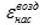 
, Зв/Бк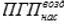 
, Бк в год
ДОАнас, Бк/м3
КГ
КГ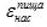 
, Зв/Бк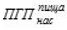 
, Бк в год
1
2
3
4
4
5
6
7
8
8
9
10
1.
H-3
12,3 лет
#2
2,7-10
3,7+6
1,9+3
<3>
#2
4,8-11
2,1+7
<4>
#2
1,2-10
8,3+6
2.
Be-7
53,3 сут.
#4
9,6-11
1,0+7
2,0+3
#2
1,3-10
7,7+6
3.
Be-10
1,60+6 лет
#6
3,5-8
2,9+4
3,5
#2
8,0-9
1,3+5
4.
C-14
5,73+3 лет
#5
2,5-9
4,0+5
5,5+1
#2
1,6-9
6,3+5
5.
Na-22
2,60 лет
#2
7,3-9
1,4+5
7,2+1
#2
1,5-8
6,7+4
6.
Na-24
15.0 час
#2
1,8-9
5,6+5
2,9+2
#2
2,1-8
4,8+4
7.
Al-26
7,16+5 лет
#6
2,0-8
5,0+4
6,2
#2
2,1-8
4,8+4
8.
Si-32
4,50+2 лет
#6
1,1-7
9,1+3
1,1
#2
4,1-9
2,4+5
9.
P-32
14,3 сут.
#5
4,0-9
2,5+5
3,4+1
#2
1,9-8
5,3+4
10.
P-33
25,4 сут.
#5
1,9-9
5,3+5
7,2+1
#2
1,8-9
5,6+5
11.
S-35
87,4 сут.
#5
1,8-9
5,6+5
7,6+1
<5>
#2
8,7-10
1,1+6
<6>
#2
5,4-9
1,9+5
12.
Cl-36
3,01+5 лет
#5
8,8-9
1,1+5
1,6+1
#2
6,3-9
1,6+5
13.
K-40<7>
1,28+9 лет
#2
1,7-8
5,9+4
3,1+1
#2
4,2-8
2,4+4
14.
Ca-41
1,40+5 лет
#5
3,3-10
3,0+6
4,2+2
#5
5,0-10
2,0+6
15.
Ca-45
163 сут.
#5
4,6-9
2,2+5
3,0+1
#2
4,9-9
2,0+5
16.
Ca-47
4,53 сут.
#5
2,6-9
3,8+5
5,3+1
#2
9,3-9
1,1+5
17.
Sc-44m
2,44 сут.
#2
8,4-9
1,2+5
6,3+1
#2
1,6-8
6,3+4
18.
Sc-46
83,8 сут.
#5
8,4-9
1,2+5
1,6+1
#2
7,9-9
1,3+5
19.
Sc-47
3,35 сут.
#5
9,2-10
1,1+6
1,5+2
#2
3,9-9
2,6+5
20.
Sc-48
1,82 сут.
#2
5,9-9
1,7+5
8,9+1
#2
9,3-9
1,1+5
21.
Ti-44
47,3 лет
#6
1,2-7
8,3+3
1,0
#2
3,1-8
3,2+4
22.
V-48
16,2 сут.
#4
4,3-9
2,3+5
4,5+1
#2
1,1-8
9,1+4
23.
V-49
330 сут.
#2
2,1-10
4,8+6
2,5+3
#2
1,4-10
7,1+6
24.
Cr-51
27,7 сут.
#2
2,1-10
4,8+6
2,5+3
#2
2,3-10
4,3+6
25.
Mn-52
5,59 сут.
#2
6,8-9
1,5+5
7,7+1
#2
8,8-9
1,1+5
26.
Mn-53
3,70+6 лет
#2
3,4-10
2,9+6
1,5+3
#2
2,2-10
4,5+6
27.
Mn-54
312 сут.
#5
1,9-9
5,3+5
7,2+1
#2
3,1-9
3,2+5
28.
Mn-56
2,58 час
#2
7,8-10
1,3+6
6,8+2
#2
1,7-9
5,9+5
29.
Fe-55
2,70 лет
#4
6,2-10
1,6+6
3,1+2
#2
2,4-9
4,2+5
30.
Fe-59
44,5 сут.
#5
4,6-9
2,2+5
3,0+1
#2
1,3-8
7,7+4
31.
Fe-60
1,00+5 лет
#6
1,4-7
7,1+3
8,8-1
#5
2,3-7
4,3+3
32.
Co-56
78,7 сут.
#5
5,8-9
1,7+5
2,4+1
#2
1,5-8
6,7+4
33.
Co-57
271 сут.
#5
6,7-10
1,5+6
2,0+2
#2
1,6-9
6,3+5
34.
Co-58
70,8 сут.
#5
2,0-9
5,0+5
6,8+1
#2
4,4-9
2,3+5
35.
Co-60
5,27 лет
#5
1,2-8
8,3+4
1,1+1
#2
2,7-8
3,7+4
36.
Ni-56
6,10 сут.
#5
1,1-9
9,1+5
1,2+2
#2
4,0-9
2,5+5
37.
Ni-57
1,50 сут.
#2
2,8-9
3,6+5
1,9+2
#2
4,9-9
2,0+5
38.
Ni-59
7,50+4 лет
#2
6,2-10
1,6+6
8,5+2
#2
3,4-10
2,9+6
39.
Ni-63
96,0 лет
#6
4,8-10
2,1+6
2,6+2
#2
8,4-10
1,2+6
40.
Ni-66
2,27 сут.
#2
9,4-9
1,1+5
5,6+1
#2
2,2-8
4,5+4
41.
Cu-67
2,58 сут.
#5
7,7-10
1,3+6
1,8+2
#2
2,4-9
4,2+5
42.
Zn-65
244 сут.
#5
1,9-9
5,3+5
7,2+1
#2
1,6-8
6,3+4
43.
Zn-72
1,94 сут.
#2
6,5-9
1,5+5
8,1+1
#2
8,6-9
1,2+5
44.
Ga-67
3,26 сут.
#5
3,0-10
3,3+6
4,6+2
#2
1,2-9
8,3+5
45.
Ge-68
288 сут.
#5
1,6-8
6,3+4
8,6
#2
8,0-9
1,3+5
46.
Ge-69
1,63 сут.
#2
1,4-9
7,1+5
3,8+2
#2
1,3-9
7,7+5
47.
Ge-71
11,8 сут.
#2
8,6-11
1,2+7
6,1+3
#2
7,8-11
1,3+7
48.
As-71
2,70 сут.
#5
5,0-10
2,0+6
2,7+2
#2
2,8-9
3,6+5
49.
As-72
1,08 сут.
#2
5,7-9
1,8+5
9,2+1
#2
1,2-8
8,3+4
50.
As-73
80,3 сут.
#5
1,2-9
8,3+5
1,1+2
#2
1,9-9
5,3+5
51.
As-74
17,8 сут.
#5
2,6-9
3,8+5
5,3+1
#2
8,2-9
1,2+5
52.
As-76
1,10 сут.
#2
4,6-9
2,2+5
1,1+2
#2
1,1-8
9,1+4
53.
As-77
1,62 сут.
#5
5,0-10
2,0+6
2,7+2
#2
2,9-9
3,4+5
54.
Se-75
120 сут.
#4
2,5-9
4,0+5
7,7+1
#2
1,3-8
7,7+4
55.
Se-79
6,50+4 лет
#4
5,6-9
1,8+5
3,4+1
#2
2,8-8
3,6+4
56.
Br-77
2,33 сут.
#2
5,1-10
2,0+6
1,0+3
#2
4,4-10
2,3+6
57.
Br-82
1,47 сут.
#5
7,9-10
1,3+6
1,7+2
#2
2,6-9
3,8+5
58.
Rb-83
86,2 сут.
#2
3,8-9
2,6+5
1,4+2
#2
8,4-9
1,2+5
59.
Rb-84
32,8 сут.
#2
6,4-9
1,6+5
8,2+1
#2
1,4-8
7,1+4
60.
Rb-86
18,7 сут.
#2
7,7-9
1,3+5
6,8+1
#2
2,0-8
5,0+4
61.
Sr-82
25,0 сут.
#2
4,0-8
2,5+4
1,3+1
#2
4,1-8
2,4+4
62.
Sr-83
1,35 сут.
#2
1,9-9
5,3+5
2,8+2
#2
2,7-9
3,7+5
63.
Sr-85
64,8 сут.
#5
8,8-10
1,1+6
1,6+2
#2
3,1-9
3,2+5
64.
Sr-89
50,5 сут.
#5
7,3-9
1,4+5
1,9+1
#2
1,8-8
5,6+4
65.
Sr-90
29,1 лет
#5
5,0-8
2,0+4
2,7
#5
8,0-8
1,3+4
66.
Y-87
3,35 сут.
#2
2,2-9
4,5+5
2,4+2
#2
3,2-9
3,1+5
67.
Y-88
107 сут.
#5
5,4-9
1,9+5
2,5+1
#2
6,0-9
1,7+5
68.
Y-90
2,67 сут.
#2
8,8-9
1,1+5
6,0+1
#2
2,0-8
5,0+4
69.
Y-91
58,5 сут.
#5
1,0-8
1,0+5
1,4+1
#2
1,8-8
5,6+4
70.
Zr-88
83,4 сут.
#5
3,0-9
3,3+5
4,6+1
#2
2,0-9
5,0+5
71.
Zr-89
3,27 сут.
#2
2,8-9
3,6+5
1,9+2
#2
4,5-9
2,2+5
72.
Zr-93
1,53+6 лет
#6
1,0-8
1,0+5
1,2+1
#6
1,1-9
9,1+5
73.
Zr-95
64,0 сут.
#5
5,9-9
1,7+5
2,3+1
#2
5,6-9
1,8+5
74.
Nb-93m
13,6 лет
#2
2,4-9
4,2+5
2,2+2
#2
9,1-10
1,1+6
75.
Nb-94
2,03+4 лет
#5
1,3-8
7,7+4
1,1+1
#2
9,7-9
1,0+5
76.
Nb-95
35,1 сут.
#5
1,9-9
5,3+5
7,2+1
#2
3,2-9
3,1+5
77.
Nb-95m
3,61 сут.
#5
1,0-9
1,0+6
1,4+2
#2
4,1-9
2,4+5
78.
Mo-93
3,50+3 лет
#5
6,6-10
1,5+6
2,1+2
#2
6,9-9
1,4+5
79.
Mo-99
2,75 сут.
#2
4,4-9
2,3+5
1,2+2
#2
3,5-9
2,9+5
80.
Tc-95m
61,0 сут.
#5
1,1-9
9,1+5
1,2+2
#2
2,8-9
3,6+5
81.
Tc-96
4,28 сут.
#2
3,9-9
2,6+5
1,3+2
#2
5,1-9
2,0+5
82.
Tc-97
2,60+6 лет
#5
2,8-10
3,6+6
4,9+2
#2
4,9-10
2,0+6
83.
Tc-97m
87,0 сут.
#5
4,1-9
2,4+5
3,3+1
#2
4,1-9
2,4+5
84.
Tc-98
4,20+6 лет
#5
1,0-8
1,0+5
1,4+1
#2
1,2-8
8,3+4
85.
Tc-99
2,13+5 лет
#5
5,0-9
2,0+5
2,7+1
#2
4,8-9
2,1+5
86.
Ru-97
2,90 сут.
#2
6,1-10
1,6+6
8,6+2
#2
8,5-10
1,2+6
87.
Ru-103
39,3 сут.
#5
3,0-9
3,3+5
4,6+1
#2
4,6-9
2,2+5
88.
Ru-106
1,01 лет
#6
2,8-8
3,6+4
4,4
#2
4,9-8
2,0+4
89.
Rh-99
16,0 сут.
#5
1,1-9
9,1+5
1,2+2
#2
2,9-9
3,4+5
90.
Rh-101
3,20 лет
#5
6,2-9
1,6+5
2,2+1
#2
2,8-9
3,6+5
91.
Rh-101m
4,34 сут.
#5
2,7-10
3,7+6
5,1+2
#2
1,2-9
8,3+5
92.
Rh-102
2,90 лет
#5
2,0-8
5,0+4
6,8
#2
1,0-8
1,0+5
93.
Rh-102m
207 сут.
#5
8,2-9
1,2+5
1,7+1
#2
7,4-9
1,4+5
94.
Rh-105
1,47 сут.
#5
4,5-10
2,2+6
3,0+2
#2
2,7-9
3,7+5
95.
Pd-100
3,63 сут.
#4
1,5-9
6,7+5
1,3+2
#2
5,2-9
1,9+5
96.
Pd-103
17,0 сут.
#5
5,3-10
1,9+6
2,6+2
#2
1,4-9
7,1+5
97.
Pd-107
6,50+6 лет
#6
5,9-10
1,7+6
2,1+2
#2
2,8-10
3,6+6
98.
Ag-105
41,0 сут.
#4
1,3-9
7,7+5
1,5+2
#2
2,5-9
4,0+5
99.
Ag-106m
8,41 сут.
#2
5,8-9
1,7+5
9,1+1
#2
6,9-9
1,4+5
100.
Ag-108m
1,27+2 лет
#5
8,6-9
1,2+5
1,6+1
#2
1,1-8
9,1+4
101.
Ag-110m
250 сут.
#5
9,2-9
1,1+5
1,5+1
#2
1,4-8
7,1+4
102.
Ag-111
7,45 сут.
#5
1,9-9
5,3+5
7,2+1
#2
9,3-9
1,1+5
103.
Cd-109
1,27 лет
#4
1,4-8
7,1+4
1,4+1
#2
9,5-9
1,1+5
104.
Cd-113m
13,6 лет
#6
1,1-7
9,1+3
1,1
#2
5,6-8
1,8+4
105.
Cd-115
2,23 сут.
#2
5,1-9
2,0+5
1,0+2
#2
9,7-9
1,0+5
106.
Cd-115m
44,6 сут.
#5
8,9-9
1,1+5
1,5+1
#2
1,9-8
5,3+4
107.
In-111
2,83 сут.
#2
1,2-9
8,3+5
4,4+2
#2
1,7-9
5,9+5
108.
In-114m
49,5 сут.
#2
7,7-8
1,3+4
6,8
#2
3,1-8
3,2+4
109.
Sn-113
115 сут.
#5
3,2-9
3,1+5
4,3+1
#2
5,0-9
2,0+5
110.
Sn-117m
13,6 сут.
#5
3,1-9
3,2+5
4,4+1
#2
5,0-9
2,0+5
111.
Sn-119m
293 сут.
#5
2,6-9
3,8+5
5,3+1
#2
2,5-9
4,0+5
112.
Sn-121
1,13 сут.
#5
2,9-10
3,4+6
4,7+2
#2
1,7-9
5,9+5
113.
Sn-121m
55,0 лет
#5
5,5-9
1,8+5
2,5+1
#2
2,7-9
3,7+5
114.
Sn-123
129 сут.
#5
9,5-9
1,1+5
1,4+1
#2
1,6-8
6,3+4
115.
Sn-125
9,64 сут.
#2
1,5-8
6,7+4
3,5+1
#2
2,2-8
4,5+4
116.
Sn-126
1,00+5 лет
#5
3,3-8
3,0+4
4,2
#2
3,0-8
3,3+4
117.
Sb-119
1,59 сут.
#2
2,8-10
3,6+6
1,9+3
#2
5,8-10
1,7+6
118.
Sb-120
5,76 сут.
#2
5,0-9
2,0+5
1,1+2
#2
6,0-9
1,7+5
119.
Sb-122
2,70 сут.
#2
5,7-9
1,8+5
9,2+1
#2
1,2-8
8,3+4
120.
Sb-124
60,2 сут.
#5
7,7-9
1,3+5
1,8+1
#2
1,6-8
6,3+4
121.
Sb-125
2,77 лет
#5
5,8-9
1,7+5
2,4+1
#2
6,1-9
1,6+5
122.
Sb-126
12,4 сут.
#4
5,1-9
2,0+5
3,8+1
#2
1,4-8
7,1+4
123.
Sb-127
3,85 сут.
#5
2,1-9
4,8+5
6,5+1
#2
1,2-8
8,3+4
124.
Te-121
17,0 сут.
#2
1,9-9
5,3+5
2,8+2
#2
2,0-9
5,0+5
125.
Te-121m
154 сут.
#5
5,1-9
2,0+5
2,7+1
#2
1,2-8
8,3+4
126.
Te-123m
120 сут.
#5
5,0-9
2,0+5
2,7+1
#2
8,8-9
1,1+5
127.
Te-125m
58,0 сут.
#5
4,3-9
2,3+5
3,2+1
#2
6,3-9
1,6+5
128.
Te-127m
109 сут.
#5
9,2-9
1,1+5
1,5+1
#2
1,8-8
5,6+4
129.
Te-129m
33,6 сут.
#5
8,0-9
1,3+5
1,7+1
#2
2,4-8
4,2+4
130.
Te-131m
1,25 сут.
#2
5,8-9
1,7+5
9,1+1
#2
1,4-8
7,1+4
131.
Te-132
3,26 сут.
#2
1,3-8
7,7+4
4,0+1
#2
3,0-8
3,3+4
132.
I-124
4,18 сут.
#2
4,5-8
2,2+4
1,2+1
#2
1,1-7
9,1+3
133.
I-125
60,1 сут.
#4
1,1-8
9,1+4
1,7+1
#2
5,7-8
1,8+4
134.
I-126
13,0 сут.
#2
8,3-8
1,2+4
6,3
#2
2,1-7
4,8+3
135.
I-129
1,57+7 лет
#4
6,7-8
1,5+4
2,9
#4
1,9-7
5,3+3
136.
I-131
8,04 сут.
#2
7,2-8
1,4+4
7,3
#2
1,8-7
5,6+3
137.
Cs-129
1,34 сут.
#2
2,8-10
3,6+6
1,9+3
#2
3,0-10
3,3+6
138.
Cs-131
9,69 сут.
#2
1,7-10
5,9+6
3,1+3
#2
2,9-10
3,4+6
139.
Cs-132
6,48 сут.
#2
1,2-9
8,3+5
4,4+2
#2
1,8-9
5,6+5
140.
Cs-134
2,06 лет
#6
6,6-9
1,5+5
1,9+1
#6
1,9-8
5,3+4
141.
Cs-135
2,30+6 лет
#6
6,9-10
1,4+6
1,8+2
#6
2,0-9
5,0+5
142.
Cs-136
13,1 сут.
#4
2,0-9
5,0+5
9,6+1
#2
9,5-9
1,1+5
143.
Cs-137
30,0 лет
#6
4,6-9
2,2+5
2,7+1
#6
1,3-8
7,7+4
144.
Ba-128
2,43 сут.
#2
7,8-9
1,3+5
6,7+1
#2
1,7-8
5,9+4
145.
Ba-131
11,8 сут.
#5
9,7-10
1,0+6
1,4+2
#2
2,6-9
3,8+5
146.
Ba-133
10,7 лет
#5
5,5-9
1,8+5
2,5+1
#5
7,3-9
1,4+5
147.
Ba-133m
1,62 сут.
#2
2,2-9
4,5+5
2,4+2
#2
3,6-9
2,8+5
148.
Ba-135m
1,20 сут.
#2
1,8-9
5,6+5
2,9+2
#2
2,9-9
3,4+5
149.
Ba-140
12,7 сут.
#5
6,2-9
1,6+5
2,2+1
#2
1,8-8
5,6+4
150.
La-137
6,00+4 лет
#6
8,7-9
1,1+5
1,4+1
#2
4,5-10
2,2+6
151.
La-140
1,68 сут.
#2
6,3-9
1,6+5
8,4+1
#2
1,3-8
7,7+4
152.
Ce-134
3,00 сут.
#2
7,6-9
1,3+5
6,9+1
#2
1,8-8
5,6+4
153.
Ce-137m
1,43 сут.
#2
2,2-9
4,5+5
2,4+2
#2
3,9-9
2,6+5
154.
Ce-139
138 сут.
#5
2,1-9
4,8+5
6,5+1
#2
1,6-9
6,3+5
155.
Ce-141
32,5 сут.
#5
4,1-9
2,4+5
3,3+1
#2
5,1-9
2,0+5
156.
Ce-143
1,38 сут.
#2
3,9-9
2,6+5
1,3+2
#2
8,0-9
1,3+5
157.
Ce-144
284 сут.
#2
1,6-7
6,3+3
3,3
#2
3,9-8
2,6+4
158.
Pr-143
13,6 сут.
#5
3,0-9
3,3+5
4,6+1
#2
8,7-9
1,1+5
159.
Nd-147
11,0 сут.
#5
3,0-9
3,3+5
4,6+1
#2
7,8-9
1,3+5
160.
Pm-143
265 сут.
#5
1,7-9
5,9+5
8,1+1
#2
1,2-9
8,3+5
161.
Pm-144
363 сут.
#5
9,3-9
1,1+5
1,5+1
#2
4,7-9
2,1+5
162.
Pm-145
17,7 лет
#6
3,6-9
2,8+5
3,4+1
#2
6,8-10
1,5+6
163.
Pm-146
5,53 лет
#6
2,1-8
4,8+4
5,9
#2
5,1-9
2,0+5
164.
Pm-147
2,62 лет
#5
5,8-9
1,7+5
2,4+1
#2
1,9-9
5,3+5
165.
Pm-148
5,37 сут.
#2
1,1-8
9,1+4
4,8+1
#2
1,9-8
5,3+4
166.
Pm-148m
41,3 сут.
#5
7,1-9
1,4+5
1,9+1
#2
1,0-8
1,0+5
167.
Pm-149
2,21 сут.
#2
3,6-9
2,8+5
1,5+2
#2
7,4-9
1,4+5
168.
Pm-151
1,18 сут.
#2
2,6-9
3,8+5
2,0+2
#2
5,1-9
2,0+5
169.
Sm-145
340 сут.
#5
1,9-9
5,3+5
7,2+1
#2
1,4-9
7,1+5
170.
Sm-146
1,03+8 лет
#6
1,1-5
9,1+1
1,1-2
#2
1,5-7
6,7+3
171.
Sm-151
90,0 лет
#6
4,0-9
2,5+5
3,1+1
#2
6,4-10
1,6+6
172.
Sm-153
1,95 сут.
#5
7,9-10
1,3+6
1,7+2
#2
5,4-9
1,9+5
173.
Eu-145
5,94 сут.
#2
2,9-9
3,4+5
1,8+2
#2
3,7-9
2,7+5
174.
Eu-146
4,61 сут.
#2
4,4-9
2,3+5
1,2+2
#2
6,2-9
1,6+5
175.
Eu-147
24,0 сут.
#5
1,3-9
7,7+5
1,1+2
#2
2,5-9
4,0+5
176.
Eu-148
54,5 сут.
#4
4,6-9
2,2+5
4,2+1
#2
6,0-9
1,7+5
177.
Eu-149
93,1 сут.
#5
3,5-10
2,9+6
3,9+2
#2
6,3-10
1,6+6
178.
Eu-150
34,2 лет
#6
5,3-8
1,9+4
2,3
#2
5,7-9
1,8+5
179.
Eu-152
13,3 лет
#6
4,2-8
2,4+4
2,9
#2
7,4-9
1,4+5
180.
Eu-154
8,80 лет
#6
5,3-8
1,9+4
2,3
#2
1,2-8
8,3+4
181.
Eu-155
4,96 лет
#6
6,9-9
1,4+5
1,8+1
#2
2,2-9
4,5+5
182.
Eu-156
15,2 сут.
#5
4,2-9
2,4+5
3,3+1
#2
1,5-8
6,7+4
183.
Gd-146
48,3 сут.
#5
7,9-9
1,3+5
1,7+1
#2
6,0-9
1,7+5
184.
Gd-147
1,59 сут.
#2
2,2-9
4,5+5
2,4+2
#2
3,2-9
3,1+5
185.
Gd-148
93,0 лет
#6
2,6-5
3,8+1
4,7-3
#2
1,6-7
6,3+3
186.
Gd-149
9,40 сут.
#5
9,2-10
1,1+6
1,5+2
#2
2,7-9
3,7+5
187.
Gd-151
120 сут.
#2
4,9-9
2,0+5
1,1+2
#2
1,3-9
7,7+5
188.
Gd-153
242 сут.
#2
1,2-8
8,3+4
4,4+1
#2
1,8-9
5,6+5
189.
Tb-153
2,34 сут.
#2
1,0-9
1,0+6
5,3+2
#2
1,5-9
6,7+5
190.
Tb-155
5,32 сут.
#5
2,7-10
3,7+6
5,1+2
#2
1,3-9
7,7+5
191.
Tb-156
5,34 сут.
#5
1,5-9
6,7+5
9,1+1
#2
6,3-9
1,6+5
192.
Tb-156m
1,02 сут.
#5
2,7-10
3,7+6
5,1+2
#2
1,0-9
1,0+6
193.
Tb-157
1,50+2 лет
#6
1,2-9
8,3+5
1,0+2
#2
2,2-10
4,5+6
194.
Tb-158
1,50+2 лет
#6
4,6-8
2,2+4
2,7
#2
5,9-9
1,7+5
195.
Tb-160
72,3 сут.
#5
8,6-9
1,2+5
1,6+1
#2
1,0-8
1,0+5
196.
Tb-161
6,91 сут.
#5
1,6-9
6,3+5
8,6+1
#2
5,3-9
1,9+5
197.
Dy-159
144 сут.
#2
1,7-9
5,9+5
3,1+2
#2
6,4-10
1,6+6
198.
Dy-166
3,40 сут.
#5
2,3-9
4,3+5
6,0+1
#2
1,2-8
8,3+4
199.
Ho-166
1,12 сут.
#2
4,0-9
2,5+5
1,3+2
#2
1,0-8
1,0+5
200.
Ho-166m
1,20+3 лет
#6
1,2-7
8,3+3
1,0
#2
9,3-9
1,1+5
201.
Er-169
9,30 сут.
#5
1,3-9
7,7+5
1,1+2
#2
2,8-9
3,6+5
202.
Er-172
2,05 сут.
#5
1,4-9
7,1+5
9,8+1
#2
6,8-9
1,5+5
203.
Tm-167
9,24 сут.
#5
1,4-9
7,1+5
9,8+1
#2
3,9-9
2,6+5
204.
Tm-170
129 сут.
#5
8,5-9
1,2+5
1,6+1
#2
9,8-9
1,0+5
205.
Tm-171
1,92 лет
#5
1,6-9
6,3+5
8,6+1
#2
7,8-10
1,3+6
206.
Tm-172
2,65 сут.
#2
5,8-9
1,7+5
9,1+1
#2
1,2-8
8,3+4
207.
Yb-166
2,36 сут.
#2
3,7-9
2,7+5
1,4+2
#2
5,4-9
1,9+5
208.
Yb-169
32,0 сут.
#5
3,7-9
2,7+5
3,7+1
#2
4,6-9
2,2+5
209.
Yb-175
4,19 сут.
#5
9,2-10
1,1+6
1,5+2
#2
3,2-9
3,1+5
210.
Lu-169
1,42 сут.
#2
1,9-9
5,3+5
2,8+2
#2
2,4-9
4,2+5
211.
Lu-170
2,00 сут.
#2
3,5-9
2,9+5
1,5+2
#2
5,2-9
1,9+5
212.
Lu-171
8,22 сут.
#5
1,1-9
9,1+5
1,2+2
#2
4,0-9
2,5+5
213.
Lu-172
6,70 сут.
#5
2,0-9
5,0+5
6,8+1
#2
7,0-9
1,4+5
214.
Lu-173
1,37 лет
#5
2,9-9
3,4+5
4,7+1
#2
1,6-9
6,3+5
215.
Lu-174
3,31 лет
#5
4,9-9
2,0+5
2,8+1
#2
1,7-9
5,9+5
216.
Lu-174m
142 сут.
#5
5,0-9
2,0+5
2,7+1
#2
3,8-9
2,6+5
217.
Lu-177
6,71 сут.
#5
1,5-9
6,7+5
9,1+1
#2
3,9-9
2,6+5
218.
Lu-177m
161 сут.
#5
2,0-8
5,0+4
6,8
#2
1,1-8
9,1+4
219.
Hf-172
1,87 лет
#6
3,2-8
3,1+4
3,9
#2
6,1-9
1,6+5
220.
Hf-175
70,0 сут.
#5
1,4-9
7,1+5
9,8+1
#2
2,4-9
4,2+5
221.
Hf-178m
31,0 лет
#6
2,6-7
3,8+3
4,7-1
#2
1,9-8
5,3+4
222.
Hf-179m
25,1 сут.
#5
4,8-9
2,1+5
2,9+1
#2
7,8-9
1,3+5
223.
Hf-181
42,4 сут.
#5
6,3-9
1,6+5
2,2+1
#2
7,4-9
1,4+5
224.
Hf-182
9,00+6 лет
#6
3,1-7
3,2+3
4,0-1
#2
7,9-9
1,3+5
225.
Ta-177
2,36 сут.
#2
5,0-10
2,0+6
1,1+3
#2
6,9-10
1,4+6
226.
Ta-179
1,82 лет
#5
6,4-10
1,6+6
2,1+2
#2
4,1-10
2,4+6
227.
Ta-182
115 сут.
#5
1,3-8
7,7+4
1,1+1
#2
9,4-9
1,1+5
228.
Ta-183
5,10 сут.
#5
2,7-9
3,7+5
5,1+1
#2
9,3-9
1,1+5
229.
W-178
21,7 сут.
#2
5,4-10
1,9+6
9,7+2
#2
1,4-9
7,1+5
230.
W-181
121 сут.
#2
1,9-10
5,3+6
2,8+3
#2
4,7-10
2,1+6
231.
W-185
75,1 сут.
#2
1,0-9
1,0+6
5,3+2
#2
3,3-9
3,0+5
232.
W-188
69,4 сут.
#2
5,0-9
2,0+5
1,1+2
#2
1,5-8
6,7+4
233.
Re-182
2,67 сут.
#2
6,3-9
1,6+5
8,4+1
#2
8,9-9
1,1+5
234.
Re-184
38,0 сут.
#5
2,4-9
4,2+5
5,7+1
#2
5,6-9
1,8+5
235.
Re-184m
165 сут.
#5
8,1-9
1,2+5
1,7+1
#2
9,8-9
1,0+5
236.
Re-186
3,78 сут.
#2
5,7-9
1,8+5
9,2+1
#2
1,1-8
9,1+4
237.
Re-186m
2,00+5 лет
#5
1,4-8
7,1+4
9,8
#2
1,6-8
6,3+4
238.
Re-189
1,01 сут.
#2
2,6-9
3,8+5
2,0+2
#2
6,2-9
1,6+5
239.
Os-185
94,0 сут.
#5
1,9-9
5,3+5
7,2+1
#2
2,6-9
3,8+5
240.
Os-191
15,4 сут.
#5
2,3-9
4,3+5
6,0+1
#2
4,1-9
2,4+5
241.
Os-193
1,25 сут.
#2
2,7-9
3,7+5
1,9+2
#2
6,0-9
1,7+5
242.
Os-194
6,00 лет
#6
8,5-8
1,2+4
1,5
#2
1,7-8
5,9+4
243.
Ir-188
1,73 сут.
#2
2,2-9
4,5+5
2,4+2
#2
3,3-9
3,0+5
244.
Ir-189
13,3 сут.
#5
7,3-10
1,4+6
1,9+2
#2
1,7-9
5,9+5
245.
Ir-190
12,1 сут.
#5
3,0-9
3,3+5
4,6+1
#2
7,1-9
1,4+5
246.
Ir-192
74,0 сут.
#5
8,1-9
1,2+5
1,7+1
#2
8,7-9
1,1+5
247.
Ir-192m
2,41+2 лет
#6
3,9-8
2,6+4
3,2
#2
1,4-9
7,1+5
248.
Ir-193m
11,9 сут.
#5
1,6-9
6,3+5
8,6+1
#2
2,0-9
5,0+5
249.
Ir-194m
171 сут.
#5
1,5-8
6,7+4
9,1
#2
1,1-8
9,1+4
250.
Pt-188
10,2 сут.
#2
2,7-9
3,7+5
1,9+2
#2
4,5-9
2,2+5
251.
Pt-191
2,80 сут.
#2
7,9-10
1,3+6
6,7+2
#2
2,1-9
4,8+5
252.
Pt-193
50,0 лет
#2
1,6-10
6,3+6
3,3+3
#2
2,4-10
4,2+6
253.
Pt-193m
4,33 сут.
#2
1,0-9
1,0+6
5,3+2
#2
3,4-9
2,9+5
254.
Pt-195m
4,02 сут.
#2
1,5-9
6,7+5
3,5+2
#2
4,6-9
2,2+5
255.
Au-194
1,65 сут.
#2
1,4-9
7,1+5
3,8+2
#2
2,2-9
4,5+5
256.
Au-195
183 сут.
#5
2,1-9
4,8+5
6,5+1
#2
1,7-9
5,9+5
257.
Au-198
2,69 сут.
#2
4,4-9
2,3+5
1,2+2
#2
7,2-9
1,4+5
258.
Au-198m
2,30 сут.
#5
2,5-9
4,0+5
5,5+1
#2
8,5-9
1,2+5
259.
Au-199
3,14 сут.
#5
1,0-9
1,0+6
1,4+2
#2
3,1-9
3,2+5
260.
Hg-194
2,60+2 лет
<8>
#6
1,4-8
7,1+4
8,8
#2
1,2-7
8,3+3
<9>
#6
1,3-8
7,7+4
9,5
#2
3,6-9
2,8+5
261.
Hg-195m
1,73 сут.
<7>
#2
9,7-10
1,0+6
5,4+2
#2
2,8-9
3,6+5
<8>
#2
2,6-9
3,8+5
2,0+2
#2
3,8-9
2,6+5
262.
Hg-197
2,67 сут.
<7>
#2
4,0-10
2,5+6
1,3+3
#2
1,2-9
8,3+5
<8>
#5
3,8-10
2,6+6
3,6+2
#2
1,6-9
6,3+5
263.
Hg-203
46,6 сут.
<7>
#2
3,7-9
2,7+5
1,4+2
#2
1,1-8
9,1+4
<8>
#5
3,0-9
3,3+5
4,6+1
#2
3,6-9
2,8+5
264.
Tl-200
1,09 сут.
#2
8,7-10
1,1+6
6,0+2
#2
9,1-10
1,1+6
265.
Tl-201
3,04 сут.
#2
3,3-10
3,0+6
1,6+3
#2
5,5-10
1,8+6
266.
Tl-202
12,2 сут.
#2
1,2-9
8,3+5
4,4+2
#2
2,1-9
4,8+5
267.
Tl-204
3,78 лет
#2
3,3-9
3,0+5
1,6+2
#2
8,5-9
1,2+5
268.
Pb-202
3,00+5 лет
#5
8,7-9
1,1+5
1,6+1
#5
2,7-8
3,7+4
269.
Pb-203
2,17 сут.
#2
1,0-9
1,0+6
5,3+2
#2
1,3-9
7,7+5
270.
Pb-205
1,43+7 лет
#5
2,9-10
3,4+6
4,7+2
#2
9,9-10
1,0+6
271.
Pb-210
22,3 лет
#5
1,3-6
7,7+2
1,1-1
#2
3,6-6
2,8+2
272.
Bi-205
15,3 сут.
#5
1,2-9
8,3+5
1,1+2
#2
4,5-9
2,2+5
273.
Bi-206
6,24 сут.
#5
2,1-9
4,8+5
6,5+1
#2
1,0-8
1,0+5
274.
Bi-207
38,0 лет
#5
6,5-9
1,5+5
2,1+1
#2
7,1-9
1,4+5
275.
Bi-210
5,01 сут.
#5
1,1-7
9,1+3
1,2
#2
9,7-9
1,0+5
276.
Bi-210m
3,00+6 лет
#5
4,1-6
2,4+2
3,3-2
#2
9,1-8
1,1+4
277.
Po-210
138 сут.
#5
4,0-6
2,5+2
3,4-2
#2
8,8-6
1,1+2
278.
Ra-223
11,4 сут.
#5
9,4-6
1,1+2
1,5-2
#2
1,1-6
9,1+2
279.
Ra-224
3,66 сут.
#5
3,7-6
2,7+2
3,7-2
#2
6,6-7
1,5+3
280.
Ra-225
14,8 сут.
#5
7,9-6
1,3+2
1,7-2
#2
1,2-6
8,3+2
281.
Ra-226
1,60+3 лет
#5
4,5-6
2,2+2
3,0-2
#5
1,5-6
6,7+2
282.
Ra-228
5,75 лет
#5
4,4-6
2,3+2
3,1-2
#5
5,3-6
1,9+2
283.
Ac-225
10,0 сут.
#5
1,1-5
9,1+1
1,2-2
#2
1,8-7
5,6+3
284.
Ac-226
1,21 сут.
#5
1,6-6
6,3+2
8,6-2
#2
7,6-8
1,3+4
285.
Ac-227
21,8 лет
#6
5,5-4
1,8
2,2-4
#2
3,1-6
3,2+2
286.
Th-227
18,7 сут.
#5
1,3-5
7,7+1
1,1-2
#2
7,0-8
1,4+4
287.
Th-228
1,91 лет
#5
4,7-5
2,1+1
2,9-3
#2
3,7-7
2,7+3
288.
Th-229
7,34+3 лет
#6
7,1-5
1,4+1
1,7-3
#2
1,0-6
1,0+3
289.
Th-230
7,70+4 лет
#6
1,4-5
7,1+1
8,8-3
#2
4,1-7
2,4+3
290.
Th-231
1,06 сут.
#2
1,7-9
5,9+5
3,1+2
#2
2,5-9
4,0+5
291.
Th-232
1,40+10 лет
#6
2,5-5
4,0+1
4,9-3
#2
4,5-7
2,2+3
292.
Th-234
24,1 сут.
#5
9,1-9
1,1+5
1,5+1
#2
2,5-8
4,0+4
293.
Pa-230
17,4 сут.
#5
9,6-7
1,0+3
1,4-1
#2
5,7-9
1,8+5
294.
Pa-231
3,27+4 лет
#6
1,4-4
7,1
8,8-4
#2
1,3-6
7,7+2
295.
Pa-232
1,31 сут.
#6
1,0-8
1,0+5
1,2+1
#2
4,2-9
2,4+5
296.
Pa-233
27,0 сут.
#5
4,9-9
2,0+5
2,8+1
#2
6,2-9
1,6+5
297.
U-230
20,8 сут.
#5
1,7-5
5,9+1
8,1-3
#2
3,0-7
3,3+3
298.
U-231
4,20 сут.
#5
4,6-10
2,2+6
3,0+2
#2
2,0-9
5,0+5
299.
U-232
72,0 лет
#5
1,0-5
1,0+2
1,4-2
#5
6,4-7
1,6+3
300.
U-233
1,58+5 лет
#5
4,3-6
2,3+2
3,2-2
#2
1,4-7
7,1+3
301.
U-234
2,44+5 лет
#5
4,2-6
2,4+2
3,3-2
#2
1,3-7
7,7+3
302.
U-235
7,04+8 лет
#5
3,7-6
2,7+2
3,7-2
#2
1,3-7
7,7+3
303.
U-236
2,34+7 лет
#5
3,9-6
2,6+2
3,5-2
#2
1,3-7
7,7+3
304.
U-237
6,75 сут.
#5
2,1-9
4,8+5
6,5+1
#2
5,4-9
1,9+5
305.
U-238
4,47+9 лет
#5
3,4-6
2,9+2
4,0-2
#2
1,2-7
8,4+3
306.
Np-234
4,40 сут.
#2
3,0-9
3,3+5
1,8+2
#2
4,4-9
2,3+5
307.
Np-235
1,08 лет
#5
5,1-10
2,0+6
2,7+2
#2
4,1-10
2,4+6
308.
Np-236
1,15+5 лет
#6
3,2-6
3,1+2
3,9-2
#5
1,8-8
5,6+4
309.
Np-237
2,14+6 лет
#6
2,3-5
4,3+1
5,4-3
#2
2,1-7
4,8+3
310.
Np-238
2,12 сут.
#6
2,1-9
4,8+5
5,9+1
#2
6,2-9
1,6+5
311.
Np-239
2,36 сут.
#5
1,2-9
8,3+5
1,1+2
#2
5,7-9
1,8+5
312.
Pu-236
2,85 лет
#6
2,0-5
5,0+1
6,2-3
#2
2,2-7
4,5+3
313.
Pu-237
45,3 сут.
#5
4,3-10
2,3+6
3,2+2
#2
6,9-10
1,4+6
314.
Pu-238
87,7 лет
#6
4,6-5
2,2+1
2,7-3
#2
4,0-7
2,5+3
315.
Pu-239
2,41+4 лет
#6
5,0-5
2,0+1
2,5-3
#2
4,2-7
2,4+3
316.
Pu-240
6,54+3 лет
#6
5,0-5
2,0+1
2,5-3
#2
4,2-7
2,4+3
317.
Pu-241
14,4 лет
#6
9,0-7
1,1+3
1,4-1
#6
4,8-9
2,1+5
318.
Pu-242
3,76+5 лет
#6
4,8-5
2,1+1
2,6-3
#2
4,0-7
2,5+3
319.
Pu-244
8,26+7 лет
#6
4,7-5
2,1+1
2,6-3
#2
4,1-7
2,4+3
320.
Pu-246
10,9 сут.
#5
9,1-9
1,1+5
1,5+1
#2
2,3-8
4,3+4
321.
Am-240
2,12 сут.
#2
2,2-9
4,5+5
2,4+2
#2
3,3-9
3,0+5
322.
Am-241
4,32+2 лет
#6
4,2-5
2,4+1
2,9-3
#2
3,7-7
2,7+3
323.
Am-242m
1,52+2 лет
#6
3,7-5
2,7+1
3,3-3
#2
3,0-7
3,3+3
324.
Am-243
7,38+3 лет
#6
4,1-5
2,4+1
3,0-3
#2
3,7-7
2,7+3
325.
Cm-240
27,0 сут.
#5
3,8-6
2,6+2
3,6-2
#2
4,8-8
2,1+4
326.
Cm-241
32,8 сут.
#5
4,4-8
2,3+4
3,1
#2
5,7-9
1,8+5
327.
Cm-242
163 сут.
#5
6,4-6
1,6+2
2,1-2
#2
7,6-8
1,3+4
328.
Cm-243
28,5 лет
#6
3,1-5
3,2+1
4,0-3
#2
3,3-7
3,0+3
329.
Cm-244
18,1 лет
#6
2,7-5
3,7+1
4,6-3
#2
2,9-7
3,4+3
330.
Cm-245
8,50+3 лет
#6
4,2-5
2,4+1
2,9-3
#2
3,7-7
2,7+3
331.
Cm-246
4,73+3 лет
#6
4,2-5
2,4+1
2,9-3
#2
3,7-7
2,7+3
332.
Cm-247
1,56+7 лет
#6
3,9-5
2,6+1
3,2-3
#2
3,5-7
2,9+3
333.
Cm-248
3,39+5 лет
#6
1,5-4
6,7
8,2-4
#2
1,4-6
7,1+2
334.
Cm-250
6,90+3 лет
#6
8,4-4
1,2
1,5-4
#2
8,2-6
1,2+2
335.
Bk-245
4,94 сут.
#5
2,6-9
3,8+5
5,3+1
#2
3,9-9
2,6+5
336.
Bk-246
1,83 сут.
#2
1,7-9
5,9+5
3,1+2
#2
2,6-9
3,8+5
337.
Bk-247
1,38+3 лет
#6
6,9-5
1,4+1
1,8-3
#2
8,6-7
1,2+3
338.
Bk-249
320 сут.
#6
1,6-7
6,3+3
7,7-1
#2
2,9-9
3,4+5
339.
Cf-246
1,49 сут.
#5
5,7-7
1,8+3
2,4-1
#2
2,4-8
4,2+4
340.
Cf-248
334 сут.
#5
1,0-5
1,0+2
1,4-2
#2
1,6-7
6,3+3
341.
Cf-249
3,50+2 лет
#6
7,0-5
1,4+1
1,8-3
#2
8,7-7
1,1+3
342.
Cf-250
13,1 лет
#6
3,4-5
2,9+1
3,6-3
#2
5,5-7
1,8+3
343.
Cf-251
8,98+2 лет
#6
7,1-5
1,4+1
1,7-3
#2
8,8-7
1,1+3
344.
Cf-252
2,64 лет
#3
5,6-5
1,8+1
5,6-3
#2
5,1-7
2,0+3
345.
Cf-253
17,8 сут.
#5
1,7-6
5,9+2
8,1-2
#2
1,1-8
9,1+4
346.
Cf-254
60,5 сут.
#4
7,0-5
1,4+1
2,7-3
#2
2,6-6
3,8+2
347.
Es-251
1,38 сут.
#5
2,6-9
3,8+5
5,3+1
#2
1,2-9
8,3+5
348.
Es-253
20,5 сут.
#5
3,4-6
2,9+2
4,0-2
#2
4,5-8
2,2+4
349.
Es-254
276 сут.
#5
1,0-5
1,0+2
1,4-2
#2
1,6-7
6,3+3
350.
Es-254m
1,64 сут.
#5
5,9-7
1,7+3
2,3-1
#2
3,0-8
3,3+4
351.
Fm-253
3,00 сут.
#5
5,0-7
2,0+3
2,7-1
#2
6,7-9
1,5+5
352.
Fm-257
101 сут.
#5
8,8-6
1,1+2
1,6-2
#2
1,1-7
9,1+3
353.
Md-258
55,0 сут.
#5
7,3-6
1,4+2
1,9-2
#2
8,9-8
1,1+4Приложение 5
к Гигиеническим нормативам
к обеспечению радиационной
безопасности
№
Группы продуктов питания
Удельная активность Cs-137, Бк/кг(л)
Удельная активность Sr-90, Бк/кг(л)
1
2
3
4
1.
Мясо, мясные продукты и субпродукты
200
50-
2.
Оленина, мясо диких животных
300
100
3.
Птица, в том числе полуфабрикаты, свежие, охлажденные, замороженные (все виды убойной, промысловой и дикой птицы) Субпродукты птицы охлажденные и замороженные. В том числе: колбасные изделия, копчености, кулинарные изделия из мяса птицы;
консервы из мяса птицы и мясо растительные;
продукты из птицы сублимационной сушки
180
80
4.
Рыба и рыбные продукты в том числе: мясо морских млекопитающих, рыба маринованная, рыбная продукции, икра, молоки, аналоги икры, печень рыб Консервы, пресервы рыбные
130
100
5.
Рыба сушеная и вяленая копченая, соленая, рыбная кулинария
260
200
6.
Моллюски, ракообразные, земноводные, водоросли и травы морские
200
100
7.
Яйца и продукты их переработки
Яичный порошок (в пересчете на исходный продукт с учетом содержания сухих веществ в нем и конечном продукте)
80
50
8.
Молоко-сырье, сливки -сырье, молоко пастеризованное, стерилизованное и топленое, сметана, кисломолочные напитки, йогурт, в том числе творог и изделия творожные
100
25
9.
Молоко сгущенное и концентрированное, консервы молочные
300
100
10.
Продукты молочные сухие: молоко, сливки, смеси для мороженого
500
200
11.
Сыры (твердые, плавленые, мягкие, рассольные, брынза)
50
100
12.
Овощи корнеплоды свежие и свежезамороженные, зелень картофель
120
40
12.
овощи, бахчевые
120
40
12.
фрукты, ягоды, виноград
40
30
12.
грибы
500
50
12.
ягоды дикорастущие
160
60
13.
Сухие овощи:
13.
картофель
600
200
13.
овощи, бахчевые
600
200
13.
фрукты, ягоды, виноград
200
150
13.
грибы
2500
250
13.
дикорастущие ягоды
800
300
14.
Зерно продовольственное, в том числе пшеница, рожь, трикале, овес, ячмень, просо, гречиха, рис, кукуруза, сорго
70
40
15.
Семена зернобобовых, горох, фасоль, маш, чипа, чечевица, нут
50
60
16.
Сахар
140
100
17.
Сахаристые кондитерские изделия: карамель, глазурь и неглазурь, конфеты, помадные, ирис, халва, пастила, зефир, мармелад и аналогичные сахаристые кондитерские изделия
160
100
18.
Шоколад и изделия из него
140
100
19.
Какао-бобы и какао продукты
100
80
20.
Мед
100
80
21.
Специи и пряности столовые (сухие)
200
100
22.
Орехи
200
100
23.
Семена масленичных культур (подсолнечника, сои, хлопчатника, кукурузы, льна, горчицы, рапса, арахиса)
70
90
24.
Масло растительное (все виды) Продукты переработки растительных масел и животных жиров (Маргарин, кулинарный жир, кондитерские жиры, майонезы)
60
80
25.
Жир сырец говяжий, свиной, бараний и аналогичные жир сырец
Шпик свиной охлажденный, замороженный, соленый, конченый Жиры животные топленые
100
100
50
50
26.
Масло коровье
200
60
27.
Жировые продукты на основе сочетания животных(включая молочный жир) и растительных жиров
100
80
28.
Рыбий жир в качестве лечебно- профилактического средства
60
80
29.
Напитки безалкогольные (сокосодержащие, искусственно-минерализованные, изготавливаемые из концентратов)
70
100
30.
Напитки брожения (изготавливаемые из концентратов)
70
100
31.
Пиво, вино, водка и остальные спиртные напитки
70
100
32.
Хлеб и хлебобулочные изделия бараночки сухарные изделия хлебные палочки, мучные кондитерские изделия
40
20
33.
Мука, крупы, толокно, хлопья, пищевые злаки, макаронные изделия,
60
-30
34.
Желатин
160
80
35.
Крахмал , патока и продукты их переработки
400
100
36.
Дрожжи пищевые, биомасса одноклеточных растений, бактериологические препараты и дрожжи сухие
100
80
37.
Бульоны сухие пищевые
160
50
38.
Ксилит, сорбит, маннит и остальные сахароспирты
200
100
39.
Соль поваренная и лечебно-профилактическая
300
100
40.
Концентраты пищевые
по основ. компоненту
по основ. компоненту
41.
БАД-источники преимущественно пищевых волокон(пектины, отруби, растительная клетчатка, микрокристаллическая целлюлоза)
200
100
42.
БАД на растительной основе: сухие, жидкие
200
100
43.
Специализированные продукты детского питания в готовом для употребления виде <1>
Продукты для питания детей раннего возраста 
Продукты прикорма на зерновой основе
40
25
44.
Продукты прикорма на плодоовощной основе
60
25
45.
Продукты прикорма на мясной основе
70
30
46.
Продукты прикорма на рыбной основе
100
60Приложение 6
к Гигиеническим нормативам
к обеспечению радиационной
безопасности
№
Класс радиационной опасности угля
Сумма отношений удельной активности радионуклидов к МЗУА, Суголь
Условия использования угля
1
2
3
4
1.
I
< 1
Используется уголь в хозяйственной деятельности
2.
II
≥ 1
Не используется уголь в хозяйственной деятельностиПриложение 7
к Гигиеническим нормативам
к обеспечению радиационной
безопасности
№
Класс радиационной опасности золы
Удельная эффективная активность радионуклидов,
(Азолаэфф.прогн Азолаэфф) Бк/кг
Условия безопасного использования золы
1
2
3
4
1.
I
до 370
Зола используется в строящихся и реконструируемых жилых и общественных зданиях
2.
II
от 370 до 740
Зола используется в дорожном строительстве в пределах территории населенных пунктов и зон перспективной застройки, а также при возведении производственных сооружений
3.
III
от 740-1500
Зола используется в дорожном строительстве вне населенных пунктов
4.
IV
более 1500 до 4000
Вопрос использования золы решается в каждом случае отдельно по согласованию с территориальным подразделением государственного органа в сфере санитарно-эпидемиологического благополучия населенияПриложение 8
к Гигиеническим нормативам
к обеспечению радиационной
безопасности
№
Радионуклид
Период полураспада, сут.
Активность в теле, ГБк
Мощность дозы, мкЗв/ч
1
2
3
4
5
1.
I-125<2>
60,1
4
10
2.
I-131
8,0
0,4
20
3.
Sm-153
2,0
9
100
4.
Re-188
0,7
12
80Приложение 9
к Гигиеническим нормативам
к обеспечению радиационной
безопасности
№
Орган или ткань
Поглощенная доза в органе или ткани за 2 сут., Гр
1
2
3
1.
Все тело
1
2.
Легкие
6
3.
Кожа
3
4.
Щитовидная железа
5
5.
Хрусталик глаза
2
6.
Гонады
3
7.
Плод
0,1Приложение 10
к Гигиеническим нормативам
к обеспечению радиационной
безопасности
№
Орган или ткань
Годовая поглощенная доза, Гр
1
2
3
1.
Гонады
0,2
2.
Хрусталик глаза
0,1
3.
Красный костный мозг
0,4Приложение 11
к Гигиеническим нормативам
к обеспечению радиационной
безопасности
№
Меры защиты
Предотвращаемая доза за первые 10 сут., мГр
Предотвращаемая доза за первые 10 сут., мГр
Предотвращаемая доза за первые 10 сут., мГр
Предотвращаемая доза за первые 10 сут., мГр
№
Меры защиты
на все тело
на все тело
щитовидная железа, легкие, кожа
щитовидная железа, легкие, кожа
№
Меры защиты
уровень А
уровень Б
уровень А
уровень Б
1
2
3
4
5
6
1.
Укрытие
5
50
50
500
2.
Йодная профилактика:
2.
взрослые
-
-
250 <1>
2500 <1>
2.
дети
-
-
100 <1>
1000 <1>
3.
Эвакуация
50
500
500
5000Приложение 12
к Гигиеническим нормативам
к обеспечению радиационной
безопасности
№
Меры
Предотвращаемая эффективная доза, мЗв
Предотвращаемая эффективная доза, мЗв
№
Меры
уровень А
уровень Б
1
2
3
5
1.
Ограничение потребления загрязненных пищевых продукции и питьевой воды
5 за первый год
1/год в последующие годы
50 за первый год
10/год в последующие годы
2.
Отселение
50 за первый год
500 за первый год
2.
Отселение
1000 за все время отселения
1000 за все время отселенияПриложение 13
к Гигиеническим нормативам
к обеспечению радиационной
безопасности
№
Радионуклиды
Удельная активность радионуклида в пищевых продуктах, кБк/кг
Удельная активность радионуклида в пищевых продуктах, кБк/кг
№
Радионуклиды
уровень А
уровень Б
1
2
3
4
1.
I-131, Cs-134, Cs-137
1
10
2.
Sr-90
0,1
1,0
3.
Pu-238, Pu-239, Am-241
0,01
0,1Приложение 14
к Гигиеническим нормативам
к обеспечению радиационной
безопасности
Общие критерии реагирования
Общие критерии реагирования
Примеры защитных и мероприятий
Если прогнозируемая доза облучения превышает следующие общие критерии, то необходимо провести срочные<1> защитные и мероприятия
Если прогнозируемая доза облучения превышает следующие общие критерии, то необходимо провести срочные<1> защитные и мероприятия
Если прогнозируемая доза облучения превышает следующие общие критерии, то необходимо провести срочные<1> защитные и мероприятия
Эквивалентная доза облучения щитовидной железы вследствие поступления изотопов йода в организм за первые 7 дней
50 мЗв
Блокирование щитовидной железы<2>
Эффективная доза облучения за первые 7 дней<3>
100 мЗв
Укрытие, эвакуация, дезактивация, ограничение потребления пищевых продуктов, молока и воды, контроль радиоактивного загрязнения, информирование населения<4>
Эквивалентная доза облучения зародыша или плода за первые 7 дней
100 мЗв
Укрытие, эвакуация, дезактивация, ограничение потребления пищевых продуктов, молока и воды, контроль радиоактивного загрязнения, информирование населения<4>
Если прогнозируемая доза облучения превышает следующие общие критерии, то необходимо провести защитные и мероприятия на ранней фазе аварии<1>
Если прогнозируемая доза облучения превышает следующие общие критерии, то необходимо провести защитные и мероприятия на ранней фазе аварии<1>
Если прогнозируемая доза облучения превышает следующие общие критерии, то необходимо провести защитные и мероприятия на ранней фазе аварии<1>
Эффективная доза облучения за год 
100 мЗв
Временное переселение, дезактивация, завоз чистых пищевых продуктов, молока и воды<5>, информирование населения
Эквивалентная доза облучения зародыша или плода за период внутриутробного развития
100 мЗв
Временное переселение, дезактивация, завоз чистых пищевых продуктов, молока и воды<5>, информирование населения
Если полученная доза облучения превышает следующие общие критерии, то необходимо провести долгосрочные медицинские мероприятия с целью выявления и эффективного лечения радиационно-индуцируемых заболеваний
Если полученная доза облучения превышает следующие общие критерии, то необходимо провести долгосрочные медицинские мероприятия с целью выявления и эффективного лечения радиационно-индуцируемых заболеваний
Если полученная доза облучения превышает следующие общие критерии, то необходимо провести долгосрочные медицинские мероприятия с целью выявления и эффективного лечения радиационно-индуцируемых заболеваний
Эффективная доза за месяц
100 мЗв
Скрининг, основанный на эквивалентных дозах облучения определенных радиочувствительных органов (основание для медицинского наблюдения), консультирование по основным вопросам
Эквивалентная доза облучения зародыша или плода за период внутриутробного развития
100 мЗв
Консультирование для принятия обоснованных решений в особых случаяхПриложение 15
к Гигиеническим нормативам
к обеспечению радиационной
безопасности
№
Задача
Уровень дозы облучения<1>
1
2
3
1.
Действия по спасению людей
Десятикратное значение предела дозы профессионального облучения в течение отдельного года
Нр(10) < 500 мЗв<2>
Данный уровень дозы облучения превышается лишь в том случае, если польза для дрyгих людей, очевидно, превышает риск для аварийного работника, и аварийный работник добровольно согласен принимать участие в защитных мероприятиях, осознавая и принимая риск, которому подвергается
2.
Меры для предотвращения тяжелых детерминированных эффектов для здоровьяи действия по предотвращению развития катастрофических условий
Десятикратное значение предела дозы профессионального облучения в течение отдельного года
Нр(10) < 500 мЗв
3.
Меры для предотвращения больших коллективных доз
Двукратное значение предела дозы профессионального облучения в течение отдельного года
Нр(10) < 100 мЗвПриложение 16
к Гигиеническим нормативам
к обеспечению радиационной
безопасностиПриложение 17
к Гигиеническим нормативам
к обеспечению радиационной
безопасности
№
Элемент
Символ
Тип
Химические соединения
1
2
3
4
5
1.
Тритий
T
Г1
Пары тритированной воды
Г2
Газообразный тритий
Г3
Тритированный металл
2.
Бериллий
Be
М
Оксиды, галогениды, нитраты
П
Иные соединения
3.
Углерод
C
Г1
Элементарный углерод
Г2
Диоксид углерода (CO2)
Г3
Оксид углерода (CO)
4.
Фтор
F
М
Соединения с лантаноидами
Б
Соединения с H, Li, Na, K, Rb, Cs, Fr
П
Иные соединения
5.
Натрий
Na
Б
Все соединения
6.
Магний
Mg
П
Оксиды, гидроксиды, карбиды, галогениды, нитраты
Б
Иные соединения
7.
Алюминий
Al
П
Оксиды, гидроксиды, карбиды, галогениды, нитраты, металл
Б
Иные соединения
8.
Кремний
Si
М
Алюмосиликаты (стекло)
П
Оксиды, гидроксиды, карбиды, нитраты
Б
Иные соединения
9.
Фосфор
P
П
Фосфаты Zn2+, Sn2+, Mg2+, Fe3+, Bi3+ и лантаноидов
Б
Иные соединения
10.
Сера
S
П
Сера в элементарной форме
10.
Сера
S
П
сульфиды Sr, Ba, Ge, Sn, Pb, As, Sb, Bi, Ag, Cu, Au, Zn, Cd, Hg, Mo, W
10.
Сера
S
П
сульфаты Ca, Sr, Ba, Ra, As, Sb, Bi
Б
Иные соединения
Г1
Сульфид углерода (CS2)
Г2
Диоксид серы (SO2)
11.
Хлор
Cl
Б
Соединения с H, Li, Na, K, Rb, Cs, Fr
П
Иные соединения
12.
Калий
K
Б
Все соединения
13.
Кальций
Ca
П
Все соединения
14.
Скандий
Sc
М
Все соединения
15.
Титан
Ti
М
SrTiO3
П
Оксиды, гидроксиды, карбиды, галогениды, нитраты
Б
Иные соединения
16.
Ванадий
V
П
Оксиды, гидроксиды, карбиды, галогениды
Б
Иные соединения
17.
Хром
Cr
М
Оксиды, гидроксиды
П
Галогениды, нитраты
Б
Иные соединения
18.
Марганец
Mn
П
Оксиды, гидроксиды, галогениды, нитраты
Б
Иные соединения
19.
Железо
Fe
П
Оксиды, гидроксиды, галогениды
Б
Иные соединения
20.
Кобальт
Co
М
Оксиды, гидроксиды, галогениды, нитраты
П
Иные соединения
21.
Никель
Ni
П
Оксиды, гидроксиды, карбиды
Б
Иные соединения
Г
Газообразный Ni(CO)4
22.
Медь
Cu
М
Оксиды, гидроксиды
П
Сульфиды, галогениды, нитраты
Б
Иные неорганические соединения
23.
Цинк
Zn
М
Все соединения
24.
Галлий
Ga
П
Оксиды, гидроксиды, карбиды, галогениды, нитраты
Б
Иные соединения
25.
Германий
Ge
П
Оксиды, сульфиды, галогениды
Б
Иные соединения
26.
Мышьяк
As
П
Все соединения
27.
Селен
Se
П
Селен в элементарной форме
Б
Иные неорганические соединения
28.
Бром
Br
Б
Соединения с H, Li, Na, K, Rb, Cs, Fr
П
Иные соединения
29.
Рубидий
Rb
Б
Все соединения
30.
Стронций
Sr
М
SrTiO3
Б
Иные соединения
31.
Иттрий
Y
М
Оксиды, гидроксиды
П
Иные соединения
32.
Цирконий
Zr
М
Карбид
П
Оксиды, гидроксиды, галогениды, нитраты
Б
Иные соединения
33.
Ниобий
Nb
М
Оксиды, гидроксиды
П
Иные соединения
34.
Молибден
Mo
М
Оксиды, гидроксиды, MoS2
Б
Иные соединения
35.
Технеций
Tc
П
Оксиды, гидроксиды, галогениды, нитраты
Б
Иные соединения
36.
Рутений
Ru
М
Оксиды, гидроксиды, металл
П
Галогениды
Г
Тетраоксид рутения RuO4
37.
Родий
Rh
М
Оксиды, гидроксиды
П
Галогениды
Б
Иные соединения
38.
Палладий
Pd
М
Оксиды, гидроксиды
П
Галогениды, нитраты
Б
Иные соединения
39.
Серебро
Ag
М
Оксиды, гидроксиды
П
Нитраты, сульфиды
Б
Иные соединения
40.
Кадмий
Cd
М
Оксиды, гидроксиды
П
Сульфиды, галогениды, нитраты
Б
Иные соединения
41.
Индий
In
П
Оксиды, гидроксиды, галогениды, нитраты
Б
Иные соединения
42.
Олово
Sn
П
Оксиды, гидроксиды, сульфиды, галогениды, нитраты, фосфат
Б
Иные соединения
43.
Сурьма
Sb
П
Оксиды, гидроксиды, галогениды, сульфиды, сульфаты, нитраты
Б
Иные соединения
44.
Теллур
Te
П
Оксиды, гидроксиды, нитраты
Б
Иные соединения
Г
Пары теллура
45.
Иод
I
Б
Все соединения
Г1
Элементарный иод
Г2
Метилиод CH3I
46.
Цезий
Cs
Б
Все соединения
47.
Барий
Ba
Б
Все соединения
48.
Лантан
La
П
Оксиды, гидроксиды
Б
Иные соединения
49.
Церий
Ce
М
Оксиды, гидроксиды, фториды
П
Иные соединения
50.
Празеодим
Pr
М
Оксиды, гидроксиды, карбиды, ториды
П
Иные соединения
51.
Неодим
Nd
М
Оксиды, гидроксиды, карбиды, фториды
П
Иные соединения
52.
Прометий
Pm
М
Оксиды, гидроксиды, карбиды, фториды
П
Иные соединения
53.
Самарий
Sm
П
Все соединения
54.
Европий
Eu
П
Все соединения
55.
Гадолиний
Gd
П
Труднорастворимые соединения, оксиды, гидроксиды, фториды
Б
Иные соединения
56.
Тербий
Tb
П
Все соединения
57.
Диспозий
Dy
П
Все соединения
58.
Гольмий
Ho
П
Все соединения
59.
Эрбий
Er
П
Все соединения
60.
Тулий
Tm
П
Все соединения
61.
Иттербий
Yb
М
Оксиды, гидроксиды, фториды
П
Иные соединения
62.
Лютеций
Lu
М
Оксиды, гидроксиды, фториды
П
Иные соединения
63.
Гафний
Hf
П
Оксиды, гидроксиды, карбиды, галогениды, нитраты
Б
Иные соединения
64.
Тантал
Ta
М
Элементарный тантал, оксиды, гидроксиды, галогениды, карбиды, нитраты, нитриды
П
Иные соединения
65.
Вольфрам
W
Б
Все соединения
66.
Рений
Re
П
Оксиды, гидроксиды, галогениды, нитраты
Б
Иные соединения
67.
Осмий
Os
М
Оксиды, гидроксиды
П
Галогениды, нитраты
Б
Иные соединения
68.
Ирридий
Ir
М
Оксиды, гидроксиды
П
Галогениды, нитраты, элементарный ирридий
Б
Иные соединения
69.
Платина
Pt
Б
Все соединения
70.
Золото
Au
М
Оксиды, гидроксиды
П
Галогениды, нитраты
Б
Иные соединения
71.
Ртуть
Hg
П (но)
Оксиды, гидроксиды, галогениды, нитраты, сульфиды
Б (но)
Сульфаты
Б (ор)
Все органические соединения
Г
Пары ртути
72.
Таллий
Tl
Б
Все соединения
73.
Свинец
Pb
Б
Все соединения
74.
Висмут
Bi
Б
Нитраты
П
Иные соединения
75.
Полоний
Po
П
Оксиды, гидроксиды, нитраты
Б
Иные соединения
76.
Астат
At
Б
Соединения с H, Li, Na, K, Rb, Cs, Fr
П
Иные соединения
77.
Франций
Fr
Б
Все соединения
78.
Радий
Ra
П
Все соединения
79.
Актиний
Ac
М
Оксиды, гидроксиды
П
Галогениды, нитраты
Б
Иные соединения
80.
Торий
Th
М
Оксиды, гидроксиды
П
Иные соединения
81.
Протактиний
Pa
М
Оксиды, гидроксиды
П
Иные соединения
82.
Уран
U
Б
UF6, UO2F2, UO2(NO3)2
П
UO3, UF4, UCl4
М
UO2, U3O8
83.
Нептуний
Np
П
Все соединения
84.
Плутоний
Pu
М
Оксиды, гидроксиды
П
Иные соединения кроме хелатов
85.
Америций
Am
П
Все соединения
86.
Кюрий
Cm
П
Все соединения
87.
Берклий
Bk
П
Все соединения
88.
Калифорний
Cf
М
Оксиды, гидроксиды
П
Иные соединения
89.
Эйнштейний
Es
П
Все соединения
90.
Фермий
Fm
П
Все соединенияПриложение 18
к Гигиеническим нормативам
к обеспечению радиационной
безопасности
№
Радионуклид
Период полураспада
Тип соединения при ингаляции <2>
Дозовый коэффициент , Зв/Бк
Предел годового поступления ПГПперс, Бк в год
Допустимая среднегодовая объемная активность ДОАперс, Бк/м3
1
2
3
4
5
6
7
1.
H-3
12,3 лет
Г1
1,8-11
1,1+09
4,4+05
Г2
1,8-15
1,1+13
4,4+09
Г3
1,8-13
1,1+11
4,4+07
2.
Be-7
53,3 сут.
П
4,8-11
4,2+08
1,7+05
М
5,2-11
3,8+08
1,5+05
3.
Be-10
1,60+06
П
9,1-09
2,2+06
8,8+02
М
3,2-08
6,3+05
2,5+02
4.
C-11
0,340 час
Г1
3,2-12
6,2+09
2,5+06
Г2
2,2-12
9,1+09
3,6+06
Г3
1,2-12
1,7+10
6,7+06
5.
C-14
5,73+03
Г1
5,8-10
3,4+07
1,4+04
Г2
6,2-12
3,2+09
1,3+06
Г3
8,0-13
2,5+10
1,0+07
6.
F-18
1,83 час
Б
3,0-11
6,7+08
2,7+05
П
5,7-11
3,5+08
1,4+05
М
6,0-11
3,3+08
1,3+05
7.
Na-22
2,60 лет
Б
1,3-09
1,5+07
6,2+03
8.
Na-24
15,0 час
Б
2,9-10
6,9+07
2,8+04
9.
Mg-28
20,9 час
Б
6,4-10
3,1+07
1,3+04
П
1,2-09
1,7+07
6,7+03
10.
Al-26
7,16+05 лет
Б
1,1-08
1,8+06
7,3+02
П
1,8-08
1,1+06
4,4+02
М
6,0-11
3,3+08
1,3+05
11.
Si-31
2,62 час
Б
2,9-11
6,9+08
2,8+05
П
7,5-11
2,7+08
1,1+05
М
8,0-11
2,5+08
1,0+05
12.
Si-32
4,50+02 лет
Б
3,2-09
6,3+06
2,5+03
П
1,5-08
1,3+06
5,3+02
М
1,1-07
1,8+05
7,3+01
13.
P-32
14,3 сут.
Б
8,0-10
2,5+07
1,0+04
П
3,2-09
6,3+06
2,5+03
14.
P-33
25,4 сут.
Б
9,6-11
2,1+08
8,3+04
П
1,4-09
1,4+07
5,7+03
15.
S-35
87,4 сут.
Б
5,3-11
3,8+08
1,5+05
П
1,3-09
1,5+07
6,2+03
Г1
7,0-10
2,9+07
1,1+04
Г2
1,1-10
1,8+08
7,3+04
16.
Cl-36
3,01+05 лет
Б
3,4-10
5,9+07
2,4+04
П
6,9-09
2,9+06
1,2+03
17.
Cl-38
0,620 час
Б
2,7-11
7,4+08
3,0+05
П
4,7-11
4,3+08
1,7+05
18.
Cl-39
0,927 час
Б
2,7-11
7,4+08
3,0+05
П
4,8-11
4,2+08
1,7+05
19.
K-40 <3>
1,28+09 лет
Б
2,1-09
9,5+06
3,8+03
20.
K-42
12,4 час
Б
1,3-10
1,5+08
6,2+04
21.
K-43
22,6 час
Б
1,5-10
1,3+08
5,3+04
22.
K-44
0,369 час
Б
2,1-11
9,5+08
3,8+05
23.
K-45
0,333 час
Б
1,6-11
1,3+09
5,0+05
24.
Ca-41
1,40+05 лет
П
1,7-10
1,2+08
4,7+04
25.
Ca-45
163 сут.
П
2,7-09
7,4+06
3,0+03
26.
Ca-47
4,53 сут.
П
1,8-09
1,1+07
4,4+03
27.
Sc-43
3,89 час
М
1,2-10
1,7+08
6,7+04
28.
Sc-44
3,93 час
М
1,9-10
1,1+08
4,2+04
29.
Sc-44m
2,44 сут.
М
1,5-09
1,3+07
5,3+03
30.
Sc-46
83,8 сут.
М
6,4-09
3,1+06
1,3+03
31.
Sc-47
3,35 сут.
М
7,0-10
2,9+07
1,1+04
32.
Sc-48
1,82 сут.
М
1,1-09
1,8+07
7,3+03
33.
Sc-49
0,956 час
М
4,1-11
4,9+08
2,0+05
П
2,0-10
1,0+08
4,0+04
34.
Ti-44
47,3 лет
Б
6,1-08
3,3+05
1,3+02
П
4,0-08
5,0+05
2,0+02
М
1,2-07
1,7+05
6,7+01
35.
Ti-45
3,08 час
Б
4,6-11
4,3+08
1,7+05
П
9,1-11
2,2+08
8,8+04
М
9,6-11
2,1+08
8,3+04
36.
V-47
0,543 час
Б
1,9-11
1,1+09
4,2+05
П
3,1-11
6,5+08
2,6+05
37.
V-48
16,2 сут.
Б
1,1-09
1,8+07
7,3+03
П
2,3-09
8,7+06
3,5+03
38.
V-49
330 сут.
Б
2,1-11
9,5+08
3,8+05
П
3,2-11
6,3+08
2,5+05
39.
Cr-48
23,0 час
Б
1,0-10
2,0+08
8,0+04
П
2,0-10
1,0+08
4,0+04
М
2,2-10
9,1+07
3,6+04
40.
Cr-49
0,702 час
Б
2,0-11
1,0+09
4,0+05
П
3,5-11
5,7+08
2,3+05
М
3,7-11
5,4+08
2,2+05
41.
Cr-51
27,7 сут.
Б
2,1-11
9,5+08
3,8+05
П
3,1-11
6,5+08
2,6+05
М
3,6-11
5,6+08
2,2+05
42.
Mn-51
0,770 час
Б
2,4-11
8,3+08
3,3+05
П
4,3-11
4,7+08
1,9+05
43.
Mn-52
5,59 сут.
Б
9,9-10
2,0+07
8,1+03
П
1,4-09
1,4+07
5,7+03
44.
Mn-52m
0,352 час
Б
2,0-11
1,0+09
4,0+05
П
3,0-11
6,7+08
2,7+05
45.
Mn-53
3,70+06 лет
Б
2,9-11
6,9+08
2,8+05
П
5,2-11
3,8+08
1,5+05
46.
Mn-54
312 сут.
Б
8,7-10
2,3+07
9,2+03
П
1,5-09
1,3+07
5,3+03
47.
Mn-56
2,58 час
Б
6,9-11
2,9+08
1,2+05
П
1,3-10
1,5+08
6,2+04
48.
Fe-52
8,28 час
Б
4,1-10
4,9+07
2,0+04
П
6,3-10
3,2+07
1,3+04
49.
Fe-55
2,70 лет
Б
7,7-10
2,6+07
1,0+04
П
3,7-10
5,4+07
2,2+04
50.
Fe-59
44,5 сут.
Б
2,2-09
9,1+06
3,6+03
П
3,5-09
5,7+06
2,3+03
51.
Fe-60
1,00+05
Б
2,8-07
7,1+04
2,9+01
П
1,3-07
1,5+05
6,2+01
52.
Co-55
17,5 час
П
5,1-10
3,9+07
1,6+04
М
5,5-10
3,6+07
1,5+04
53.
Co-56
78,7 сут.
П
4,6-09
4,3+06
1,7+03
М
6,3-09
3,2+06
1,3+03
54.
Co-57
271 сут.
П
5,2-10
3,8+07
1,5+04
М
9,4-10
2,1+07
8,5+03
55.
Co-58
70,8 сут.
П
1,5-09
1,3+07
5,3+03
М
2,0-09
1,0+07
4,0+03
56.
Co-58m
9,15 час
П
1,3-11
1,5+09
6,2+05
М
1,6-11
1,3+09
5,0+05
57.
Co-60
5,27 лет
П
9,6-09
2,1+06
8,3+02
М
2,9-08
6,9+05
2,8+02
58.
Co-60m
0,174 час
П
1,1-12
1,8+10
7,3+06
М
1,3-12
1,5+10
6,2+06
59.
Co-61
1,65 час
П
4,8-11
4,2+08
1,7+05
М
5,1-11
3,9+08
1,6+05
60.
Co-62m
0,232 час
П
2,1-11
9,5+08
3,8+05
М
2,2-11
9,1+08
3,6+05
61.
Ni-56
6,10 сут.
Б
5,1-10
3,9+07
1,6+04
П
8,6-10
2,3+07
9,3+03
Г
1,2-09
1,7+07
6,7+03
62.
Ni-57
1,50 сут.
Б
2,8-10
7,1+07
2,9+04
П
5,1-10
3,9+07
1,6+04
Г
5,6-10
3,6+07
1,4+04
63.
Ni-59
7,50+04 лет
Б
1,8-10
1,1+08
4,4+04
П
1,3-10
1,5+08
6,2+04
Г
8,3-10
2,4+07
9,6+03
64.
Ni-63
96,0 лет
Б
4,4-10
4,5+07
1,8+04
П
4,4-10
4,5+07
1,8+04
Г
2,0-09
1,0+07
4,0+03
65.
Ni-65
2,52 час
Б
4,4-11
4,5+08
1,8+05
П
8,7-11
2,3+08
9,2+04
Г
3,6-10
5,6+07
2,2+04
66.
Ni-66
2,27 сут.
Б
4,5-10
4,4+07
1,8+04
П
1,6-09
1,3+07
5,0+03
Г
1,6-09
1,3+07
5,0+03
67.
Cu-60
0,387 час
Б
2,4-11
8,3+08
3,3+05
П
3,5-11
5,7+08
2,3+05
М
3,6-11
5,6+08
2,2+05
68.
Cu-61
3,41 час
Б
4,0-11
5,0+08
2,0+05
П
7,6-11
2,6+08
1,1+05
М
8,0-11
2,5+08
1,0+05
69.
Cu-64
12,7 час
Б
3,8-11
5,3+08
2,1+05
П
1,1-10
1,8+08
7,3+04
М
1,2-10
1,7+08
6,7+04
70.
Cu-67
2,58 сут.
Б
1,1-10
1,8+08
7,3+04
П
5,2-10
3,8+07
1,5+04
М
5,8-10
3,4+07
1,4+04
71.
Zn-62
9,26 час
М
4,7-10
4,3+07
1,7+04
72.
Zn-63
0,635 час
М
3,8-11
5,3+08
2,1+05
73.
Zn-65
244 сут.
М
2,9-09
6,9+06
2,8+03
74.
Zn-69
0,950 час
М
2,8-11
7,1+08
2,9+05
75.
Zn-69m
13,8 час
М
2,6-10
7,7+07
3,1+04
76.
Zn-71m
3,92 час
М
1,6-10
1,3+08
5,0+04
77.
Zn-72
1,94 сут.
М
1,2-09
1,7+07
6,7+03
78.
Ga-65
0,253 час
Б
1,2-11
1,7+09
6,7+05
П
1,8-11
1,1+09
4,4+05
79.
Ga-66
9,40 час
Б
2,7-10
7,4+07
3,0+04
П
4,6-10
4,3+07
1,7+04
80.
Ga-67
3,26 сут.
Б
6,8-11
2,9+08
1,2+05
П
2,3-10
8,7+07
3,5+04
81.
Ga-68
1,13 час
Б
2,8-11
7,1+08
2,9+05
П
5,1-11
3,9+08
1,6+05
82.
Ga-70
0,353 час
Б
9,3-12
2,2+09
8,6+05
П
1,6-11
1,3+09
5,0+05
83.
Ga-72
14,1 час
Б
3,1-10
6,5+07
2,6+04
П
5,5-10
3,6+07
1,5+04
84.
Ga-73
4,91 час
Б
5,8-11
3,4+08
1,4+05
П
1,5-10
1,3+08
5,3+04
85.
Ge-66
2,27 час
Б
5,7-11
3,5+08
1,4+05
86.
Ge-67
0,312 час
Б
1,6-11
1,3+09
5,0+05
П
2,6-11
7,7+08
3,1+05
87.
Ge-68
288 сут.
Б
5,4-10
3,7+07
1,5+04
П
1,3-08
1,5+06
6,2+02
88.
Ge-69
1,63 сут.
Б
1,4-10
1,4+08
5,7+04
П
2,9-10
6,9+07
2,8+04
89.
Ge-71
11,8 сут.
Б
5,0-12
4,0+09
1,6+06
П
1,0-11
2,0+09
8,0+05
90.
Ge-75
1,38 час
Б
1,6-11
1,3+09
5,0+05
П
3,7-11
5,4+08
2,2+05
91.
Ge-77
11,3 час
Б
1,5-10
1,3+08
5,3+04
П
3,6-10
5,6+07
2,2+04
92.
Ge-78
1,45 час
Б
4,8-11
4,2+08
1,7+05
П
9,7-11
2,1+08
8,2+04
93.
As-69
0,253 час
П
2,2-11
9,1+08
3,6+05
94.
As-70
0,876 час
П
7,2-11
2,8+08
1,1+05
95.
As-71
2,70 сут.
П
4,0-10
5,0+07
2,0+04
96.
As-72
1,08 сут.
П
9,2-10
2,2+07
8,7+03
97.
As-73
80,3 сут.
П
9,3-10
2,2+07
8,6+03
98.
As-74
17,8 сут.
П
2,1-09
9,5+06
3,8+03
99.
As-76
1,10 сут.
П
7,4-10
2,7+07
1,1+04
100.
As-77
1,62 сут.
П
3,8-10
5,3+07
2,1+04
101.
As-78
1,51 час
П
9,2-11
2,2+08
8,7+04
102.
Se-70
0,683 час
Б
4,5-11
4,4+08
1,8+05
П
7,3-11
2,7+08
1,1+05
103.
Se-73
7,15 час
Б
8,6-11
2,3+08
9,3+04
П
1,6-10
1,3+08
5,0+04
104.
Se-73m
0,650 час
Б
9,9-12
2,0+09
8,1+05
П
1,8-11
1,1+09
4,4+05
105.
Se-75
120 сут.
Б
1,0-09
2,0+07
8,0+03
П
1,4-09
1,4+07
5,7+03
106.
Se-79
6,50+04 лет
Б
1,2-09
1,7+07
6,7+03
П
2,9-09
6,9+06
2,8+03
107.
Se-81
0,308 час
Б
8,6-12
2,3+09
9,3+05
П
1,5-11
1,3+09
5,3+05
108.
Se-81m
0,954 час
Б
1,7-11
1,2+09
4,7+05
П
4,7-11
4,3+08
1,7+05
109.
Se-83
0,375 час
Б
1,9-11
1,1+09
4,2+05
П
3,3-11
6,1+08
2,4+05
110.
Br-74
0,422 час
Б
2,8-11
7,1+08
2,9+05
П
4,1-11
4,9+08
2,0+05
111.
Br-74m
0,691 час
Б
4,2-11
4,8+08
1,9+05
П
6,5-11
3,1+08
1,2+05
112.
Br-75
1,63 час
Б
3,1-11
6,5+08
2,6+05
112.
Br-75
1,63 час
П
5,5-11
3,6+08
1,5+05
113.
Br-76
16,2 час
Б
2,6-10
7,7+07
3,1+04
113.
Br-76
16,2 час
П
4,2-10
4,8+07
1,9+04
114.
Br-77
2,33 сут..
Б
6,7-11
3,0+08
1,2+05
П
8,7-11
2,3+08
9,2+04
115.
Br-80
0,290 час
Б
6,3-12
3,2+09
1,3+06
П
1,0-11
2,0+09
8,0+05
116.
Br-80m
4,42 час
Б
3,5-11
5,7+08
2,3+05
П
7,6-11
2,6+08
1,1+05
117.
Br-82
1,47 сут.
Б
3,7-10
5,4+07
2,2+04
П
6,4-10
3,1+07
1,3+04
118.
Br-83
2,39 час
Б
1,7-11
1,2+09
4,7+05
П
4,8-11
4,2+08
1,7+05
119.
Br-84
0,530 час
Б
2,3-11
8,7+08
3,5+05
П
3,9-11
5,1+08
2,1+05
120.
Rb-79
0,382 час
Б
1,7-11
1,2+09
4,7+05
121.
Rb-81
4,58 час
Б
3,7-11
5,4+08
2,2+05
122.
Rb-81m
0,533 час
Б
7,3-12
2,7+09
1,1+06
123.
Rb-82m
6,20 час
Б
1,2-10
1,7+08
6,7+04
124.
Rb-83
86,2 сут.
Б
7,1-10
2,8+07
1,1+04
125.
Rb-84
32,8 сут.
Б
1,1-09
1,8+07
7,3+03
126.
Rb-86
18,6 сут.
Б
9,6-10
2,1+07
8,3+03
127.
Rb-88
0,297 час
Б
1,7-11
1,2+09
4,7+05
128.
Rb-89
0,253 час
Б
1,4-11
1,4+09
5,7+05
129.
Sr-80
1,67 час
Б
7,6-11
2,6+08
1,1+05
М
1,4-10
1,4+08
5,7+04
130.
Sr-81
0,425 час
Б
2,2-11
9,1+08
3,6+05
М
3,8-11
5,3+08
2,1+05
131.
Sr-82
25,0 сут.
Б
2,2-09
9,1+06
3,6+03
М
1,0-08
2,0+06
8,0+02
132.
Sr-83
1,35 сут.
Б
1,7-10
1,2+08
4,7+04
М
3,4-10
5,9+07
2,4+04
133.
Sr-85
64,8 сут.
Б
3,9-10
5,1+07
2,1+04
М
7,7-10
2,6+07
1,0+04
134.
Sr-85m
1,16 час
Б
3,1-12
6,5+09
2,6+06
М
4,5-12
4,4+09
1,8+06
135.
Sr-87m
2,80 час
Б
1,2-11
1,7+09
6,7+05
М
2,2-11
9,1+08
3,6+05
136.
Sr-89
50,5 сут.
Б
1,0-09
2,0+07
8,0+03
М
7,5-09
2,7+06
1,1+03
137.
Sr-90
29,1 лет
Б
2,4-08
8,3+05
3,3+02
М
1,5-07
1,3+05
5,3+01
138.
Sr-91
9,50 час
Б
1,7-10
1,2+08
4,7+04
139.
Sr-92
2,71 час
Б
1,1-10
1,8+08
7,3+04
М
2,3-10
8,7+07
3,5+04
140.
Y-86
14,7 час
П
4,8-10
4,2+07
1,7+04
М
4,9-10
4,1+07
1,6+04
141.
Y-86m
0,800 час
П
2,9-11
6,9+08
2,8+05
М
3,0-11
6,7+08
2,7+05
142.
Y-87
3,35 сут.
П
3,8-10
5,3+07
2,1+04
М
4,0-10
5,0+07
2,0+04
143.
Y-88
107 сут.
П
3,9-09
5,1+06
2,1+03
М
4,1-09
4,9+06
2,0+03
144.
Y-90
2,67 сут.
П
1,4-09
1,4+07
5,7+03
М
1,5-09
1,3+07
5,3+03
145.
Y-90m
3,19 час
П
9,6-11
2,1+08
8,3+04
М
1,0-10
2,0+08
8,0+04
146.
Y-91
58,5 сут.
П
6,7-09
3,0+06
1,2+03
М
8,4-09
2,4+06
9,5+02
147.
Y-91m
0,828 час
П
1,0-11
2,0+09
8,0+05
М
1,1-11
1,8+09
7,3+05
148.
Y-92
3,54 час
П
1,9-10
1,1+08
4,2+04
М
2,0-10
1,0+08
4,0+04
149.
Y-93
10,1 час
П
4,1-10
4,9+07
2,0+04
М
4,3-10
4,7+07
1,9+04
150.
Y-94
0,318 час
П
2,8-11
7,1+08
2,9+05
М
2,9-11
6,9+08
2,8+05
151.
Y-95
0,178 час
П
1,6-11
1,3+09
5,0+05
М
1,7-11
1,2+09
4,7+05
152.
Zr-86
16,5 час
Б
3,0-10
6,7+07
2,7+04
П
4,3-10
4,7+07
1,9+04
М
4,5-10
4,4+07
1,8+04
153.
Zr-88
83,4 сут.
Б
3,5-09
5,7+06
2,3+03
П
2,5-09
8,0+06
3,2+03
М
3,3-09
6,1+06
2,4+03
154.
Zr-89
3,27 сут.
Б
3,1-10
6,5+07
2,6+04
П
5,3-10
3,8+07
1,5+04
М
5,5-10
3,6+07
1,5+04
155.
Zr-93
1,53+06 лет
Б
2,5-08
8,0+05
3,2+02
П
9,6-09
2,1+06
8,3+02
М
3,1-09
6,5+06
2,6+03
156.
Zr-95
64,0 сут.
Б
2,5-09
8,0+06
3,2+03
М
3,3-09
6,1+06
2,4+03
П
4,5-09
4,4+06
1,8+03
М
5,5-09
3,6+06
1,5+03
157.
Zr-97
16,9 час
Б
4,2-10
4,8+07
1,9+04
П
9,4-10
2,1+07
8,5+03
М
1,0-09
2,0+07
8,0+03
158.
Nb-88
0,238 час
П
2,9-11
6,9+08
2,8+05
М
3,0-11
6,7+08
2,7+05
159.
Nb-89
2,03 час
П
1,2-10
1,7+08
6,7+04
М
1,3-10
1,5+08
6,2+04
160.
Nb-89
1,10 час
П
7,1-11
2,8+08
1,1+05
М
7,4-11
2,7+08
1,1+05
161.
Nb-90
14,6 час
П
6,6-10
3,0+07
1,2+04
М
6,9-10
2,9+07
1,2+04
162.
Nb-93m
13,6 лет
П
4,6-10
4,3+07
1,7+04
М
1,6-09
1,3+07
5,0+03
163.
Nb-94
2,03+04
П
1,0-08
2,0+06
8,0+02
М
4,5-08
4,4+05
1,8+02
164.
Nb-95
35,1 сут.
П
1,4-09
1,4+07
5,7+03
М
1,6-09
1,3+07
5,0+03
165.
Nb-95m
3,61 сут.
П
7,6-10
2,6+07
1,1+04
М
8,5-10
2,4+07
9,4+03
166.
Nb-96
23,3 час
П
6,5-10
3,1+07
1,2+04
М
6,8-10
2,9+07
1,2+04
167.
Nb-97
1,20 час
П
4,4-11
4,5+08
1,8+05
М
4,7-11
4,3+08
1,7+05
168.
Nb-98
0,858 час
П
5,9-11
3,4+08
1,4+05
М
6,1-11
3,3+08
1,3+05
169.
Mo-90
5,67 час
Б
1,7-10
1,2+08
4,7+04
М
3,7-10
5,4+07
2,2+04
170.
Mo-93
3,50+03
Б
1,0-09
2,0+07
8,0+03
М
2,2-09
9,1+06
3,6+03
171.
Mo-93m
6,85 час
Б
1,0-10
2,0+08
8,0+04
М
1,8-10
1,1+08
4,4+04
172.
Mo-99
2,75 сут.
Б
2,3-10
8,7+07
3,5+04
М
9,7-10
2,1+07
8,2+03
173.
Mo-101
0,244 час
Б
1,5-11
1,3+09
5,3+05
М
2,7-11
7,4+08
3,0+05
174.
Tc-93
2,75 час
Б
3,4-11
5,9+08
2,4+05
П
3,6-11
5,6+08
2,2+05
175.
Tc-93m
0,725 час
Б
1,5-11
1,3+09
5,3+05
П
1,7-11
1,2+09
4,7+05
176.
Tc-94
4,88 час
Б
1,2-10
1,7+08
6,7+04
П
1,3-10
1,5+08
6,2+04
177.
Tc-94m
0,867 час
Б
4,3-11
4,7+08
1,9+05
П
4,9-11
4,1+08
1,6+05
178.
Tc-95
20,0 час
Б
1,0-10
2,0+08
8,0+04
П
1,0-10
2,0+08
8,0+04
179.
Tc-95m
61,0 сут.
Б
3,1-10
6,5+07
2,6+04
П
8,7-10
2,3+07
9,2+03
180.
Tc-96
4,28 сут.
Б
6,0-10
3,3+07
1,3+04
П
7,1-10
2,8+07
1,1+04
181.
Tc-96m
0,858 час
Б
6,5-12
3,1+09
1,2+06
П
7,7-12
2,6+09
1,0+06
182.
Tc-97
2,60+06
Б
4,5-11
4,4+08
1,8+05
П
2,1-10
9,5+07
3,8+04
183.
Tc-97m
87,0 сут.
Б
2,8-10
7,1+07
2,9+04
П
3,1-09
6,5+06
2,6+03
184.
Tc-98
4,20+06 лет
Б
1,0-09
2,0+07
8,0+03
П
8,1-09
2,5+06
9,9+02
185.
Tc-99
2,13+05 лет
Б
2,9-10
6,9+07
2,8+04
П
3,9-09
5,1+06
2,1+03
186.
Tc-99m
6,02 час
Б
1,2-11
1,7+09
6,7+05
П
1,9-11
1,1+09
4,2+05
187.
Tc-101
0,237 час
Б
8,7-12
2,3+09
9,2+05
П
1,3-11
1,5+09
6,2+05
188.
Tc-104
0,303 час
Б
2,4-11
8,3+08
3,3+05
П
3,0-11
6,7+08
2,7+05
189.
Ru-94
0,863 час
Б
2,7-11
7,4+08
3,0+05
П
4,4-11
4,5+08
1,8+05
М
4,6-11
4,3+08
1,7+05
Г
5,6-11
3,6+08
1,4+05
190.
Ru-97
2,90 сут.
Б
6,7-11
3,0+08
1,2+05
П
1,1-10
1,8+08
7,3+04
М
1,1-10
1,8+08
7,3+04
Г
1,2-10
1,7+08
6,7+04
191.
Ru-103
39,3 сут.
Б
4,9-10
4,1+07
1,6+04
П
2,3-09
8,7+06
3,5+03
М
2,8-09
7,1+06
2,9+03
Г
1,1-09
1,8+07
7,3+03
192.
Ru-105
4,44 час
Б
7,1-11
2,8+08
1,1+05
П
1,7-10
1,2+08
4,7+04
М
1,8-10
1,1+08
4,4+04
Г
1,8-10
1,1+08
4,4+04
193.
Ru-106
1,01 лет
Б
8,0-09
2,5+06
1,0+03
П
2,6-08
7,7+05
3,1+02
М
6,2-08
3,2+05
1,3+02
Г
1,8-08
1,1+06
4,4+02
194.
Rh-99
16,0 сут.
Б
3,3-10
6,1+07
2,4+04
П
7,3-10
2,7+07
1,1+04
М
8,3-10
2,4+07
9,6+03
195.
Rh-99m
4,70 час
Б
3,0-11
6,7+08
2,7+05
П
4,1-11
4,9+08
2,0+05
М
4,3-11
4,7+08
1,9+05
196.
Rh-100
20,8 час
Б
2,8-10
7,1+07
2,9+04
П
3,6-10
5,6+07
2,2+04
М
3,7-10
5,4+07
2,2+04
197.
Rh-101
3,20 лет
Б
1,4-09
1,4+07
5,7+03
П
2,2-09
9,1+06
3,6+03
М
5,0-09
4,0+06
1,6+03
198.
Rh-101m
4,34 сут.
Б
1,0-10
2,0+08
8,0+04
П
2,0-10
1,0+08
4,0+04
М
2,1-10
9,5+07
3,8+04
199.
Rh-102
2,90 лет
Б
7,3-09
2,7+06
1,1+03
П
6,5-09
3,1+06
1,2+03
М
1,6-08
1,3+06
5,0+02
200.
Rh-102m
207 сут.
Б
1,5-09
1,3+07
5,3+03
П
3,8-09
5,3+06
2,1+03
М
6,7-09
3,0+06
1,2+03
201.
Rh-103m
0,935 час
Б
8,6-13
2,3+10
9,3+06
П
2,3-12
8,7+09
3,5+06
М
2,5-12
8,0+09
3,2+06
202.
Rh-105
1,47 сут.
Б
8,7-11
2,3+08
9,2+04
П
3,1-10
6,5+07
2,6+04
М
3,4-10
5,9+07
2,4+04
203.
2 3Rh-106m
2,20 час
Б
7,0-11
2,9+08
1,1+05
П
1,1-10
1,8+08
7,3+04
М
1,2-10
1,7+08
6,7+04
204.
Rh-107
0,362 час
Б
9,6-12
2,1+09
8,3+05
П
1,7-11
1,2+09
4,7+05
М
1,7-11
1,2+09
4,7+05
205.
Pd-100
3,63 сут.
Б
4,9-10
4,1+07
1,6+04
П
7,9-10
2,5+07
1,0+04
М
8,3-10
2,4+07
9,6+03
206.
Pd-101
8,27 час
Б
4,2-11
4,8+08
1,9+05
П
6,2-11
3,2+08
1,3+05
М
6,4-11
3,1+08
1,3+05
207.
Pd-103
17,0 сут.
Б
9,0-11
2,2+08
8,9+04
П
3,5-10
5,7+07
2,3+04
М
4,0-10
5,0+07
2,0+04
208.
Pd-107
6,50+06 лет
Б
2,6-11
7,7+08
3,1+05
П
8,0-11
2,5+08
1,0+05
М
5,5-10
3,6+07
1,5+04
209.
Pd-109
13,4 час
Б
1,2-10
1,7+08
6,7+04
П
3,4-10
5,9+07
2,4+04
М
3,6-10
5,6+07
2,2+04
210.
Ag-102
0,215 час
Б
1,4-11
1,4+09
5,7+05
П
1,8-11
1,1+09
4,4+05
М
1,9-11
1,1+09
4,2+05
211.
Ag-103
1,09 час
Б
1,6-11
1,3+09
5,0+05
П
2,7-11
7,4+08
3,0+05
М
2,8-11
7,1+08
2,9+05
212.
Ag-104
1,15 час
Б
3,0-11
6,7+08
2,7+05
П
3,9-11
5,1+08
2,1+05
М
4,0-11
5,0+08
2,0+05
213.
Ag-104m
0,558 час
Б
1,7-11
1,2+09
4,7+05
П
2,6-11
7,7+08
3,1+05
М
2,7-11
7,4+08
3,0+05
214.
Ag-105
41,0 сут.
Б
5,4-10
3,7+07
1,5+04
П
6,9-10
2,9+07
1,2+04
М
7,8-10
2,6+07
1,0+04
215.
Ag-106
0,399 час
Б
9,8-12
2,0+09
8,2+05
П
1,6-11
1,3+09
5,0+05
М
1,6-11
1,3+09
5,0+05
216.
Ag-106m
8,41 сут.
Б
1,1-09
1,8+07
7,3+03
М
1,6-11
1,3+09
5,0+05
П
1,1-09
1,8+07
7,3+03
217.
Ag-108m
1,27+02 лет
Б
6,1-09
3,3+06
1,3+03
П
7,0-09
2,9+06
1,1+03
М
3,5-08
5,7+05
2,3+02
218.
Ag-110m
250 сут.
Б
5,5-09
3,6+06
1,5+03
П
7,2-09
2,8+06
1,1+03
М
1,2-08
1,7+06
6,7+02
219.
Ag-111
7,45 сут.
Б
4,1-10
4,9+07
2,0+04
П
1,5-09
1,3+07
5,3+03
М
1,7-09
1,2+07
4,7+03
220.
Ag-112
3,12 час
Б
8,2-11
2,4+08
9,8+04
П
1,7-10
1,2+08
4,7+04
М
1,8-10
1,1+08
4,4+04
221.
Ag-115
0,333 час
Б
1,6-11
1,3+09
5,0+05
П
2,8-11
7,1+08
2,9+05
М
3,0-11
6,7+08
2,7+05
222.
Cd-104
0,961 час
Б
2,7-11
7,4+08
3,0+05
П
3,6-11
5,6+08
2,2+05
М
3,7-11
5,4+08
2,2+05
223.
Cd-107
6,49 час
Б
2,3-11
8,7+08
3,5+05
П
8,1-11
2,5+08
9,9+04
М
8,7-11
2,3+08
9,2+04
224.
Cd-109
1,27 лет
Б
8,1-09
2,5+06
9,9+02
П
6,2-09
3,2+06
1,3+03
М
5,8-09
3,4+06
1,4+03
225.
Cd-113
9,30+15 лет
Б
1,2-07
1,7+05
6,7+01
П
5,3-08
3,8+05
1,5+02
М
2,5-08
8,0+05
3,2+02
226.
Cd-113m
13,6 лет
Б
1,1-07
1,8+05
7,3+01
П
5,0-08
4,0+05
1,6+02
М
3,0-08
6,7+05
2,7+02
227.
Cd-115
2,23 сут.
Б
3,7-10
5,4+07
2,2+04
П
9,7-10
2,1+07
8,2+03
М
1,1-09
1,8+07
7,3+03
228.
Cd-115m
44,6 сут.
Б
5,3-09
3,8+06
1,5+03
П
5,9-09
3,4+06
1,4+03
М
7,3-09
2,7+06
1,1+03
229.
Cd-117
2,49 час
Б
7,3-11
2,7+08
1,1+05
П
1,6-10
1,3+08
5,0+04
М
1,7-10
1,2+08
4,7+04
230.
Cd-117m
3,36 час
Б
1,0-10
2,0+08
8,0+04
П
2,0-10
1,0+08
4,0+04
М
2,1-10
9,5+07
3,8+04
231.
In-109
4,20 час
Б
3,2-11
6,3+08
2,5+05
П
4,4-11
4,5+08
1,8+05
232.
In-110
4,90 час
Б
1,2-10
1,7+08
6,7+04
П
1,4-10
1,4+08
5,7+04
233.
In-110
1,15 час
Б
3,1-11
6,5+08
2,6+05
П
5,0-11
4,0+08
1,6+05
234.
In-111
2,83 сут.
Б
1,3-10
1,5+08
6,2+04
П
2,3-10
8,7+07
3,5+04
235.
In-112
0,240 час
Б
5,0-12
4,0+09
1,6+06
П
7,8-12
2,6+09
1,0+06
236.
In-113m
1,66 час
Б
1,0-11
2,0+09
8,0+05
П
2,0-11
1,0+09
4,0+05
237.
In-114m
49,5 сут.
Б
9,3-09
2,2+06
8,6+02
П
5,9-09
3,4+06
1,4+03
238.
In-115m
4,49 час
Б
2,5-11
8,0+08
3,2+05
П
6,0-11
3,3+08
1,3+05
239.
In-116m
0,902 час
Б
3,0-11
6,7+08
2,7+05
П
4,8-11
4,2+08
1,7+05
240.
In-117
0,730 час
Б
1,6-11
1,3+09
5,0+05
П
3,0-11
6,7+08
2,7+05
241.
In-117m
1,94 час
Б
3,1-11
6,5+08
2,6+05
П
7,3-11
2,7+08
1,1+05
242.
In-119m
0,300 час
Б
1,1-11
1,8+09
7,3+05
П
1,8-11
1,1+09
4,4+05
243.
Sn-110
4,00 час
Б
1,1-10
1,8+08
7,3+04
П
1,6-10
1,3+08
5,0+04
244.
Sn-111
0,588 час
Б
8,3-12
2,4+09
9,6+05
П
1,4-11
1,4+09
5,7+05
245.
Sn-113
115 сут.
Б
5,4-10
3,7+07
1,5+04
П
2,5-09
8,0+06
3,2+03
246.
Sn-117m
13,6 сут.
Б
2,9-10
6,9+07
2,8+04
П
2,3-09
8,7+06
3,5+03
247.
Sn-119m
293 сут.
Б
2,9-10
6,9+07
2,8+04
П
2,0-09
1,0+07
4,0+03
248.
Sn-121
1,13 сут.
Б
6,4-11
3,1+08
1,3+05
П
2,2-10
9,1+07
3,6+04
249.
Sn-121m
55,0 лет
Б
8,0-10
2,5+07
1,0+04
П
4,2-09
4,8+06
1,9+03
250.
Sn-123
129 сут.
Б
1,2-09
1,7+07
6,7+03
П
7,7-09
2,6+06
1,0+03
251.
Sn-123m
0,668 час
Б
1,4-11
1,4+09
5,7+05
П
2,8-11
7,1+08
2,9+05
252.
Sn-125
9,64 сут.
Б
9,2-10
2,2+07
8,7+03
П
3,0-09
6,7+06
2,7+03
253.
Sn-126
1,00+05 лет
Б
1,1-08
1,8+06
7,3+02
П
2,7-08
7,4+05
3,0+02
254.
Sn-127
2,10 час
Б
6,9-11
2,9+08
1,2+05
П
1,3-10
1,5+08
6,2+04
255.
Sn-128
0,985 час
Б
5,4-11
3,7+08
1,5+05
П
9,6-11
2,1+08
8,3+04
256.
Sb-115
0,530 час
Б
9,2-12
2,2+09
8,7+05
П
1,4-11
1,4+09
5,7+05
257.
Sb-116
0,263 час
Б
9,9-12
2,0+09
8,1+05
П
1,4-11
1,4+09
5,7+05
258.
Sb-116m
1,00 час
Б
3,5-11
5,7+08
2,3+05
П
5,0-11
4,0+08
1,6+05
259.
Sb-117
2,80 час
Б
9,3-12
2,2+09
8,6+05
П
1,7-11
1,2+09
4,7+05
260.
Sb-118m
5,00 час
Б
1,0-10
2,0+08
8,0+04
П
1,3-10
1,5+08
6,2+04
261.
Sb-119
1,59 сут.
Б
2,5-11
8,0+08
3,2+05
П
3,7-11
5,4+08
2,2+05
262.
Sb-120
5,76 сут.
Б
5,9-10
3,4+07
1,4+04
П
1,0-09
2,0+07
8,0+03
263.
Sb-120
0,265 час
Б
4,9-12
4,1+09
1,6+06
П
7,4-12
2,7+09
1,1+06
264.
Sb-122
2,70 сут.
Б
3,9-10
5,1+07
2,1+04
П
1,0-09
2,0+07
8,0+03
265.
Sb-124
60,2 сут.
Б
1,3-09
1,5+07
6,2+03
П
6,1-09
3,3+06
1,3+03
266.
Sb-124m
0,337 час
Б
3,0-12
6,7+09
2,7+06
П
5,5-12
3,6+09
1,5+06
267.
Sb-125
2,77 лет
Б
1,4-09
1,4+07
5,7+03
П
4,5-09
4,4+06
1,8+03
268.
Sb-126
12,4 сут.
Б
1,1-09
1,8+07
7,3+03
П
2,7-09
7,4+06
3,0+03
269.
Sb-126m
0,317 час
Б
1,3-11
1,5+09
6,2+05
П
2,0-11
1,0+09
4,0+05
270.
Sb-127
3,85 сут.
Б
4,6-10
4,3+07
1,7+04
П
1,6-09
1,3+07
5,0+03
271.
Sb-128
9,01 час
Б
2,5-10
8,0+07
3,2+04
П
4,2-10
4,8+07
1,9+04
272.
Sb-128
0,173 час
Б
1,1-11
1,8+09
7,3+05
П
1,5-11
1,3+09
5,3+05
273.
Sb-129
4,32 час
Б
1,1-10
1,8+08
7,3+04
П
2,4-10
8,3+07
3,3+04
274.
Sb-130
0,667 час
Б
3,5-11
5,7+08
2,3+05
П
5,4-11
3,7+08
1,5+05
275.
Sb-131
0,383 час
Б
3,7-11
5,4+08
2,2+05
П
5,2-11
3,8+08
1,5+05
276.
Te-116
2,49 час
Б
6,3-11
3,2+08
1,3+05
П
1,1-10
1,8+08
7,3+04
Г
8,7-11
2,3+08
9,2+04
277.
Te-121
17,0 сут.
Б
2,5-10
8,0+07
3,2+04
П
3,9-10
5,1+07
2,1+04
Г
5,1-10
3,9+07
1,6+04
278.
Te-121m
154 сут.
Б
1,8-09
1,1+07
4,4+03
П
4,2-09
4,8+06
1,9+03
Г
5,5-09
3,6+06
1,5+03
279.
Te-123
1,00+13 лет
Б
4,0-09
5,0+06
2,0+03
П
2,6-09
7,7+06
3,1+03
Г
1,2-08
1,7+06
6,7+02
280.
Te-123m
120 сут.
Б
9,7-10
2,1+07
8,2+03
П
3,9-09
5,1+06
2,1+03
Г
2,9-09
6,9+06
2,8+03
281.
Te-125m
58,0 сут.
Б
5,1-10
3,9+07
1,6+04
П
3,3-09
6,1+06
2,4+03
Г
1,5-09
1,3+07
5,3+03
282.
Te-127
9,35 час
Б
4,2-11
4,8+08
1,9+05
П
1,2-10
1,7+08
6,7+04
Г
7,7-11
2,6+08
1,0+05
283.
Te-127m
109 сут.
Б
1,6-09
1,3+07
5,0+03
П
7,2-09
2,8+06
1,1+03
Г
4,6-09
4,3+06
1,7+03
284.
Te-129
1,16 час
Б
1,7-11
1,2+09
4,7+05
П
3,8-11
5,3+08
2,1+05
Г
3,7-11
5,4+08
2,2+05
285.
Te-129m
33,6 сут.
Б
1,3-09
1,5+07
6,2+03
П
6,3-09
3,2+06
1,3+03
Г
3,7-09
5,4+06
2,2+03
286.
Te-131
0,417 час
Б
2,3-11
8,7+08
3,5+05
П
3,8-11
5,3+08
2,1+05
Г
6,8-11
2,9+08
1,2+05
287.
Te-131m
1,25 сут.
Б
8,7-10
2,3+07
9,2+03
П
1,1-09
1,8+07
7,3+03
Г
2,4-09
8,3+06
3,3+03
288.
Te-132
3,26 сут.
Б
1,8-09
1,1+07
4,4+03
П
2,2-09
9,1+06
3,6+03
Г
5,1-09
3,9+06
1,6+03
289.
Te-133
0,207 час
Б
2,0-11
1,0+09
4,0+05
П
2,7-11
7,4+08
3,0+05
Г
5,6-11
3,6+08
1,4+05
290.
Te-133m
0,923 час
Б
8,4-11
2,4+08
9,5+04
П
1,2-10
1,7+08
6,7+04
Г
2,2-10
9,1+07
3,6+04
291.
Te-134
0,696 час
Б
5,0-11
4,0+08
1,6+05
П
7,1-11
2,8+08
1,1+05
Г
8,4-11
2,4+08
9,5+04
292.
I-120
1,35 час
Б
1,0-10
2,0+08
8,0+04
Г1
3,0-10
6,7+07
2,7+04
Г2
2,0-10
1,0+08
4,0+04
293.
I-120m
0,883 час
Б
8,7-11
2,3+08
9,2+04
Г1
1,8-10
1,1+08
4,4+04
Г2
1,0-10
2,0+08
8,0+04
294.
I-121
2,12 час
Б
2,8-11
7,1+08
2,9+05
Г1
8,6-11
2,3+08
9,3+04
Г2
5,6-11
3,6+08
1,4+05
295.
I-123
13,2 час
Б
7,6-11
2,6+08
1,1+05
Г1
2,1-10
9,5+07
3,8+04
Г2
1,5-10
1,3+08
5,3+04
296.
I-124
4,18 сут.
Б
4,5-09
4,4+06
1,8+03
Г1
1,2-08
1,7+06
6,7+02
Г2
9,2-09
2,2+06
8,7+02
297.
I-125
60,1 сут.
Б
5,3-09
3,8+06
1,5+03
Г1
1,4-08
1,4+06
5,7+02
Г2
1,1-08
1,8+06
7,3+02
298.
I-126
13,0 сут.
Б
1,0-08
2,0+06
8,0+02
Г1
2,6-08
7,7+05
3,1+02
Г2
2,0-08
1,0+06
4,0+02
299.
I-128
0,416 час
Б
1,4-11
1,4+09
5,7+05
Г1
6,5-11
3,1+08
1,2+05
Г2
1,3-11
1,5+09
6,2+05
300.
I-129
1,57+07
Б
3,7-08
5,4+05
2,2+02
Г1
9,6-08
2,1+05
8,3+01
Г2
7,4-08
2,7+05
1,1+02
301.
I-130
12,4 час
Б
6,9-10
2,9+07
1,2+04
Г1
1,9-09
1,1+07
4,2+03
Г2
1,4-09
1,4+07
5,7+03
302.
I-131
8,04 сут.
Б
7,6-09
2,6+06
1,1+03
Г1
2,0-08
1,0+06
4,0+02
Г2
1,5-08
1,3+06
5,3+02
303.
I-132
2,30 час
Б
9,6-11
2,1+08
8,3+04
Г1
3,1-10
6,5+07
2,6+04
Г2
1,9-10
1,1+08
4,2+04
304.
I-132m
1,39 час
Б
8,1-11
2,5+08
9,9+04
Г1
2,7-10
7,4+07
3,0+04
Г2
1,6-10
1,3+08
5,0+04
305.
I-133
20,8 час
Б
1,5-09
1,3+07
5,3+03
Г1
4,0-09
5,0+06
2,0+03
Г2
3,1-09
6,5+06
2,6+03
306.
I-134
0,876 час
Б
4,8-11
4,2+08
1,7+05
Г1
1,5-10
1,3+08
5,3+04
Г2
5,0-11
4,0+08
1,6+05
307.
I-135
6,61 час
Б
3,3-10
6,1+07
2,4+04
Г1
9,2-10
2,2+07
8,7+03
Г2
6,8-10
2,9+07
1,2+04
308.
Cs-125
0,750 час
Б
1,3-11
1,5+09
6,2+05
309.
Cs-127
6,25 час
Б
2,2-11
9,1+08
3,6+05
310.
Cs-129
1,34 сут.
Б
4,5-11
4,4+08
1,8+05
311.
Cs-130
0,498 час
Б
8,4-12
2,4+09
9,5+05
312.
Cs-131
9,69 сут.
Б
2,8-11
7,1+08
2,9+05
313.
Cs-132
6,48 сут.
Б
2,4-10
8,3+07
3,3+04
314.
Cs-134
2,06 лет
Б
6,8-09
2,9+06
1,2+03
315.
Cs-134m
2,90 час
Б
1,5-11
1,3+09
5,3+05
316.
Cs-135
2,30+06
Б
7,1-10
2,8+07
1,1+04
317.
Cs-135m
0,883 час
Б
1,3-11
1,5+09
6,2+05
318.
Cs-136
13,1 сут.
Б
1,3-09
1,5+07
6,2+03
319.
Cs-137
30,0 лет
Б
4,8-09
4,2+06
1,7+03
320.
Cs-138
0,536 час
Б
2,6-11
7,7+08
3,1+05
321.
Ba-126
1,61 час
Б
7,8-11
2,6+08
1,0+05
322.
Ba-128
2,43 сут.
Б
8,0-10
2,5+07
1,0+04
323.
Ba-131
11,8 сут.
Б
2,3-10
8,7+07
3,5+04
324.
Ba-131m
0,243 час
Б
4,1-12
4,9+09
2,0+06
325.
Ba-133
10,7 лет
Б
1,5-09
1,3+07
5,3+03
326.
Ba-133m
1,62 сут.
Б
1,9-10
1,1+08
4,2+04
327.
Ba-135m
1,20 сут.
Б
1,5-10
1,3+08
5,3+04
328.
Ba-139
1,38 час
Б
3,5-11
5,7+08
2,3+05
329.
Ba-140
12,7 сут.
Б
1,0-09
2,0+07
8,0+03
330.
Ba-141
0,305 час
Б
2,2-11
9,1+08
3,6+05
331.
Ba-142
0,177 час
Б
1,6-11
1,3+09
5,0+05
332.
La-131
0,983 час
Б
1,4-11
1,4+09
5,7+05
П
2,3-11
8,7+08
3,5+05
333.
La-132
4,80 час
Б
1,1-10
1,8+08
7,3+04
П
1,7-10
1,2+08
4,7+04
334.
La-135
19,5 час
Б
1,1-11
1,8+09
7,3+05
П
1,5-11
1,3+09
5,3+05
335.
La-137
6,00+04
Б
8,6-09
2,3+06
9,3+02
П
3,4-09
5,9+06
2,4+03
336.
La-138
1,35+11
Б
1,5-07
1,3+05
5,3+01
П
6,1-08
3,3+05
1,3+02
337.
La-140
1,68 сут.
Б
6,0-10
3,3+07
1,3+04
П
1,1-09
1,8+07
7,3+03
338.
La-141
3,93 час
Б
6,7-11
3,0+08
1,2+05
П
1,5-10
1,3+08
5,3+04
339.
La-142
1,54 час
Б
5,6-11
3,6+08
1,4+05
П
9,3-11
2,2+08
8,6+04
340.
La-143
0,237 час
Б
1,2-11
1,7+09
6,7+05
П
2,2-11
9,1+08
3,6+05
341.
Ce-134
3,00 сут.
П
1,3-09
1,5+07
6,2+03
М
1,3-09
1,5+07
6,2+03
342.
Ce-135
17,6 час
П
4,9-10
4,1+07
1,6+04
М
5,1-10
3,9+07
1,6+04
343.
Ce-137
9,00 час
П
1,0-11
2,0+09
8,0+05
М
5,1-10
3,9+07
1,6+04
344.
Ce-137m
1,43 сут.
П
4,0-10
5,0+07
2,0+04
345.
М
4,3-10
4,7+07
1,9+04
346.
Ce-139
138 сут.
П
1,6-09
1,3+07
5,0+03
М
1,8-09
1,1+07
4,4+03
347.
Ce-141
32,5 сут.
П
3,1-09
6,5+06
2,6+03
М
3,6-09
5,6+06
2,2+03
348.
Ce-143
1,38 сут.
П
7,4-10
2,7+07
1,1+04
М
8,1-10
2,5+07
9,9+03
349.
Ce-144
284 сут.
П
3,4-08
5,9+05
2,4+02
М
4,9-08
4,1+05
1,6+02
350.
Pr-136
0,218 час
П
1,4-11
1,4+09
5,7+05
М
1,5-11
1,3+09
5,3+05
351.
Pr-137
1,28 час
П
2,1-11
9,5+08
3,8+05
М
2,2-11
9,1+08
3,6+05
352.
Pr-138m
2,10 час
П
7,6-11
2,6+08
1,1+05
М
7,9-11
2,5+08
1,0+05
353.
Pr-139
4,51 час
П
1,9-11
1,1+09
4,2+05
М
2,0-11
1,0+09
4,0+05
354.
Pr-142
19,1 час
П
5,3-10
3,8+07
1,5+04
М
5,6-10
3,6+07
1,4+04
355.
Pr-142m
0,243 час
П
6,7-12
3,0+09
1,2+06
М
7,1-12
2,8+09
1,1+06
356.
Pr-143
13,6 сут.
П
2,1-09
9,5+06
3,8+03
М
2,3-09
8,7+06
3,5+03
357.
Pr-144
0,288 час
П
1,8-11
1,1+09
4,4+05
М
1,9-11
1,1+09
4,2+05
358.
Pr-145
5,98 час
П
1,6-10
1,3+08
5,0+04
М
1,7-10
1,2+08
4,7+04
359.
Pr-147
0,227 час
П
1,8-11
1,1+09
4,4+05
М
1,9-11
1,1+09
4,2+05
360.
Nd-136
0,844 час
П
5,3-11
3,8+08
1,5+05
М
5,6-11
3,6+08
1,4+05
361.
Nd-138
5,04 час
П
2,4-10
8,3+07
3,3+04
М
2,6-10
7,7+07
3,1+04
362.
Nd-139
0,495 час
П
1,0-11
2,0+09
8,0+05
363.
Nd-139m
5,50 час
П
1,5-10
1,3+08
5,3+04
М
1,6-10
1,3+08
5,0+04
364.
Nd-141
2,49 час
П
5,1-12
3,9+09
1,6+06
М
5,3-12
3,8+09
1,5+06
365.
Nd-147
11,0 сут.
П
2,0-09
1,0+07
4,0+03
М
2,3-09
8,7+06
3,5+03
366.
Nd-149
1,73 час
П
8,5-11
2,4+08
9,4+04
М
9,0-11
2,2+08
8,9+04
367.
Nd-151
0,207 час
П
1,7-11
1,2+09
4,7+05
М
1,8-11
1,1+09
4,4+05
368.
Pm-141
0,348 час
П
1,5-11
1,3+09
5,3+05
М
1,6-11
1,3+09
5,0+05
369.
Pm-143
265 сут.
П
1,4-09
1,4+07
5,7+03
М
1,3-09
1,5+07
6,2+03
370.
Pm-144
363 сут.
П
7,8-09
2,6+06
1,0+03
М
7,0-09
2,9+06
1,1+03
371.
Pm-145
17,7 лет
П
3,4-09
5,9+06
2,4+03
М
2,1-09
9,5+06
3,8+03
372.
Pm-146
5,53 лет
П
1,9-08
1,1+06
4,2+02
М
1,6-08
1,3+06
5,0+02
373.
Pm-147
2,62 лет
П
4,7-09
4,3+06
1,7+03
М
4,6-09
4,3+06
1,7+03
374.
Pm-148
5,37 сут.
П
2,0-09
1,0+07
4,0+03
М
2,1-09
9,5+06
3,8+03
375.
Pm-148m
41,3 сут.
П
4,9-09
4,1+06
1,6+03
М
5,4-09
3,7+06
1,5+03
376.
Pm-149
2,21 сут.
П
6,6-10
3,0+07
1,2+04
М
7,2-10
2,8+07
1,1+04
377.
Pm-150
2,68 час
П
1,3-10
1,5+08
6,2+04
М
1,4-10
1,4+08
5,7+04
378.
Pm-151
1,18 сут.
П
4,2-10
4,8+07
1,9+04
М
4,5-10
4,4+07
1,8+04
379.
Sm-141
0,170 час
П
1,6-11
1,3+09
5,0+05
380.
Sm-141m
0,377 час
П
3,4-11
5,9+08
2,4+05
381.
Sm-142
1,21 час
П
7,4-11
2,7+08
1,1+05
382.
Sm-145
340 сут.
П
1,5-09
1,3+07
5,3+03
383.
Sm-146
1,03+08 лет
П
9,9-06
2,0+03
8,1-01
384.
Sm-151
90,0 лет
П
3,7-09
5,4+06
2,2+03
385.
Sm-153
1,95 сут.
П
6,1-10
3,3+07
1,3+04
386.
Sm-155
0,368 час
П
1,7-11
1,2+09
4,7+05
387.
Sm-156
9,40 час
П
2,1-10
9,5+07
3,8+04
388.
Eu-145
5,94 сут.
П
5,6-10
3,6+07
1,4+04
389.
Eu-146
4,61 сут.
П
8,2-10
2,4+07
9,8+03
390.
Eu-147
24,0 сут.
П
1,0-09
2,0+07
8,0+03
391.
Eu-148
54,5 сут.
П
2,7-09
7,4+06
3,0+03
392.
Eu-149
93,1 сут.
П
2,7-10
7,4+07
3,0+04
393.
Eu-150
34,2 лет
П
5,0-08
4,0+05
1,6+02
394.
Eu-150
12,6 час
П
1,9-10
1,1+08
4,2+04
395.
Eu-152
13,3 лет
П
3,9-08
5,1+05
2,1+02
396.
Eu-152m
9,32 час
П
2,2-10
9,1+07
3,6+04
397.
Eu-154
8,80 лет
П
5,0-08
4,0+05
1,6+02
398.
Eu-155
4,96 лет
П
6,5-09
3,1+06
1,2+03
399.
Eu-156
15,2 сут.
П
3,3-09
6,1+06
2,4+03
400.
Eu-157
15,1 час
П
3,2-10
6,3+07
2,5+04
401.
Eu-158
0,765 час
П
4,8-11
4,2+08
1,7+05
402.
Gd-145
0,382 час
Б
1,5-11
1,3+09
5,3+05
П
2,1-11
9,5+08
3,8+05
403.
Gd-146
48,3 сут.
Б
4,4-09
4,5+06
1,8+03
П
6,0-09
3,3+06
1,3+03
404.
Gd-147
1,59 сут.
Б
2,7-10
7,4+07
3,0+04
П
4,1-10
4,9+07
2,0+04
405.
Gd-148
93,0 лет
Б
2,5-05
8,0+02
3,2-01
П
1,1-05
1,8+03
7,3-01
406.
Gd-149
9,40 сут.
Б
2,6-10
7,7+07
3,1+04
П
7,0-10
2,9+07
1,1+04
407.
Gd-151
120 сут.
Б
7,8-10
2,6+07
1,0+04
П
8,1-10
2,5+07
9,9+03
408.
Gd-152
1,08+14 лет
Б
1,9-05
1,1+03
4,2-01
П
7,4-06
2,7+03
1,1
409.
Gd-153
242 сут.
Б
2,1-09
9,5+06
3,8+03
П
1,9-09
1,1+07
4,2+03
410.
Gd-159
18,6 час
Б
1,1-10
1,8+08
7,3+04
П
2,7-10
7,4+07
3,0+04
411.
Tb-147
1,65 час
П
7,9-11
2,5+08
1,0+05
412.
Tb-149
4,15 час
П
4,3-09
4,7+06
1,9+03
413.
Tb-150
3,27 час
П
1,1-10
1,8+08
7,3+04
414.
Tb-151
17,6 час
П
2,3-10
8,7+07
3,5+04
415.
Tb-153
2,34 сут.
П
2,0-10
1,0+08
4,0+04
416.
Tb-154
21,4 час
П
3,8-10
5,3+07
2,1+04
417.
Tb-155
5,32 сут.
П
2,1-10
9,5+07
3,8+04
418.
Tb-156
5,34 сут.
П
1,2-09
1,7+07
6,7+03
419.
Tb-156m
1,02 сут.
П
2,0-10
1,0+08
4,0+04
420.
Tb-156m
5,00 час
П
9,2-11
2,2+08
8,7+04
421.
Tb-157
1,50+02 лет
П
1,1-09
1,8+07
7,3+03
422.
Tb-158
1,50+02 лет
П
4,3-08
4,7+05
1,9+02
423.
Tb-160
72,3 сут.
П
6,6-09
3,0+06
1,2+03
424.
Tb-161
6,91 сут.
П
1,2-09
1,7+07
6,7+03
425.
Dy-155
10,0 час
П
8,0-11
2,5+08
1,0+05
426.
Dy-157
8,10 час
П
3,2-11
6,3+08
2,5+05
427.
Dy-159
144 сут.
П
3,5-10
5,7+07
2,3+04
428.
Dy-165
2,33 час
П
6,1-11
3,3+08
1,3+05
429.
Dy-166
3,40 сут.
П
1,8-09
1,1+07
4,4+03
430.
Ho-155
0,800 час
П
2,0-11
1,0+09
4,0+05
431.
Ho-157
0,210 час
П
4,5-12
4,4+09
1,8+06
432.
Ho-159
0,550 час
П
6,3-12
3,2+09
1,3+06
433.
Ho-161
2,50 час
П
6,3-12
3,2+09
1,3+06
434.
Ho-162
0,250 час
П
2,9-12
6,9+09
2,8+06
435.
Ho-162m
1,13 час
П
2,2-11
9,1+08
3,6+05
436.
Ho-164
0,483 час
П
8,6-12
2,3+09
9,3+05
437.
Ho-164m
0,625 час
П
1,2-11
1,7+09
6,7+05
438.
Ho-166
1,12 сут.
П
6,6-10
3,0+07
1,2+04
439.
Ho-166m
1,20+03 лет
П
1,1-07
1,8+05
7,3+01
440.
Ho-167
3,10 час
П
7,1-11
2,8+08
1,1+05
441.
Er-161
3,24 час
П
5,1-11
3,9+08
1,6+05
442.
Er-165
10,4 час
П
8,3-12
2,4+09
9,6+05
443.
Er-169
9,30 сут.
П
9,8-10
2,0+07
8,2+03
444.
Er-171
7,52 час
П
2,2-10
9,1+07
3,6+04
445.
Er-172
2,05 сут.
П
1,1-09
1,8+07
7,3+03
446.
Tm-162
0,362 час
П
1,6-11
1,3+09
5,0+05
447.
Tm-166
7,70 час
П
1,8-10
1,1+08
4,4+04
448.
Tm-167
9,24 сут.
П
1,1-09
1,8+07
7,3+03
449.
Tm-170
129 сут.
П
6,6-09
3,0+06
1,2+03
450.
Tm-171
1,92 лет
П
1,3-09
1,5+07
6,2+03
451.
Tm-172
2,65 сут.
П
1,1-09
1,8+07
7,3+03
452.
Tm-173
8,24 час
П
1,8-10
1,1+08
4,4+04
453.
Tm-175
0,253 час
П
1,9-11
1,1+09
4,2+05
454.
Yb-162
0,315 час
П
1,4-11
1,4+09
5,7+05
М
1,4-11
1,4+09
5,7+05
455.
Yb-166
2,36 сут.
П
7,2-10
2,8+07
1,1+04
М
7,6-10
2,6+07
1,1+04
456.
Yb-167
0,292 час
П
6,5-12
3,1+09
1,2+06
М
6,9-12
2,9+09
1,2+06
457.
Yb-169
32,0 сут.
П
2,4-09
8,3+06
3,3+03
М
2,8-09
7,1+06
2,9+03
458.
Yb-175
4,19 сут.
П
6,3-10
3,2+07
1,3+04
М
7,0-10
2,9+07
1,1+04
459.
Yb-177
1,90 час
П
6,4-11
3,1+08
1,3+05
М
6,9-11
2,9+08
1,2+05
460.
Yb-178
1,23 час
П
7,1-11
2,8+08
1,1+05
М
7,6-11
2,6+08
1,1+05
461.
Lu-169
1,42 сут.
П
3,5-10
5,7+07
2,3+04
М
3,8-10
5,3+07
2,1+04
462.
Lu-170
2,00 сут.
П
6,4-10
3,1+07
1,3+04
М
6,7-10
3,0+07
1,2+04
463.
Lu-171
8,22 сут.
П
7,6-10
2,6+07
1,1+04
М
8,3-10
2,4+07
9,6+03
464.
Lu-172
6,70 сут.
П
1,4-09
1,4+07
5,7+03
М
1,5-09
1,3+07
5,3+03
465.
Lu-173
1,37 лет
П
2,0-09
1,0+07
4,0+03
М
2,3-09
8,7+06
3,5+03
466.
Lu-174
3,31 лет
П
4,0-09
5,0+06
2,0+03
М
3,9-09
5,1+06
2,1+03
467.
Lu-174m
142 сут.
П
3,4-09
5,9+06
2,4+03
М
3,8-09
5,3+06
2,1+03
468.
Lu-176
3,60+10
П
6,6-08
3,0+05
1,2+02
М
5,2-08
3,8+05
1,5+02
469.
Lu-176m
3,68 час
П
1,1-10
1,8+08
7,3+04
М
1,2-10
1,7+08
6,7+04
470.
Lu-177
6,71 сут.
П
1,0-09
2,0+07
8,0+03
М
1,1-09
1,8+07
7,3+03
471.
Lu-177m
161 сут.
П
1,2-08
1,7+06
6,7+02
М
1,5-08
1,3+06
5,3+02
472.
Lu-178
0,473 час
П
2,5-11
8,0+08
3,2+05
М
2,6-11
7,7+08
3,1+05
473.
Lu-178m
0,378 час
П
3,3-11
6,1+08
2,4+05
М
3,5-11
5,7+08
2,3+05
474.
Lu-179
4,59 час
П
1,1-10
1,8+08
7,3+04
М
1,2-10
1,7+08
6,7+04
475.
Hf-170
16,0 час
Б
1,7-10
1,2+08
4,7+04
П
3,2-10
6,3+07
2,5+04
476.
Hf-172
1,87 лет
Б
3,2-08
6,3+05
2,5+02
П
1,9-08
1,1+06
4,2+02
477.
Hf-173
24,0 час
Б
7,9-11
2,5+08
1,0+05
П
1,6-10
1,3+08
5,0+04
478.
Hf-175
70,0 сут.
Б
7,2-10
2,8+07
1,1+04
П
1,1-09
1,8+07
7,3+03
479.
Hf-177m
0,856 час
Б
4,7-11
4,3+08
1,7+05
П
9,2-11
2,2+08
8,7+04
480.
Hf-178m
31,0 лет
Б
2,6-07
7,7+04
3,1+01
П
1,1-07
1,8+05
7,3+01
481.
Hf-179m
25,1 сут.
Б
1,1-09
1,8+07
7,3+03
П
3,6-09
5,6+06
2,2+03
482.
Hf-180m
5,50 час
Б
6,4-11
3,1+08
1,3+05
П
1,4-10
1,4+08
5,7+04
483.
Hf-181
42,4 сут.
Б
1,4-09
1,4+07
5,7+03
П
4,7-09
4,3+06
1,7+03
484.
Hf-182
9,00+06 лет
Б
3,0-07
6,7+04
2,7+01
П
1,2-07
1,7+05
6,7+01
М
1,2-10
1,7+08
6,7+04
485.
Hf-182m
1,02 час
Б
2,3-11
8,7+08
3,5+05
П
4,7-11
4,3+08
1,7+05
486.
Hf-183
1,07 час
Б
2,6-11
7,7+08
3,1+05
П
5,8-11
3,4+08
1,4+05
487.
Hf-184
4,12 час
Б
1,3-10
1,5+08
6,2+04
П
3,3-10
6,1+07
2,4+04
488.
Ta-172
0,613 час
П
3,4-11
5,9+08
2,4+05
М
3,6-11
5,6+08
2,2+05
489.
Ta-173
3,65 час
П
1,1-10
1,8+08
7,3+04
М
1,2-10
1,7+08
6,7+04
490.
Ta-174
1,20 час
П
4,2-11
4,8+08
1,9+05
М
4,4-11
4,5+08
1,8+05
491.
Ta-175
10,5 час
П
1,3-10
1,5+08
6,2+04
М
1,4-10
1,4+08
5,7+04
492.
Ta-176
8,08 час
П
2,0-10
1,0+08
4,0+04
М
2,1-10
9,5+07
3,8+04
493.
Ta-177
2,36 сут.
П
9,3-11
2,2+08
8,6+04
М
1,0-10
2,0+08
8,0+04
494.
Ta-178
2,20 час
П
6,6-11
3,0+08
1,2+05
М
6,9-11
2,9+08
1,2+05
495.
Ta-179
1,82 лет
П
2,0-10
1,0+08
4,0+04
М
5,2-10
3,8+07
1,5+04
496.
Ta-180
1,00+13
П
6,0-09
3,3+06
1,3+03
М
2,4-08
8,3+05
3,3+02
497.
Ta-180m
8,10 час
П
4,4-11
4,5+08
1,8+05
М
4,7-11
4,3+08
1,7+05
498.
Ta-182
115 сут.
П
7,2-09
2,8+06
1,1+03
М
9,7-09
2,1+06
8,2+02
499.
Ta-182m
0,264 час
П
2,1-11
9,5+08
3,8+05
М
2,2-11
9,1+08
3,6+05
500.
Ta-183
5,10 сут.
П
1,8-09
1,1+07
4,4+03
М
2,2-11
9,1+08
3,6+05
501.
Ta-184
8,70 час
П
4,1-10
4,9+07
2,0+04
М
4,4-10
4,5+07
1,8+04
502.
Ta-185
0,816 час
П
4,6-11
4,3+08
1,7+05
М
4,9-11
4,1+08
1,6+05
503.
Ta-186
0,175 час
П
1,8-11
1,1+09
4,4+05
М
1,9-11
1,1+09
4,2+05
504.
W-176
2,30 час
Б
4,4-11
4,5+08
1,8+05
505.
W-177
2,25 час
Б
2,6-11
7,7+08
3,1+05
506.
W-178
21,7 сут.
Б
7,6-11
2,6+08
1,1+05
507.
W-179
0,625 час
Б
9,9-13
2,0+10
8,1+06
508.
W-181
121 сут.
Б
2,8-11
7,1+08
2,9+05
509.
W-185
75,1 сут.
Б
1,4-10
1,4+08
5,7+04
510.
W-187
23,9 час
Б
2,0-10
1,0+08
4,0+04
511.
W-188
69,4 сут.
Б
5,9-10
3,4+07
1,4+04
512.
Re-177
0,233 час
Б
1,0-11
2,0+09
8,0+05
П
1,4-11
1,4+09
5,7+05
513.
Re-178
0,220 час
Б
1,1-11
1,8+09
7,3+05
П
1,5-11
1,3+09
5,3+05
514.
Re-181
20,0 час
Б
1,9-10
1,1+08
4,2+04
П
2,5-10
8,0+07
3,2+04
515.
Re-182
2,67 сут.
Б
6,8-10
2,9+07
1,2+04
П
1,3-09
1,5+07
6,2+03
516.
Re-182
12,7 час
Б
1,5-10
1,3+08
5,3+04
П
2,0-10
1,0+08
4,0+04
517.
Re-184
38,0 сут.
Б
4,6-10
4,3+07
1,7+04
П
1,8-09
1,1+07
4,4+03
518.
Re-184m
165 сут.
Б
6,1-10
3,3+07
1,3+04
П
6,1-09
3,3+06
1,3+03
519.
Re-186
3,78 сут.
Б
5,3-10
3,8+07
1,5+04
П
1,1-09
1,8+07
7,3+03
520.
Re-186m
2,00+05 лет
Б
8,5-10
2,4+07
9,4+03
П
1,1-08
1,8+06
7,3+02
521.
Re-188
17,0 час
Б
4,7-10
4,3+07
1,7+04
П
5,5-10
3,6+07
1,5+04
522.
Re-188m
0,310 час
Б
1,0-11
2,0+09
8,0+05
П
1,4-11
1,4+09
5,7+05
523.
Re-189
1,01 сут.
Б
2,7-10
7,4+07
3,0+04
П
4,3-10
4,7+07
1,9+04
524.
Os-180
0,366 час
Б
8,8-12
2,3+09
9,1+05
П
1,4-11
1,4+09
5,7+05
М
1,5-11
1,3+09
5,3+05
525.
Os-181
1,75 час
Б
3,6-11
5,6+08
2,2+05
П
6,3-11
3,2+08
1,3+05
М
6,6-11
3,0+08
1,2+05
526.
Os-182
22,0 час
Б
1,9-10
1,1+08
4,2+04
П
3,7-10
5,4+07
2,2+04
М
3,9-10
5,1+07
2,1+04
527.
Os-185
94,0 сут.
Б
1,1-09
1,8+07
7,3+03
П
1,2-09
1,7+07
6,7+03
М
1,5-09
1,3+07
5,3+03
528.
Os-189m
6,00 час
Б
2,7-12
7,4+09
3,0+06
П
5,1-12
3,9+09
1,6+06
М
5,4-12
3,7+09
1,5+06
529.
Os-191
15,4 сут.
Б
2,5-10
8,0+07
3,2+04
П
1,5-09
1,3+07
5,3+03
М
1,8-09
1,1+07
4,4+03
530.
Os-191m
13,0 час
Б
2,6-11
7,7+08
3,1+05
П
1,3-10
1,5+08
6,2+04
М
1,5-10
1,3+08
5,3+04
531.
Os-193
1,25 сут.
Б
1,7-10
1,2+08
4,7+04
П
4,7-10
4,3+07
1,7+04
М
5,1-10
3,9+07
1,6+04
532.
Os-194
6,00 лет
Б
1,1-08
1,8+06
7,3+02
П
2,0-08
1,0+06
4,0+02
М
7,9-08
2,5+05
1,0+02
533.
Ir-182
0,250 час
Б
1,5-11
1,3+09
5,3+05
П
2,4-11
8,3+08
3,3+05
М
2,5-11
8,0+08
3,2+05
534.
Ir-184
3,02 час
Б
6,7-11
3,0+08
1,2+05
П
1,1-10
1,8+08
7,3+04
М
1,2-10
1,7+08
6,7+04
535.
Ir-185
14,0 час
Б
8,8-11
2,3+08
9,1+04
П
1,8-10
1,1+08
4,4+04
М
1,9-10
1,1+08
4,2+04
536.
Ir-186
15,8 час
Б
1,8-10
1,1+08
4,4+04
П
3,2-10
6,3+07
2,5+04
М
3,3-10
6,1+07
2,4+04
537.
Ir-186
1,75 час
Б
2,5-11
8,0+08
3,2+05
П
4,3-11
4,7+08
1,9+05
М
4,5-11
4,4+08
1,8+05
538.
Ir-187
10,5 час
Б
4,0-11
5,0+08
2,0+05
П
7,5-11
2,7+08
1,1+05
М
7,9-11
2,5+08
1,0+05
539.
Ir-188
1,73 сут.
Б
2,6-10
7,7+07
3,1+04
П
4,1-10
4,9+07
2,0+04
М
4,3-10
4,7+07
1,9+04
540.
Ir-189
13,3 сут.
Б
1,1-10
1,8+08
7,3+04
П
4,8-10
4,2+07
1,7+04
М
5,5-10
3,6+07
1,5+04
541.
Ir-190
12,1 сут.
Б
7,9-10
2,5+07
1,0+04
П
2,0-09
1,0+07
4,0+03
М
2,3-09
8,7+06
3,5+03
542.
Ir-190m
3,10 час
Б
5,3-11
3,8+08
1,5+05
П
8,3-11
2,4+08
9,6+04
М
8,6-11
2,3+08
9,3+04
543.
Ir-190m
1,20 час
Б
3,7-12
5,4+09
2,2+06
П
9,0-12
2,2+09
8,9+05
М
1,0-11
2,0+09
8,0+05
544.
Ir-192
74,0 сут.
Б
1,8-09
1,1+07
4,4+03
П
4,9-09
4,1+06
1,6+03
М
6,2-09
3,2+06
1,3+03
545.
Ir-192m
2,41+02 лет
Б
4,8-09
4,2+06
1,7+03
П
5,4-09
3,7+06
1,5+03
М
3,6-08
5,6+05
2,2+02
546.
Ir-193m
11,9 сут.
Б
1,0-10
2,0+08
8,0+04
П
1,0-09
2,0+07
8,0+03
М
1,2-09
1,7+07
6,7+03
547.
Ir-194
19,1 час
Б
2,2-10
9,1+07
3,6+04
П
5,3-10
3,8+07
1,5+04
М
5,6-10
3,6+07
1,4+04
548.
Ir-194m
171 сут.
Б
5,4-09
3,7+06
1,5+03
П
8,5-09
2,4+06
9,4+02
М
1,2-08
1,7+06
6,7+02
549.
Ir-195
2,50 час
Б
2,6-11
7,7+08
3,1+05
П
6,7-11
3,0+08
1,2+05
М
7,2-11
2,8+08
1,1+05
550.
Ir-195m
3,80 час
Б
6,5-11
3,1+08
1,2+05
П
1,6-10
1,3+08
5,0+04
М
1,7-10
1,2+08
4,7+04
551.
Pt-186
2,00 час
Б
3,6-11
5,6+08
2,2+05
552.
Pt-188
10,2 сут.
Б
4,3-10
4,7+07
1,9+04
553.
Pt-189
10,9 час
Б
4,1-11
4,9+08
2,0+05
554.
Pt-191
2,80 сут.
Б
1,1-10
1,8+08
7,3+04
555.
Pt-193
50,0 лет
Б
2,1-11
9,5+08
3,8+05
556.
Pt-193m
4,33 сут.
Б
1,3-10
1,5+08
6,2+04
557.
Pt-195m
4,02 сут.
Б
1,9-10
1,1+08
4,2+04
558.
Pt-197
18,3 час
Б
9,1-11
2,2+08
8,8+04
559.
Pt-197m
1,57 час
Б
2,5-11
8,0+08
3,2+05
560.
Pt-199
0,513 час
Б
1,3-11
1,5+09
6,2+05
561.
Pt-200
12,5 час
Б
2,4-10
8,3+07
3,3+04
562.
Au-193
17,6 час
Б
3,9-11
5,1+08
2,1+05
П
1,1-10
1,8+08
7,3+04
М
1,2-10
1,7+08
6,7+04
563.
Au-194
1,64 сут.
Б
1,5-10
1,3+08
5,3+04
П
2,4-10
8,3+07
3,3+04
М
2,5-10
8,0+07
3,2+04
564.
Au-195
183 сут.
Б
7,1-11
2,8+08
1,1+05
П
1,0-09
2,0+07
8,0+03
М
1,6-09
1,3+07
5,0+03
565.
Au-198
2,69 сут.
Б
2,3-10
8,7+07
3,5+04
П
7,6-10
2,6+07
1,1+04
М
8,4-10
2,4+07
9,5+03
566.
Au-198m
2,30 сут.
Б
3,4-10
5,9+07
2,4+04
П
1,7-09
1,2+07
4,7+03
М
1,9-09
1,1+07
4,2+03
567.
Au-199
3,14 сут.
Б
1,1-10
1,8+08
7,3+04
П
6,8-10
2,9+07
1,2+04
П
1,7-11
1,2+09
4,7+05
568.
Au-200
0,807 час
Б
1,7-11
1,2+09
4,7+05
П
3,5-11
5,7+08
2,3+05
М
7,5-10
2,7+07
1,1+04
М
3,6-11
5,6+08
2,2+05
569.
Au-200m
18,7 час
Б
3,2-10
6,3+07
2,5+04
П
6,9-10
2,9+07
1,2+04
М
7,3-10
2,7+07
1,1+04
570.
Au-201
0,440 час
Б
9,2-12
2,2+09
8,7+05
П
1,7-11
1,2+09
4,7+05
М
1,8-11
1,1+09
4,4+05
571.
Hg-193
3,50 час
Б (ор)
2,6-11
7,7+08
3,1+05
Б (но)
2,8-11
7,1+08
2,9+05
П (но)
7,5-11
2,7+08
1,1+05
Г
1,1-09
1,8+07
7,3+03
572.
Hg-193m
11,1 час
Б (ор)
1,1-10
1,8+08
7,3+04
Б (но)
1,2-10
1,7+08
6,7+04
П (но)
2,6-10
7,7+07
3,1+04
Г
3,1-09
6,5+06
2,6+03
573.
Hg-194
2,60+02
Б (ор)
1,5-08
1,3+06
5,3+02
Б (но)
1,3-08
1,5+06
6,2+02
П (но)
7,8-09
2,6+06
1,0+03
Г
4,0-08
5,0+05
2,0+02
574.
Hg-195
9,90 час
Б (ор)
2,4-11
8,3+08
3,3+05
Б (но)
2,7-11
7,4+08
3,0+05
П (но)
7,2-11
2,8+08
1,1+05
Г
1,4-09
1,4+07
5,7+03
575.
Hg-195m
1,73 сут.
Б (ор)
1,3-10
1,5+08
6,2+04
Б (но)
1,5-10
1,3+08
5,3+04
П (но)
5,1-10
3,9+07
1,6+04
Г
8,2-09
2,4+06
9,8+02
576.
Hg-197
2,67 сут.
Б (ор)
5,0-11
4,0+08
1,6+05
Б (но)
6,0-11
3,3+08
1,3+05
П (но)
2,9-10
6,9+07
2,8+04
Г
4,4-09
4,5+06
1,8+03
577.
Hg-197m
23,8 час
Б (ор)
1,0-10
2,0+08
8,0+04
Б (но)
1,2-10
1,7+08
6,7+04
П (но)
5,1-10
3,9+07
1,6+04
Г
5,8-09
3,4+06
1,4+03
578.
Hg-199m
0,710 час
Б (ор)
1,6-11
1,3+09
5,0+05
Б (но)
1,6-11
1,3+09
5,0+05
П (но)
3,3-11
6,1+08
2,4+05
Г
1,8-10
1,1+08
4,4+04
579.
Hg-203
46,6 сут.
Б (ор)
5,7-10
3,5+07
1,4+04
Б (но)
4,7-10
4,3+07
1,7+04
П (но)
2,3-09
8,7+06
3,5+03
Г
7,0-09
2,9+06
1,1+03
580.
Tl-194
0,550 час
Б
4,8-12
4,2+09
1,7+06
581.
Tl-194m
0,546 час
Б
2,0-11
1,0+09
4,0+05
582.
Tl-195
1,16 час
Б
1,6-11
1,3+09
5,0+05
583.
Tl-197
2,84 час
Б
1,5-11
1,3+09
5,3+05
584.
Tl-198
5,30 час
Б
6,6-11
3,0+08
1,2+05
585.
Tl-198m
1,87 час
Б
4,0-11
5,0+08
2,0+05
586.
Tl-199
7,42 час
Б
2,0-11
1,0+09
4,0+05
587.
Tl-200
1,09 сут.
Б
1,4-10
1,4+08
5,7+04
588.
Tl-201
3,04 сут.
Б
4,7-11
4,3+08
1,7+05
589.
Tl-202
12,2 сут.
Б
2,0-10
1,0+08
4,0+04
590.
Tl-204
3,78 лет
Б
4,4-10
4,5+07
1,8+04
591.
Pb-195m
0,263 час
Б
1,7-11
1,2+09
4,7+05
592.
Pb-198
2,40 час
Б
4,7-11
4,3+08
1,7+05
593.
Pb-199
1,50 час
Б
2,6-11
7,7+08
3,1+05
594.
Pb-200
21,5 час
Б
1,5-10
1,3+08
5,3+04
595.
Pb-201
9,40 час
Б
6,5-11
3,1+08
1,2+05
596.
Pb-202
3,00+05 лет
Б
1,1-08
1,8+06
7,3+02
597.
Pb-202m
3,62 час
Б
6,7-11
3,0+08
1,2+05
598.
Pb-203
2,17 сут.
Б
9,1-11
2,2+08
8,8+04
599.
Pb-205
1,43+07 лет
Б
3,4-10
5,9+07
2,4+04
600.
Pb-209
3,25 час
Б
1,8-11
1,1+09
4,4+05
601.
Pb-210
22,3 лет
Б
8,9-07
2,2+04
9,0
602.
Pb-211
0,601 час
Б
3,9-09
5,1+06
2,1+03
603.
Pb-212
10,6 час
Б
1,9-08
1,1+06
4,2+02
604.
Pb-214
0,447 час
Б
2,9-09
6,9+06
2,8+03
605.
Bi-200
0,606 час
Б
2,4-11
8,3+08
3,3+05
П
3,4-11
5,9+08
2,4+05
606.
Bi-201
1,80 час
Б
4,7-11
4,3+08
1,7+05
П
7,0-11
2,9+08
1,1+05
607.
Bi-202
1,67 час
Б
4,6-11
4,3+08
1,7+05
П
5,8-11
3,4+08
1,4+05
608.
Bi-203
11,8 час
Б
2,0-10
1,0+08
4,0+04
П
2,8-10
7,1+07
2,9+04
609.
Bi-205
15,3 сут.
Б
4,0-10
5,0+07
2,0+04
П
9,2-10
2,2+07
8,7+03
610.
Bi-206
6,24 сут.
Б
7,9-10
2,5+07
1,0+04
П
1,7-09
1,2+07
4,7+03
611.
Bi-207
38,0 лет
Б
5,2-10
3,8+07
1,5+04
П
5,2-09
3,8+06
1,5+03
612.
Bi-210
5,01 сут.
Б
1,1-09
1,8+07
7,3+03
П
8,4-08
2,4+05
9,5+01
613.
Bi-210m
3,00+06 лет
Б
4,5-08
4,4+05
1,8+02
П
3,1-06
6,5+03
2,6
614.
Bi-212
1,01 час
Б
9,3-09
2,2+06
8,6+02
П
3,0-08
6,7+05
2,7+02
615.
Bi-213
0,761 час
Б
1,1-08
1,8+06
7,3+02
П
2,9-08
6,9+05
2,8+02
616.
Bi-214
0,332 час
Б
7,2-09
2,8+06
1,1+03
П
1,4-08
1,4+06
5,7+02
617.
Po-203
0,612 час
Б
2,5-11
8,0+08
3,2+05
П
3,6-11
5,6+08
2,2+05
618.
Po-205
1,80 час
Б
3,5-11
5,7+08
2,3+05
П
6,4-11
3,1+08
1,3+05
619.
Po-207
5,83 час
Б
6,3-11
3,2+08
1,3+05
П
8,4-11
2,4+08
9,5+04
620.
Po-210
138 сут.
Б
6,0-07
3,3+04
1,3+01
П
3,0-06
6,7+03
2,7
621.
At-207
1,80 час
Б
3,5-10
5,7+07
2,3+04
П
2,1-09
9,5+06
3,8+03
622.
At-211
7,21 час
Б
1,6-08
1,3+06
5,0+02
П
9,8-08
2,0+05
8,2+01
623.
Fr-222
0,240 час
Б
1,4-08
1,4+06
5,7+02
624.
Fr-223
0,363 час
Б
9,1-10
2,2+07
8,8+03
625.
Ra-223
11,4 сут.
П
6,9-06
2,9+03
1,2
626.
Ra-224
3,66 сут.
П
2,9-06
6,9+03
2,8
627.
Ra-225
14,8 сут.
П
5,8-06
3,4+03
1,4
628.
Ra-226
1,60+03 лет
П
3,2-06
6,3+03
2,5
629.
Ra-227
0,703 час
П
2,8-10
7,1+07
2,9+04
630.
Ra-228
5,75 лет
П
2,6-06
7,7+03
3,1
631.
Ac-224
2,90 час
Б
1,1-08
1,8+06
7,3+02
П
1,0-07
2,0+05
8,0+01
М
1,2-07
1,7+05
6,7+01
632.
Ac-225
10,0 сут.
Б
8,7-07
2,3+04
9,2
П
6,9-06
2,9+03
1,2
М
7,9-06
2,5+03
1,0
633.
Ac-226
1,21 сут.
Б
9,5-08
2,1+05
8,4+01
П
1,1-06
1,8+04
7,3
М
1,2-06
1,7+04
6,7
634.
Ac-227
21,8 лет
Б
5,4-04
3,7+01
1,5-02
П
2,1-04
9,5+01
3,8-02
М
6,6-05
3,0+02
1,2-01
635.
Ac-228
6,13 час
Б
2,5-08
8,0+05
3,2+02
П
1,6-08
1,3+06
5,0+02
М
1,4-08
1,4+06
5,7+02
636.
Th-226
0,515 час
П
5,5-08
3,6+05
1,5+02
М
5,9-08
3,4+05
1,4+02
637.
Th-227
18,7 сут.
П
7,8-06
2,6+03
1,0
М
9,6-06
2,1+03
8,3-01
638.
Th-228
1,91 лет
П
3,1-05
6,5+02
2,6-01
М
3,9-05
5,1+02
2,1-01
639.
Th-229
7,34+03 лет
П
9,9-05
2,0+02
8,1-02
М
6,5-05
3,1+02
1,2-01
640.
Th-230
7,70+04
П
4,0-05
5,0+02
2,0-01
М
1,3-05
1,5+03
6,2-01
641.
Th-231
1,06 сут.
П
2,9-10
6,9+07
2,8+04
М
3,2-10
6,3+07
2,5+04
642.
Th-232
1,40+10
П
4,2-05
4,8+02
1,9-01
М
2,3-05
8,7+02
3,5-01
643.
Th-234
24,1 сут.
П
6,3-09
3,2+06
1,3+03
М
7,3-09
2,7+06
1,1+03
644.
Pa-227
0,638 час
П
7,0-08
2,9+05
1,1+02
М
7,6-08
2,6+05
1,1+02
645.
Pa-228
22,0 час
П
5,9-08
3,4+05
1,4+02
М
6,9-08
2,9+05
1,2+02
646.
Pa-230
17,4 сут.
П
5,6-07
3,6+04
1,4+01
М
7,1-07
2,8+04
1,1+01
647.
Pa-231
3,27+04 лет
П
1,3-04
1,5+02
6,2-02
М
3,2-05
6,3+02
2,5-01
648.
Pa-232
1,31 сут.
П
9,5-09
2,1+06
8,4+02
М
3,2-09
6,3+06
2,5+03
649.
Pa-233
27,0 сут.
П
3,1-09
6,5+06
2,6+03
М
3,7-09
5,4+06
2,2+03
650.
Pa-234
6,70 час
П
3,8-10
5,3+07
2,1+04
М
4,0-10
5,0+07
2,0+04
651.
U-230
20,8 сут.
Б
3,6-07
5,6+04
2,2+01
П
1,2-05
1,7+03
6,7-01
М
1,5-05
1,3+03
5,3-01
652.
U-231
4,20 сут.
Б
8,3-11
2,4+08
9,6+04
П
3,4-10
5,9+07
2,4+04
М
3,7-10
5,4+07
2,2+04
653.
U-232
72,0 лет
Б
4,0-06
5,0+03
2,0
П
7,2-06
2,8+03
1,1
М
3,5-05
5,7+02
2,3-01
654.
U-233
1,58+05 лет
Б
5,7-07
3,5+04
1,4+01
П
3,2-06
6,3+03
2,5
М
8,7-06
2,3+03
9,2-01
655.
U-234
2,44+05 лет
Б
5,5-07
3,6+04
1,5+01
П
3,1-06
6,5+03
2,6
М
8,5-06
2,4+03
9,4-01
656.
U-235
7,04+08
Б
5,1-07
2,7+04 <4>
1,1+01 <3>
П
2,8-06
7,1+03
2,9
М
7,7-06
2,6+03
1,0
657.
U-236
2,34+07
Б
5,2-07
3,8+04
1,5+01
П
2,9-06
6,9+03
2,8
М
7,9-06
2,5+03
1,0
658.
U-237
6,75 сут.
Б
1,9-10
1,1+08
4,2+04
П
1,6-09
1,3+07
5,0+03
М
1,8-09
1,1+07
4,4+03
659.
U-238
4,47+09 лет
Б
4,9-07
6,0+03 <3>
2,4 <3>
П
2,6-06
6,0+03 <3>
2,4 <3>
М
7,3-06
2,7+03
1,1
660.
U-239
0,392 час
Б
1,1-11
1,8+09
7,3+05
П
2,3-11
8,7+08
3,5+05
М
2,4-11
8,3+08
3,3+05
661.
U-240
14,1 час
Б
2,1-10
9,5+07
3,8+04
П
5,3-10
3,8+07
1,5+04
М
5,7-10
3,5+07
1,4+04
662.
Np-232
0,245 час
П
4,7-11
4,3+08
1,7+05
663.
Np-233
0,603 час
П
1,7-12
1,2+10
4,7+06
664.
Np-234
4,40 сут.
П
5,4-10
3,7+07
1,5+04
665.
Np-235
1,08 лет
П
4,0-10
5,0+07
2,0+04
666.
Np-236
1,15+05 лет
П
3,0-06
6,7+03
2,7
667.
Np-236
22,5 час
П
5,0-09
4,0+06
1,6+03
668.
Np-237
2,14+06
П
2,1-05
9,5+02
3,8-01
669.
Np-238
2,12 сут.
П
2,0-09
1,0+07
4,0+03
670.
Np-239
2,36 сут.
П
9,0-10
2,2+07
8,9+03
671.
Np-240
1,08 час
П
8,7-11
2,3+08
9,2+04
672.
Pu-234
8,80 час
П
1,9-08
1,1+06
4,2+02
М
2,2-08
9,1+05
3,6+02
673.
Pu-235
0,422 час
П
1,5-12
1,3+10
5,3+06
М
1,6-12
1,2+10
5,0+06
674.
Pu-236
2,85 лет
П
1,8-05
1,1+03
4,4-01
М
9,6-06
2,1+03
8,3-01
675.
Pu-237
45,3 сут.
П
3,3-10
6,1+07
2,4+04
М
3,6-10
5,6+07
2,2+04
676.
Pu-238
87,7 лет
П
4,3-05
8,9+01 <1>
3,7-02 <1>
М
1,5-05
1,3+03
5,3-01
М
1,5-05
1,3+03
5,3-01
677.
Pu-239
2,41+04 лет
П
4,7-05
7,8+01 <1>
3,2-02 <1>
М
1,5-05
1,3+03
5,3-01
678.
Pu-240
6,54+03 лет
П
4,7-05
7,8+01 <1>
3,2-02 <1>
М
1,5-05
1,3+03
5,3-01
679.
Pu-241
14,4 лет
П
8,5-07
4,1+03 <1>
1,7 <1>
М
1,6-07
1,3+05
5,0+01
680.
Pu-242
3,76+05 лет
П
4,4-05
7,4+01 <1>
3,1-02 <1>
681.
Pu-243
4,95 час
П
8,2-11
1,6+08 <1>
6,8+04 <1>
М
8,5-11
2,0+08 <1>
8,5+04 <1>
682.
Pu-244
8,26+07 лет
П
4,4-05
1,5+02 <1>
6,3-02 <1>
М
1,3-05
1,5+03
6,2-01
683.
Pu-245
10,5 час
П
4,5-10
4,4+07
1,8+04
М
4,8-10
4,2+07
1,7+04
684.
Pu-246
10,9 сут.
П
7,0-09
2,9+06
1,1+03
М
7,6-09
2,6+06
1,1+03
685.
Am-237
1,22 час
П
2,5-11
8,0+08
3,2+05
686.
Am-238
1,63 час
П
8,5-11
2,4+08
9,4+04
687.
Am-239
11,9 час
П
2,2-10
9,1+07
3,6+04
688.
Am-240
2,12 сут.
П
4,4-10
4,5+07
1,8+04
689.
Am-241
4,32+02 лет
П
3,9-05
5,1+02
2,1-01
690.
Am-242
16,0 час
П
1,6-08
1,3+06
5,0+02
691.
Am-242m
1,52+02 лет
П
3,5-05
5,7+02
2,3-01
692.
Am-243
7,38+03
П
3,9-05
5,1+02
2,1-01
693.
Am-244
10,1 час
П
1,9-09
1,1+07
4,2+03
694.
Am-244m
0,433 час
П
7,9-11
2,5+08
1,0+05
695.
Am-245
2,05 час
П
5,3-11
3,8+08
1,5+05
696.
Am-246
0,650 час
П
6,8-11
2,9+08
1,2+05
697.
Am-246m
0,417 час
П
2,3-11
8,7+08
3,5+05
698.
Cm-238
2,40 час
П
4,1-09
4,9+06
2,0+03
699.
Cm-240
27,0 сут.
П
2,9-06
6,9+03
2,8
700.
Cm-241
32,8 сут.
П
3,4-08
5,9+05
2,4+02
701.
Cm-242
163 сут.
П
4,8-06
4,2+03
1,7
702.
Cm-243
28,5 лет
П
2,9-05
6,9+02
2,8-01
703.
Cm-244
18,1 лет
П
2,5-05
8,0+02
3,2-01
704.
Cm-245
8,50+03 лет
П
4,0-05
5,0+02
2,0-01
705.
Cm-246
4,73 + 03 лет
П
4,0-05
5,0+02
2,0-01
706.
Cm-247
1,56+07 лет
П
3,6-05
5,6+02
2,2-01
707.
Cm-248
3,39+05 лет
П
1,4-04
1,4+02
5,7-02
708.
Cm-249
1,07 час
П
3,2-11
6,3+08
2,5+05
709.
Cm-250
6,90+03 лет
П
7,9-04
2,5+01
1,0-02
710.
Bk-245
4,94 сут.
П
2,0-09
1,0+07
4,0+03
711.
Bk-246
1,83 сут.
П
3,4-10
5,9+07
2,4+04
712.
Bk-247
1,38+03 лет
П
6,5-05
3,1+02
1,2-01
713.
Bk-249
320 лет
П
1,5-07
1,3+05
5,3+01
714.
Bk-250
3,22 час
П
9,6-10
2,1+07
8,3+03
715.
Cf-244
0,323 час
П
1,3-08
1,5+06
6,2+02
716.
Cf-246
1,49 сут.
П
4,2-07
4,8+04
1,9+01
717.
Cf-248
334 сут.
П
8,2-06
2,4+03
9,8-01
718.
Cf-249
3,50+02 лет
П
6,6-05
3,0+02
1,2-01
719.
Cf-250
13,1 лет
П
3,2-05
6,3+02
2,5-01
720.
Cf-251
8,98+02 лет
П
6,7-05
3,0+02
1,2-01
721.
Cf-252
2,64 лет
П
1,8-05
1,1+03
4,4-01
722.
Cf-253
17,8 сут.
П
1,2-06
1,7+04
6,7
723.
Cf-254
60,5 сут.
П
3,7-05
5,4+02
2,2-01
724.
Es-250
2,10 час
П
5,9-10
3,4+07
1,4+04
725.
Es-251
1,38 сут.
П
2,0-09
1,0+07
4,0+03
726.
Es-253
20,5 сут.
П
2,5-06
8,0+03
3,2
727.
Es-254
276 сут.
П
8,0-06
2,5+03
1,0
728.
Es-254m
1,64 сут.
П
4,4-07
4,5+04
1,8+01
729.
Fm-252
22,7 час
П
3,0-07
6,7+04
2,7+01
730.
Fm-253
3,00 сут.
П
3,7-07
5,4+04
2,2+01
731.
Fm-254
3,24 час
П
5,6-08
3,6+05
1,4+02
732.
Fm-255
20,1 час
П
2,5-07
8,0+04
3,2+01
733.
Fm-257
101 сут.
П
6,6-06
3,0+03
1,2
734.
Md-257
5,20 час
П
2,3-08
8,7+05
3,5+02
735.
Md-258
55,0 сут.
П
5,5-06
3,6+03
1,5Приложение 19
к Гигиеническим нормативам
к обеспечению радиационной
безопасности
№
Нуклид
ℇ, мЗв/Бк
УВ, Бк/кг
№
Нуклид
ℇ, мЗв/Бк
УВ, Бк/кг
1
2
3
4
1
2
3
4
1.
H-3
1,8-8
7600
99.
Tc-97
6,8-8
2000
2.
Be-7
2,8-8
4900
100.
Tc-97m
5,5-7
250
3.
C-14
5,8-7
240
101.
Tc-99
6,4-7
210
4.
Na-22
3,2-6
43
102.
Ru-97
1,5-7
910
5.
P-32
2,4-6
57
103.
Ru-103
7,3-7
190
6.
P-33
2,4-7
570
104.
Ru-106
7,0-6
20
7.
S-35
7,7-7
178
105.
Rh-105
3,7-7
370
8.
Cl-36
9,3-7
150
106.
Pd-103
1,9-7
720
9.
Ca-45
7,1-7
190
107.
Ag-105
4,7-7
290
10.
Ca-47
1,6-6
86
108.
Ag-110m
2,8-6
49
11.
Sc-46
1,5-6
91
109.
Ag-111
1,3-6
110
12.
Sc-47
5,4-7
250
110.
Cd-109
2,0-6
69
13.
Sc-48
1,7-6
81
111.
Cd-115
1,4-6
98
14.
V-48
2,0-6
69
112.
Cd-115m
3,3-6
42
15.
Cr-51
3,8-8
3600
113.
In-111
2,9-7
470
16.
Mn-51
9,3-8
1500
114.
In-114m
4,1-6
33
17.
Mn-52
1,8-6
76
115.
Sn-113
7,3-7
190
18.
Mn-53
3,0-8
4600
116.
Sn-125
3,1-6
44
19.
Mn-54
7,1-7
193
117.
Sb-122
1,7-6
81
20.
Fe-55
3,3-7
420
118.
Sb-124
2,5-6
55
21.
Fe-59
1,8-6
76
119.
Sb-125
1,1-6
120
22.
Co-56
2,5-6
55
120.
Te-123m
1,6-6
86
23.
Co-57
2,1-7
650
121.
Te-127
1,7-7
810
24.
Co-58
7,4-7
190
122.
Te-127m
2,3-6
60
25.
Co-60
3,4-6
40
123.
Te-129
6,3-8
2100
26.
Ni-59
6,3-8
2200
124.
Te-129m
3,0-6
46
27.
Ni-63
1,5-7
910
125.
Te-131
8,7-8
1600
28.
Zn-65
3,9-6
35
126.
Te-131m
1,9-6
72
29.
Ge-71
1,2-8
11400
127.
Te-132
3,8-6
36
30.
As-73
2,6-7
530
128.
I-123
2,1-7
650
31.
As-74
1,3-6
110
129.
I-125
1,5-5
9,1
32.
As-76
1,6-6
86
130.
I-126
2,9-5
4,7
33.
As-77
4,0-7
340
131.
I-129
1,1-4
1,3
34.
Se-75
2,6-6
53
132.
I-130
2,0-6
69
35.
Br-82
5,4-7
250
133.
I-131
2,2-5
6,2
36.
Rb-86
2,8-6
49
134.
Cs-129
6,0-8
2300
37.
Sr-85
5,6-7
240
135.
Cs-131
5,8-8
2400
38.
Sr-89
2,6-6
53
136.
Cs-132
5,0-7
270
39.
Sr-90
2,8-5
4,9
137.
Cs-134
1,9-5
7,2
40.
Y-90
2,7-6
51
138.
Cs-135
2,0-6
69
41.
Y-91
2,4-6
57
139.
Cs-136
3,0-6
46
42.
Zr-93
1,1-6
120
140.
Cs-137
1,3-5
11
43.
Zr-95
9,5-7
140
141.
Cs-138
9,2-8
1500
44.
Nb-93m
1,2-7
1100
142.
Ba-131
4,5-7
300
45.
Nb-94
1,7-6
81
143.
Ba-140
2,6-6
53
46.
Nb-95
5,8-7
240
144.
La-140
2,0-6
69
47.
Mo-93
3,1-6
44
145.
Ce-139
2,6-7
530
48.
Mo-99
6,0-7
220
146.
Ce-141
7,1-7
190
49.
Tc-96
1,1-6
120
147.
Ce-143
1,1-6
120
50.
Ce-144
5,2-6
26
148.
Th-231
3,4-7
400
51.
Pr-143
1,2-6
110
149.
Th-232
2,3-4
0,60
52.
Nd-147
1,1-6
120
150.
Th-234
3,4-6
40
53.
Pm-147
2,6-7
530
151.
U-230
5,6-5
2,5
54.
Pm-149
9,9-7
140
152.
U-231
2,8-7
490
55.
Sm-151
9,8-8
1400
153.
U-232
3,3-4
0,42
56.
Sm-153
7,4-7
190
154.
U-233
5,1-5
2,7
57.
Eu-152
1,4-6
98
155.
U-234
4,9-5
2,8
58.
Eu-154
2,0-6
69
156.
U-235
4,7-5
2,9
59.
Eu-155
3,2-7
430
157.
U-236
4,7-5
2,9
60.
Gd-153
2,7-7
510
158.
U-237
7,6-7
180
61.
Tb-160
1,6-6
86
159.
U-238
4,5-5
3,0
62.
Er-169
3,7-7
370
160.
Pa-230
9,2-7
150
63.
Tm-171
1,1-7
1200
161.
Pa-231
7,1-4
0,19
64.
Yb-175
4,4-7
310
162.
Pa-233
8,7-7
160
65.
Ta-182
1,5-6
91
163.
Np-237
1,1-4
1,3
66.
W-181
7,6-8
1800
164.
Np-239
8,0-7
170
67.
W-185
4,4-7
310
165.
Pu-236
8,7-5
1,6
68.
Re-186
1,5-6
91
166.
Pu-237
1,0-7
1400
69.
Os-185
5,1-7
270
167.
Pu-238
2,3-4
0,60
70.
Os-191
5,7-7
240
168.
Pu-239
2,5-4
0,55
71.
Os-193
8,1-7
170
169.
Pu-240
2,5-4
0,55
72.
Ir-190
1,2-6
110
170.
Pu-241
4,8-6
29
73.
Ir-192
1,4-6
98
171.
Pu-242
2,4-4
0,57
74.
Pt-191
3,4-7
400
172.
Pu-244
2,4-4
0,57
75.
Pt-193m
4,5-7
300
173.
Am-241
2,0-4
0,69
76.
Au-198
1,0-6
140
174.
Am-242
3,0-7
460
77.
Au-199
4,4-7
310
175.
Am-242m
1,9-4
0,72
78.
Hg-197
2,3-7
600
176.
Am-243
2,0-4
0,69
79.
Hg-203
1,9-6
72
177.
Cm-242
1,0-5
14
80.
Tl-200
2,0-7
690
178.
Cm-243
1,5-4
0,91
81.
Tl-201
9,5-8
1400
179.
Cm-244
1,2-4
1,1
82.
Tl-202
4,5-7
300
180.
Cm-245
2,1-4
0,65
83.
Tl-204
1,2-6
110
181.
Cm-246
2,1-4
0,65
84.
Pb-203
2,4-7
570
182.
Cm-247
1,9-4
0,72
85.
Pb-210
6,9-4
0,20
183.
Cm-248
7,7-4
0,18
86.
Bi-206
1,9-6
72
184.
Bk-249
5,7-7
240
87.
Bi-207
1,3-6
110
185.
Cf-246
3,3-6
42
88.
Bi-210
1,3-6
110
186.
Cf-248
2,8-5
4,9
89.
Po-210
1,2-3
0,11
187.
Cf-249
3,5-4
0,39
90.
Ra-223
1,0-4
1,4
188.
Cf-250
1,6-4
0,86
91.
Ra-224
6,5-5
2,1
189.
Cf-251
3,6-4
0,38
92.
Ra-225
9,9-5
1,4
190.
Cf-252
9,0-5
1,5
93.
Ra-226
2,8-4
0,49
191.
Cf-253
1,4-6
98
94.
Ra-228
6,9-4
0,20
192.
Cf-254
4,0-4
0,34
95.
Th-227
8,8-6
16
193.
Es-253
6,1-6
22
96.
Th-228
7,2-5
1,9
194.
Es-254
2,8-5
4,9
97.
Th-229
4,9-4
0,28
195.
Es-254m
4,2-6
33
98.
Th-230
2,1-4
0,65Приложение 20
к Гигиеническим нормативам
к обеспечению радиационной
безопасности
№
Энергия электронов, МэВ
Эквивалентная доза в коже на единичный флюенс, 10-10 Зв×см2
Эквивалентная доза в коже на единичный флюенс, 10-10 Зв×см2
Среднегодовая допустимая плотность потока ДППперс, см-2×с-1
Среднегодовая допустимая плотность потока ДППперс, см-2×с-1
№
Энергия электронов, МэВ
ИЗО <1>
ПЗ <2>
ИЗО <1>
ПЗ <2>
1
2
3
4
5
6
1.
0,07
0,3
2,2
2700
370
2.
0,10
5,7
16,6
140
50
3.
0,20
5,6
8,3
150
100
4.
0,40
4,3
4,6
190
180
5.
0,70
3,7
3,4
220
240
6.
1,00
3,5
3,1
230
260
7.
2,00
3,2
2,8
260
290
8.
4,00
3,2
2,7
260
300
9.
7,00
3,2
2,7
260
300
10.
10,0
3,2
2,7
260
300
№
Энергия электронов, МэВ
Эквивалентная доза в хрусталике на единичный флюенс, 10-10 Зв×см2
Эквивалентная доза в хрусталике на единичный флюенс, 10-10 Зв×см2
Среднегодовая допустимая плотность потока ДППперс, см2×с1
Среднегодовая допустимая плотность потока ДППперс, см2×с1
№
Энергия электронов, МэВ
ИЗO<1>
ПЗ<2>
ИЗО<1>
ПЗ<2>
1
2
3
4
5
6
1.
0,80
0,08
0,45
3100
540
2.
1,00
0,75
3,0
330
80
3.
1,50
1,9
5,2
130
50
4.
2,00
2,2
4,8
110
50
5.
4,00
2,6
3,3
95
75
6.
7,00
2,9
3,1
85
80
7.
10,0
3,0
3,0
80
80
№
Средняя энергия бета-спектра, МэВ
Эквивалентная доза в коже на единичный флюенс, 10-10 Зв×см2
Среднегодовая допустимая плотность потока ДППперс, см-2×с-1
1
2
3
4
1.
0,05
1,0
820
2.
0,07
1,8
450
3.
0,10
2,6
310
4.
0,15
3,4
240
5.
0,20
3,8
215
6.
0,30
4,3
190
7.
0,40
4,5
180
8.
0,50
4,6
180
9.
0,70
4,8
170
10.
1,00
5,0
165
11.
1,50
5,2
160
12.
2,00
5,3
155
№
Энергия фотонов, МэВ
Эффективная доза на единичный флюенс, 10-12 Зв×см2
Эффективная доза на единичный флюенс, 10-12 Зв×см2
Среднегодовая допустимая плотность потока, ДППперс, см-2×с-1
Среднегодовая допустимая плотность потока, ДППперс, см-2×с-1
Керма в воздухе на единичный флюенс, 10-12 Гр×см2
№
Энергия фотонов, МэВ
ИЗО<1>
ПЗ<2>
ИЗО<1>
ПЗ<2>
Керма в воздухе на единичный флюенс, 10-12 Гр×см2
1
2
3
4
5
6
7
1.
1,0-2
0,0201
0,0485
1,63+05
6,77+04
7,43
2.
1,5-2
0,0384
0,125
8,73+04
2,62+04
3,12
3.
2,0-2
0,0608
0,205
5,41+04
1,62+04
1,68
4.
3,0-2
0,103
0,300
3,24+04
1,08+04
0,721
5.
4,0-2
0,140
0,338
2,31+04
9,65+03
0,429
6.
5,0-2
0,165
0,357
1,99+04
9,12+03
0,323
7.
6,0-2
0,186
0,378
1,77+04
8,63+03
0,289
8.
8,0-2
0,230
0,440
1,42+04
7,44+03
0,307
9.
1,0-1
0,278
0,517
1,18+04
6,33+03
0,371
10.
1,5-1
0,419
0,752
7,79+03
4,33+03
0,599
11.
2,0-1
0,581
1,00
5,61+03
3,28+03
0,856
12.
3,0-1
0,916
1,51
3,54+03
2,17+03
1,38
13.
4,0-1
1,26
2,00
2,59+03
1,63+03
1,89
14.
5,0-1
1,61
2,47
2,02+03
1,32+03
2,38
15.
6,0-1
1,94
2,91
1,69+03
1,12+03
2,84
16.
8,0-1
2,59
3,73
1,26+03
8,73+02
3,69
17.
1,0
3,21
4,48
1,01+03
7,33+02
4,47
18.
2,0
5,84
7,49
5,63+02
4,38+02
7,55
19.
4,0
9,97
12,0
3,28+02
2,73+02
12,1
20.
6,0
13,6
16,0
2,38+02
2,05+02
16,1
21.
8,0
17,3
19,9
1,89+02
1,64+02
20,1
22.
10,0
20,8
23,8
1,56+02
1,38+02
24,0
№
Энергия фотонов, МэВ
Эквивалентная доза в коже на единичный флюенс, 10-12 Зв×см2
Эквивалентная доза в коже на единичный флюенс, 10-12 Зв×см2
Среднегодовая допустимая плотность потока ДППперс, см-2×с-1
Среднегодовая допустимая плотность потока ДППперс, см-2×с-1
№
Энергия фотонов, МэВ
ИЗО<1>
ПЗ<2>
ИЗО<1>
ПЗ<2>
1
2
3
4
5
6
1.
1,0-2
6,17
7,06
1,31+04
1,16+04
2.
2,0-2
1,66
1,76
4,96+04
4,63+04
3.
3,0-2
0,822
0,880
1,00+05
9,25+04
4.
5,0-2
0,462
0,494
1,81+05
1,63+05
5.
1,0-1
0,549
0,575
1,50+05
1,42+0,5
6.
1,5-1
0,827
0,851
9,74+04
9,74+04
7.
3,0-1
1,79
1,81
4,53+04
4,53+04
8.
4,0-1
2,38
2,38
3,38+04
3,38+04
9.
5,0-1
2,93
2,93
2,80+04
2,80+04
10.
6,0-1
3,44
3,44
2,40+04
2,40+04
11.
8,0-1
4,39
4,39
1,88+04
1,88+04
12.
1,0
5,23
5,23
1,55+04
1,55+04
13.
2,0
8,61
8,61
9,57+03
9,57+03
14.
4,0
13,6
13,6
6,08+03
6,08+03
15.
6,0
17,9
17,9
4,57+03
4,57+03
16.
8,0
22,3
22,3
3,66+03
3,66+03
17.
10,0
26,4
26,4
3,13+03
3,13+03
№
Энергия фотонов, МэВ
Эквивалентная доза в хрусталике на единичный флюенс, 10-12 Зв×см2
Эквивалентная доза в хрусталике на единичный флюенс, 10-12 Зв×см2
Среднегодовая допустимая плотность потока ДППперс, см-2×с-1
Среднегодовая допустимая плотность потока ДППперс, см-2×с-1
№
Энергия фотонов, МэВ
ИЗО<1>
ПЗ<2>
ИЗО<1>
ПЗ<2>
1
2
3
4
5
6
1.
1,0-2
0,669
2,23
3,66+04
1,08+04
2.
1,5-2
0,749
2,06
3,29+04
1,16+04
3.
2,0-2
0,622
1,53
3,97+04
1,60+04
4.
3,0-2
0,375
0,865
6,55+04
2,85+04
5.
4,0-2
0,275
0,571
9,07+04
4,27+04
6.
5,0-2
0,239
0,459
1,03+05
5,33+04
7.
6,0-2
0,234
0,431
1,06+05
5,67+04
8.
8,0-2
0,264
0,476
9,05+04
5,16+04
9.
1,0-1
0,326
0,568
7,26+04
4,34+04
10.
1,5-1
0,545
0,857
4,59+04
2,88+04
11.
2,0-1
0,762
1,16
3,31+04
2,11+04
12.
3,0-1
1,20
1,77
2,09+04
1,39+04
13.
4,0-1
1,59
2,33
1,54+04
1,06+04
14.
5,0-1
2,00
2,86
1,24+04
8,64+03
15.
6,0-1
2,39
3,32
1,04+04
7,34+03
16.
8,0-1
3,10
4,21
7,90+03
5,87+03
17.
1,0
3,76
4,96
6,53+03
4,91+03
18.
2,0
6,64
7,93
3,68+03
3,09+03
19.
4,0
11,1
12,1
2,20+03
2,00+03
20.
6,0
15,1
15,6
1,62+03
1,57+03
21.
8,0
19,1
19,1
1,29+03
1,29+03
22.
10,0
23,0
22,3
1,06+03
1,10+03
№
Энергия нейтронов, МэВ
Эффективная доза на единичный флюенс,10-12 Зв×см2
Эффективная доза на единичный флюенс,10-12 Зв×см2
Среднегодовая допустимая плотность потока, ДППперс, см-2×с-1
Среднегодовая допустимая плотность потока, ДППперс, см-2×с-1
№
Энергия нейтронов, МэВ
ИЗО<1>
ПЗ<2>
ИЗО<1>
ПЗ<2>
№
Тепловые нейтроны
3,30
7,60
9,90+2
4,30+2
1
2
3
4
5
6
1.
1,0-7
4,13
9,95
7,91+2
3,28+2
2.
1,0-6
5,63
1,38+1
5,80+2
2,37+2
3.
1,0-5
6,44
1,51+1
5,07+2
2,16+2
4.
1,0-4
6,45
1,46+1
5,07+2
2,24+2
5.
1,0-3
6,04
1,42+1
5,41+2
2,30+2
6.
1,0-2
7,70
1,83+1
4,24+2
1,79+2
7.
2,0-2
1,02+1
2,38+1
3,20+2
1,37+2
8.
5,0-2
1,73+1
3,85+1
1,89+2
8,49+1
9.
1,0-1
2,72+1
5,98+1
1,20+2
5,46+1
10.
2,0-1
4,24+1
9,90+1
7,71+1
3,30+1
11.
5,0-1
7,50+1
1,88+2
4,36+1
1,74+1
12.
1,0
1,16+2
2,82+2
2,82+1
1,16+1
13.
1,2
1,30+2
3,10+2
2,51+1
1,05+1
14.
2,0
1,78+2
3,83+2
1,84+1
8,53
15.
3,0
2,20+2
4,32+2
1,49+1
7,56
16.
4,0
2,50+2
4,58+2
1,31+1
7,13
17.
5,0
2,72+2
4,74+2
1,20+1
6,89
18.
6,0
2,82+2
4,83+2
1,16+1
6,76
19.
7,0
2,90+2
4,90+2
1,13+1
6,67
20.
8,0
2,97+2
4,94+2
1,10+1
6,61
21.
10
3,09+2
4,99+2
1,06+1
6,55
22.
14
3,33+2
4,96+2
9,81
6,59
23.
20
3,43+2
4,80+2
9,52
6,81Приложение 21
к Гигиеническим нормативам
к обеспечению радиационной
безопасности
№
Объект загрязнения
Альфа-активные нуклиды<1>
Альфа-активные нуклиды<1>
Бета-активные нуклиды<1>
№
Объект загрязнения
отдельные<2>
прoчие
Бета-активные нуклиды<1>
1
2
3
4
5
1.
Неповрежденная кожа, специальное белье, полотенца, внутренняя поверхность лицевых частей средств индивидуальной защиты
2
2
200<3>
2.
Основная спецодежда, внутренняя поверхность дополнительных средств индивидуальной защиты, наружная поверхность спец обуви
5
20
2000
3.
Поверхности помещений постоянного пребывания персонала и находящегося в них оборудования
5
20
2000
4.
Поверхности помещений периодического пребывания персонала и находящегося в них оборудования
50
200
10000
5.
Наружная поверхность дополнительных средств индивидуальной защиты, снимаемых в сан шлюзах
50
200
10000Приложение 22
к Гигиеническим нормативам
к обеспечению радиационной
безопасности
№
Объект загрязнения
Вид загрязнения
Вид загрязнения
Вид загрязнения
Вид загрязнения
№
Объект загрязнения
Снимаемое (нефиксированное)
Снимаемое (нефиксированное)
Неснимаемое (фиксированное)
Неснимаемое (фиксированное)
№
Объект загрязнения
альфа-активные радионуклиды
бета-активные радионуклиды
альфа-активные радионуклиды
бета-активные радионуклиды
1
2
3
4
5
6
1.
Наружная поверхность транспортного средства и охранной тары контейнера
0 <2>
10
0 <3>
200 <1>
2.
Внутренняя поверхность охранной тары и наружная поверхность транспортного контейнера
1,0
100
0 <3>
2000Приложение 23
к Гигиеническим нормативам
к обеспечению радиационной
безопасности
№
Нуклид
Нуклид
МЗУА, Бк/г
МЗА, Бк
1
2
2
3
4
1.
Тритий
H-3
1 E+06
1 E+09
2.
Бериллий
Be-7
1 E+03
1 E+07
3.
Бериллий
Be-10
1 E+04
1 E+06
4.
Углерод
C-11
1 E+01
1 E+06
5.
Углерод
C-14
1 E+04
1 E+07
6.
Азот
N-13
1 E+02
1 E+09
7.
Азот
N-19
1 E+02
1 E+09
8.
Кислород
O-15
1 E+02
1 E+09
9.
Фтор
F-18
1 E+01
1 E+06
10.
Натрий
Na-22
1 E+01
1 E+06
11.
Натрий
Na-24
1 E+01
1 E+05
12.
Магний
Mg-28
1 E+01
1 E+05
13.
Алюминий
Al-26
1 E+01
1 E+05
14.
Кремний
Si-31
1 E+03
1 E+06
15.
Кремний
Si-32
1 E+03
1 E+06
16.
Фосфор
P-32
1 E+03
1 E+05
17.
Фосфор
P-33
1 E+05
1 E+08
18.
Сера
S-35
1 E+05
1 E+08
19.
Хлор
Cl-36
1 E+04
1 E+06
20.
Хлор
Cl-38
1 E+01
1 E+05
21.
Хлор
Cl-39
1 E+01
1 E+05
22.
Аргон
Ar-37
1 E+06
1 E+08
23.
Аргон
Ar-39
1 E+07
1 E+04
24.
Аргон
Ar-41
1 E+02
1 E+09
25.
Калий
K-40
1 E+02
1 E+06
26.
Калий
K-42
1 E+02
1 E+06
27.
Калий
K-43
1 E+01
1 E+06
28.
Калий
K-44
1 E+00
1 E+05
29.
Калий
K-45
1 E+00
1 E+06
30.
Кальций
Ca-41
1 E+05
1 E+07
31.
Кальций
Ca-45
1 E+04
1 E+07
32.
Кальций
Ca-47
1 E+01
1 E+06
33.
Скандий
Sc-43
1 E+01
1 E+06
34.
Скандий
Sc-44
1 E+01
1 E+05
35.
Скандий
Sc-45
1 E+02
1 E+07
36.
Скандий
Sc-46
1 E+01
1 E+06
37.
Скандий
Sc-47
1 E+02
1 E+06
38.
Скандий
Sc-48
1 E+01
1 E+05
39.
Скандий
Sc-49
1 E+03
1 E+05
40.
Титан
Ti-44
1 E+01
1 E+05
41.
Титан
Ti-45
1 E+01
1 E+06
42.
Ванадий
V-47
1 E+01
1 E+05
43.
Ванадий
V-48
1 E+01
1 E+05
44.
Ванадий
V-49
1 E+04
1 E+07
45.
Хром
Cr-48
1 E+02
1 E+06
46.
Хром
Cr-49
1 E+01
1 E+06
47.
Хром
Cr-51
1 E+03
1 E+07
48.
Марганец
Mn-51
1 E+01
1 E+05
49.
Марганец
Mn-52
1 E+01
1 E+05
50.
Марганец
Mn-52m
1 E+01
1 E+05
51.
Марганец
Mn-53
1 E+04
1 E+09
52.
Марганец
Mn-54
1 E+01
1 E+06
53.
Марганец
Mn-56
1 E+01
1 E+05
54.
Железо
Fe-52
1 E+01
1 E+06
55.
Железо
Fe-55
1 E+04
1 E+06
56.
Железо
Fe-59
1 E+01
1 E+06
57.
Железо
Fe-60
1 E+02
1 E+05
58.
Кобальт
Co-55
1 E+01
1 E+06
59.
Кобальт
Co-56
1 E+01
1 E+05
60.
Кобальт
Co-57
1 E+02
1 E+06
61.
Кобальт
Co-58
1 E+01
1 E+06
62.
Кобальт
Co-58m
1 E+04
1 E+07
63.
Кобальт
Co-60
1 E+01
1 E+05
64.
Кобальт
Co-60m
1 E+03
1 E+06
65.
Кобальт
Co-61
1 E+02
1 E+06
66.
Кобальт
Co-62m
1 E+01
1 E+05
67.
Никель
Ni-56
1 E+00
1 E+06
68.
Никель
Ni-57
1 E+00
1 E+06
69.
Никель
Ni-59
1 E+04
1 E+08
70.
Никель
Ni-63
1 E+05
1 E+08
71.
Никель
Ni-65
1 E+01
1 E+06
72.
Никель
Ni-66
1 E+04
1 E+07
73.
Медь
Cu-60
1 E+01
1 E+05
74.
Медь
Cu-61
1 E+01
1 E+06
75.
Медь
Cu-64
1 E+02
1 E+06
76.
Медь
Cu-67
1 E+02
1 E+06
77.
Цинк
Zn-62
1 E+02
1 E+06
78.
Цинк
Zn-63
1 E+01
1 E+05
79.
Цинк
Zn-65
1 E+01
1 E+06
80.
Цинк
Zn-69
1 E+04
1 E+06
81.
Цинк
Zn-69m
1 E+02
1 E+06
82.
Цинк
Zn-71m
1 E+01
1 E+06
83.
Цинк
Zn-72
1 E+02
1 E+06
84.
Галлий
Ga-65
1 E+01
1 E+05
85.
Галлий
Ga-66
1 E+01
1 E+05
86.
Галлий
Ga-67
1 E+02
1 E+06
87.
Галлий
Ga-68
1 E+01
1 E+05
88.
Галлий
Ga-70
1 E+02
1 E+06
89.
Галлий
Ga-72
1 E+01
1 E+05
90.
Галлий
Ga-73
1 E+02
1 E+06
91.
Германий
Ge-66
1 E+01
1 E+06
92.
Германий
Ge-67
1 E+01
1 E+05
93.
Германий
Ge-68<*>
1 E+01
1 E+05
94.
Германий
Ge-69
1 E+01
1 E+06
95.
Германий
Ge-71
1 E+04
1 E+08
96.
Германий
Ge-75
1 E+03
1 E+06
97.
Германий
Ge-77
1 E+01
1 E+05
98.
Германий
Ge-78
1 E+02
1 E+06
99.
Мышьяк
As-69
1 E+01
1 E+05
100.
Мышьяк
As-70
1 E+01
1 E+05
101.
Мышьяк
As-71
1 E+01
1 E+06
102.
Мышьяк
As-72
1 E+01
1 E+05
103.
Мышьяк
As-73
1 E+03
1 E+07
104.
Мышьяк
As-74
1 E+01
1 E+06
105.
Мышьяк
As-76
1 E+02
1 E+05
106.
Мышьяк
As-77
1 E+03
1 E+06
107.
Мышьяк
As-78
1 E+01
1 E+05
108.
Селен
Se-70
1 E+01
1 E+06
109.
Селен
Se-73
1 E+01
1 E+06
110.
Селен
Se-73m
1 E+02
1 E+06
111.
Селен
Se-75
1 E+02
1 E+06
112.
Селен
Se-79
1 E+04
1 E+07
113.
Селен
Se-81
1 E+03
1 E+06
114.
Селен
Se-81m
1 E+03
1 E+07
115.
Селен
Se-83
1 E+01
1 E+05
116.
Бром
Br-74
1 E+01
1 E+05
117.
Бром
Br-74m
1 E+01
1 E+05
118.
Бром
Br-75
1 E+01
1 E+06
119.
Бром
Br-76
1 E+01
1 E+05
120.
Бром
Br-77
1 E+02
1 E+06
121.
Бром
Br-80
1 E+02
1 E+05
122.
Бром
Br-80m
1 E+03
1 E+07
123.
Бром
Br-82
1 E+01
1 E+06
124.
Бром
Br-83
1 E+03
1 E+06
125.
Бром
Br-84
1 E+01
1 E+05
126.
Криптон
Kr-74
1 E+02
1 E+09
127.
Криптон
Kr-76
1 E+02
1 E+09
128.
Криптон
Kr-77
1 E+02
1 E+09
129.
Криптон
Kr-79
1 E+03
1 E+05
130.
Криптон
Kr-81
1 E+04
1 E+07
131.
Криптон
Kr-81m
1 E+03
1 E+10
132.
Криптон
Kr-83m
1 E+05
1 E+12
133.
Криптон
Kr-85
1 E+05
1 E+04
134.
Криптон
Kr-85m
1 E+03
1 E+10
135.
Криптон
Kr-87
1 E+02
1 E+09
136.
Криптон
Kr-88
1 E+02
1 E+09
137.
Рубидий
Rb-79
1 E+01
1 E+05
138.
Рубидий
Rb-81
1 E+01
1 E+06
139.
Рубидий
Rb-81m
1 E+03
1 E+07
140.
Рубидий
Rb-82m
1 E+01
1 E+06
141.
Рубидий
Rb-83<*>
1 E+02
1 E+06
142.
Рубидий
Rb-84
1 E+01
1 E+06
143.
Рубидий
Rb-86
1 E+02
1 E+05
144.
Рубидий
Rb-87
1 E+03
1 E+07
145.
Рубидий
Rb-88
1 E+02
1 E+05
146.
Рубидий
Rb-89
1 E+02
1 E+05
147.
Стронций
Sr-80
1 E+03
1 E+07
148.
Стронций
Sr-81
1 E+01
1 E+05
149.
Стронций
Sr-82<*>
1 E+01
1 E+05
150.
Стронций
Sr-83
1 E+01
1 E+06
151.
Стронций
Sr-85
1 E+02
1 E+06
152.
Стронций
Sr-85m
1 E+02
1 E+07
153.
Стронций
Sr-87m
1 E+02
1 E+06
154.
Стронций
Sr-89
1 E+03
1 E+06
155.
Стронций
Sr-90<*>
1 E+02
1 E+04
156.
Стронций
Sr-91
1 E+01
1 E+05
157.
Стронций
Sr-92
1 E+01
1 E+06
158.
Иттрий
Y-86
1 E+01
1 E+05
159.
Иттрий
Y-86m
1 E+02
1 E+07
160.
Иттрий
Y-87<*>
1 E+01
1 E+06
161.
Иттрий
Y-88
1 E+01
1 E+06
162.
Иттрий
Y-90
1 E+03
1 E+05
163.
Иттрий
Y-90m
1 E+01
1 E+06
164.
Иттрий
Y-91
1 E+03
1 E+06
165.
Иттрий
Y-91m
1 E+02
1 E+06
166.
Иттрий
Y-92
1 E+02
1 E+05
167.
Иттрий
Y-93
1 E+02
1 E+05
168.
Иттрий
Y-94
1 E+01
1 E+05
169.
Иттрий
Y-95
1 E+01
1 E+05
170.
Цирконий
Zr-86
1 E+02
1 E+07
171.
Цирконий
Zr-88
1 E+02
1 E+06
172.
Цирконий
Zr-89
1 E+01
1 E+06
173.
Цирконий
Zr-93<*>
1 E+03
1 E+07
174.
Цирконий
Zr-95
1 E+01
1 E+06
175.
Цирконий
Zr-97<*>
1 E+01
1 E+05
176.
Ниобий
Nb-88
1 E+01
1 E+05
177.
Ниобий
Nb-89 (2,03 час)
1 E+01
1 E+05
178.
Ниобий
Nb-89 (1,01 час)
1 E+01
1 E+05
179.
Ниобий
Nb-90
1 E+01
1 E+05
180.
Ниобий
Nb-93m
1 E+04
1 E+07
181.
Ниобий
Nb-94
1 E+01
1 E+06
182.
Ниобий
Nb-95
1 E+01
1 E+06
183.
Ниобий
Nb-95m
1 E+02
1 E+07
184.
Ниобий
Nb-96
1 E+01
1 E+05
185.
Ниобий
Nb-97
1 E+01
1 E+06
186.
Ниобий
Nb-98
1 E+01
1 E+05
187.
Молибден
Mo-90
1 E+01
1 E+06
188.
Молибден
Mo-93
1 E+03
1 E+08
189.
Молибден
Mo-93m
1 E+01
1 E+06
190.
Молибден
Mo-99
1 E+02
1 E+06
191.
Молибден
Mo-101
1 E+01
1 E+06
192.
Технеций
Tc-93
1 E+01
1 E+06
193.
Технеций
Tc-93m
1 E+01
1 E+06
194.
Технеций
Tc-94
1 E+01
1 E+06
195.
Технеций
Tc-94m
1 E+01
1 E+05
196.
Технеций
Tc-95
1 E+01
1 E+06
197.
Технеций
Tc-95m
1 E+01
1 E+06
198.
Технеций
Tc-96
1 E+01
1 E+06
199.
Технеций
Tc-96m
1 E+03
1 E+07
200.
Технеций
Tc-97
1 E+03
1 E+08
201.
Технеций
Tc-97m
1 E+03
1 E+07
202.
Технеций
Tc-98
1 E+01
1 E+06
203.
Технеций
Tc-99
1 E+04
1 E+07
204.
Технеций
Tc-99m
1 E+02
1 E+07
205.
Технеций
Tc-101
1 E+02
1 E+06
206.
Технеций
Tc-104
1 E+01
1 E+05
207.
Рутений
Ru-94
1 E+02
1 E+06
208.
Рутений
Ru-97
1 E+02
1 E+07
209.
Рутений
Ru-103
1 E+02
1 E+06
210.
Рутений
Ru-105
1 E+01
1 E+06
211.
Рутений
Ru-106<*>
1 E+02
1 E+05
212.
Родий
Rh-99
1 E+01
1 E+06
213.
Родий
Rh-99m
1 E+01
1 E+06
214.
Родий
Rh-100
1 E+01
1 E+06
215.
Родий
Rh-101
1 E+02
1 E+07
216.
Родий
Rh-101m
1 E+02
1 E+07
217.
Родий
Rh-102
1 E+01
1 E+06
218.
Родий
Rh-102m
1 E+02
1 E+06
219.
Родий
Rh-103m
1 E+04
1 E+08
220.
Родий
Rh-105
1 E+02
1 E+07
221.
Родий
Rh-106m
1 E+01
1 E+05
222.
Родий
Rh-107
1 E+02
1 E+06
223.
Палладий
Pd-100
1 E+02
1 E+07
224.
Палладий
Pd-101
1 E+02
1 E+06
225.
Палладий
Pd-103
1 E+03
1 E+08
226.
Палладий
Pd-107
1 E+05
1 E+08
227.
Палладий
Pd-109
1 E+03
1 E+06
228.
Серебро
Ag-102
1 E+01
1 E+05
229.
Серебро
Ag-103
1 E+01
1 E+06
230.
Серебро
Ag-104
1 E+01
1 E+06
231.
Серебро
Ag-104m
1 E+01
1 E+06
232.
Серебро
Ag-105
1 E+02
1 E+06
233.
Серебро
Ag-106
1 E+01
1 E+06
234.
Серебро
Ag-106m
1 E+01
1 E+06
235.
Серебро
Ag-108m
1 E+01
1 E+06
236.
Серебро
Ag-110m
1 E+01
1 E+06
237.
Серебро
Ag-111
1 E+03
1 E+06
238.
Серебро
Ag-112
1 E+01
1 E+05
239.
Серебро
Ag-115
1 E+01
1 E+05
240.
Кадмий
Cd-104
1 E+02
1 E+07
241.
Кадмий
Cd-107
1 E+03
1 E+07
242.
Кадмий
Cd-109
1 E+04
1 E+06
243.
Кадмий
Cd-113
1 E+03
1 E+06
244.
Кадмий
Cd-113m
1 E+03
1 E+06
245.
Кадмий
Cd-115
1 E+02
1 E+06
246.
Кадмий
Cd-115m
1 E+03
1 E+06
247.
Кадмий
Cd-117
1 E+01
1 E+06
248.
Кадмий
Cd-117m
1 E+01
1 E+06
249.
Индий
In-109
1 E+01
1 E+06
250.
Индий
In-110 (4,9 час)
1 E+01
1 E+06
251.
Индий
In-110 (69,1 минут)
1 E+01
1 E+05
252.
Индий
In-111
1 E+02
1 E+06
253.
Индий
In-112
1 E+02
1 E+06
254.
Индий
In-113m
1 E+02
1 E+06
255.
Индий
In-114
1 E+03
1 E+05
256.
Индий
In-114m
1 E+02
1 E+06
257.
Индий
In-115
1 E+03
1 E+05
258.
Индий
In-115m
1 E+02
1 E+06
259.
Индий
In-116m
1 E+01
1 E+05
260.
Индий
In-117
1 E+01
1 E+06
261.
Индий
In-117m
1 E+02
1 E+06
262.
Индий
In-119m
1 E+02
1 E+05
263.
Олово
Sn-110
1 E+02
1 E+07
264.
Олово
Sn-111
1 E+02
1 E+06
265.
Олово
Sn-113
1 E+03
1 E+07
266.
Олово
Sn-117m
1 E+02
1 E+06
267.
Олово
Sn-119m
1 E+03
1 E+07
268.
Олово
Sn-121
1 E+05
1 E+07
269.
Олово
Sn-121m<*>
1 E+03
1 E+07
270.
Олово
Sn-123
1 E+03
1 E+06
271.
Олово
Sn-123m
1 E+02
1 E+06
272.
Олово
Sn-125
1 E+02
1 E+05
273.
Олово
Sn-126<*>
1 E+01
1 E+05
274.
Олово
Sn-127
1 E+01
1 E+06
275.
Олово
Sn-128
1 E+01
1 E+06
276.
Сурьма
Sb-115
1 E+01
1 E+06
277.
Сурьма
Sb-116
1 E+01
1 E+06
278.
Сурьма
Sb-116m
1 E+01
1 E+05
279.
Сурьма
Sb-117
1 E+02
1 E+07
280.
Сурьма
Sb-118m
1 E+01
1 E+06
281.
Сурьма
Sb-119
1 E+03
1 E+07
282.
Сурьма
Sb-120 (15,89 минут)
1 E+02
1 E+06
283.
Сурьма
Sb-120 (5,76 cyт.)
1 E+01
1 E+06
284.
Сурьма
Sb-122
1 E+02
1 E+04
285.
Сурьма
Sb-124
1 E+01
1 E+06
286.
Сурьма
Sb-124m
1 E+02
1 E+06
287.
Сурьма
Sb-125
1 E+02
1 E+06
288.
Сурьма
Sb-126
1 E+01
1 E+05
289.
Сурьма
Sb-126m
1 E+01
1 E+05
290.
Сурьма
Sb-127
1 E+01
1 E+06
291.
Сурьма
Sb-128 (10,4 минут)
1 E+01
1 E+05
292.
Сурьма
Sb-128 (9,01 час)
1 E+01
1 E+05
293.
Сурьма
Sb-129
1 E+01
1 E+06
294.
Сурьма
Sb-130
1 E+01
1 E+05
295.
Сурьма
Sb-131
1 E+01
1 E+06
296.
Теллур
Te-116
1 E+02
1 E+07
297.
Теллур
Te-121
1 E+01
1 E+06
298.
Теллур
Te-121m
1 E+02
1 E+06
299.
Теллур
Te-123
1 E+03
1 E+06
300.
Теллур
Te-123m
1 E+01
1 E+07
301.
Теллур
Te-125m
1 E+03
1 E+07
302.
Теллур
Te-127
1 E+03
1 E+06
303.
Теллур
Te-127m
1 E+03
1 E+07
304.
Теллур
Te-129
1 E+02
1 E+06
305.
Теллур
Te-129m
1 E+03
1 E+06
306.
Теллур
Te-131
1 E+02
1 E+05
307.
Теллур
Te-131m
1 E+01
1 E+06
308.
Теллур
Te-132
1 E+02
1 E+07
309.
Теллур
Te-133
1 E+01
1 E+05
310.
Теллур
Te-133m
1 E+01
1 E+05
311.
Теллур
Te-134
1 E+01
1 E+06
312.
Йод
I-120
1 E+01
1 E+05
313.
Йод
I-120m
1 E+01
1 E+05
314.
Йод
I-121
1 E+02
1 E+06
315.
Йод
I-123
1 E+02
1 E+07
316.
Йод
I-124
1 E+01
1 E+06
317.
Йод
I-125
1 E+03
1 E+06
318.
Йод
I-126
1 E+02
1 E+06
319.
Йод
I-128
1 E+02
1 E+05
320.
Йод
I-129
1 E+02
1 E+05
321.
Йод
I-130
1 E+01
1 E+06
322.
Йод
I-131
1 E+02
1 E+06
323.
Йод
I-132
1 E+01
1 E+05
324.
Йод
I-132m
1 E+02
1 E+06
325.
Йод
I-133
1 E+01
1 E+06
326.
Йод
I-134
1 E+01
1 E+05
327.
Йод
I-135
1 E+01
1 E+06
328.
Ксенон
Xe-120
1 E+02
1 E+09
329.
Ксенон
Xe-121
1 E+02
1 E+09
330.
Ксенон
Xe-122<*>
1 E+02
1 E+09
331.
Ксенон
Xe-123
1 E+02
1 E+09
332.
Ксенон
Xe-125
1 E+03
1 E+09
333.
Ксенон
Xe-127
1 E+03
1 E+05
334.
Ксенон
Xe-129m
1 E+03
1 E+04
335.
Ксенон
Xe-131m
1 E+04
1 E+04
336.
Ксенон
Xe-133
1 E+03
1 E+04
337.
Ксенон
Xe-133m
1 E+03
1 E+04
338.
Ксенон
Xe-135
1 E+03
1 E+10
339.
Ксенон
Xe-135m
1 E+02
1 E+09
340.
Ксенон
Xe-138
1 E+02
1 E+09
341.
Цезий
Cs-125
1 E+01
1 E+04
342.
Цезий
Cs-127
1 E+02
1 E+05
343.
Цезий
Cs-129
1 E+02
1 E+05
344.
Цезий
Cs-130
1 E+02
1 E+06
345.
Цезий
Cs-131
1 E+03
1 E+06
346.
Цезий
Cs-132
1 E+01
1 E+05
347.
Цезий
Cs-134m
1 E+03
1 E+05
348.
Цезий
Cs-134
1 E+01
1 E+04
349.
Цезий
Cs-135
1 E+04
1 E+07
350.
Цезий
Cs-135m
1 E+01
1 E+06
351.
Цезий
Cs-136
1 E+01
1 E+05
352.
Цезий
Cs-137<*>
1 E+01
1 E+04
353.
Цезий
Cs-138
1 E+01
1 E+04
354.
Барий
Ba-126
1 E+02
1 E+07
355.
Барий
Ba-128
1 E+02
1 E+07
356.
Барий
Ba-131
1 E+02
1 E+06
357.
Барий
Ba-131m
1 E+02
1 E+07
358.
Барий
Ba-133
1 E+01
1 E+05
359.
Барий
Ba-133m
1 E+02
1 E+06
360.
Барий
Ba-135m
1 E+02
1 E+06
361.
Барий
Ba-137m
1 E+01
1 E+06
362.
Барий
Ba-139
1 E+02
1 E+05
363.
Барий
Ba-140<*>
1 E+01
1 E+05
364.
Барий
Ba-141
1 E+02
1 E+05
365.
Барий
Ba-142
1 E+02
1 E+06
366.
Лантан
La-131
1 E+01
1 E+06
367.
Лантан
La-132
1 E+01
1 E+06
368.
Лантан
La-135
1 E+03
1 E+07
369.
Лантан
La-137
1 E+03
1 E+07
370.
Лантан
La-138
1 E+01
1 E+06
371.
Лантан
La-140
1 E+01
1 E+05
372.
Лантан
La-141
1 E+02
1 E+05
373.
Лантан
La-142
1 E+01
1 E+05
374.
Лантан
La-143
1 E+02
1 E+05
375.
Церий
Ce-134
1 E+03
1 E+07
376.
Церий
Ce-135
1 E+01
1 E+06
377.
Церий
Ce-137
1 E+03
1 E+07
378.
Церий
Ce-137m
1 E+03
1 E+06
379.
Церий
Ce-139
1 E+02
1 E+06
380.
Церий
Ce-141
1 E+02
1 E+07
381.
Церий
Ce-143
1 E+02
1 E+06
382.
Церий
Ce-144<*>
1 E+02
1 E+05
383.
Празеодим
Pr-136
1 E+01
1 E+05
384.
Празеодим
Pr-137
1 E+02
1 E+06
385.
Празеодим
Pr-138m
1 E+01
1 E+06
386.
Празеодим
Pr-139
1 E+02
1 E+07
387.
Празеодим
Pr-142
1 E+02
1 E+05
388.
Празеодим
Pr-142m
1 E+07
1 E+09
389.
Празеодим
Pr-143
1 E+04
1 E+06
390.
Празеодим
Pr-144
1 E+02
1 E+05
391.
Празеодим
Pr-145
1 E+03
1 E+05
392.
Празеодим
Pr-147
1 E+01
1 E+05
393.
Неодим
Nd-136
1 E+02
1 E+06
394.
Неодим
Nd-138
1 E+03
1 E+07
395.
Неодим
Nd-139
1 E+02
1 E+06
396.
Неодим
Nd-139m
1 E+01
1 E+06
397.
Неодим
Nd-141
1 E+02
1 E+07
398.
Неодим
Nd-147
1 E+02
1 E+06
399.
Неодим
Nd-149
1 E+02
1 E+06
400.
Неодим
Nd-151
1 E+01
1 E+05
401.
Прометий
Pm-141
1 E+01
1 E+05
402.
Прометий
Pm-143
1 E+02
1 E+06
403.
Прометий
Pm-144
1 E+01
1 E+06
404.
Прометий
Pm-145
1 E+03
1 E+07
405.
Прометий
Pm-146
1 E+01
1 E+06
406.
Прометий
Pm-147
1 E+04
1 E+07
407.
Прометий
Pm-148
1 E+01
1 E+05
408.
Прометий
Pm-148m
1 E+01
1 E+06
409.
Прометий
Pm-149
1 E+03
1 E+06
410.
Прометий
Pm-150
1 E+01
1 E+05
411.
Прометий
Pm-151
1 E+02
1 E+06
412.
Самарий
Sm-141
1 E+01
1 E+05
413.
Самарий
Sm-141m
1 E+01
1 E+06
414.
Самарий
Sm-142
1 E+02
1 E+07
415.
Самарий
Sm-145
1 E+02
1 E+07
416.
Самарий
Sm-146
1 E+01
1 E+05
417.
Самарий
Sm-147
1 E+01
1 E+04
418.
Самарий
Sm-151
1 E+04
1 E+08
419.
Самарий
Sm-153
1 E+02
1 E+06
420.
Самарий
Sm-155
1 E+02
1 E+06
421.
Самарий
Sm-156
1 E+02
1 E+06
422.
Европий
Eu-145
1 E+01
1 E+06
423.
Европий
Eu-146
1 E+01
1 E+06
424.
Европий
Eu-147
1 E+02
1 E+06
425.
Европий
Eu-148
1 E+01
1 E+06
426.
Европий
Eu-149
1 E+02
1 E+07
427.
Европий
Eu-150 (12,6 час)
1 E+03
1 E+06
428.
Европий
Eu-150 (34,2 лет)
1 E+01
1 E+06
429.
Европий
Eu-152
1 E+01
1 E+06
430.
Европий
Eu-152m
1 E+02
1 E+06
431.
Европий
Eu-154
1 E+01
1 E+06
432.
Европий
Eu-155
1 E+02
1 E+07
433.
Европий
Eu-156
1 E+01
1 E+06
434.
Европий
Eu-157
1 E+02
1 E+06
435.
Европий
Eu-158
1 E+01
1 E+05
436.
Гадолиний
Gd-145
1 E+01
1 E+05
437.
Гадолиний
Gd-146<*>
1 E+01
1 E+06
438.
Гадолиний
Gd-147
1 E+01
1 E+06
439.
Гадолиний
Gd-148
1 E+01
1 E+04
440.
Гадолиний
Gd-149
1 E+02
1 E+06
441.
Гадолиний
Gd-151
1 E+02
1 E+07
442.
Гадолиний
Gd-152
1 E+01
1 E+04
443.
Гадолиний
Gd-153
1 E+02
1 E+07
444.
Гадолиний
Gd-159
1 E+03
1 E+06
445.
Тербий
Tb-147
1 E+01
1 E+06
446.
Тербий
Tb-149
1 E+01
1 E+06
447.
Тербий
Tb-150
1 E+01
1 E+06
448.
Тербий
Tb-151
1 E+01
1 E+06
449.
Тербий
Tb-153
1 E+02
1 E+07
450.
Тербий
Tb-154
1 E+01
1 E+06
451.
Тербий
Tb-155
1 E+02
1 E+07
452.
Тербий
Tb-156
1 E+01
1 E+06
453.
Тербий
Tb-156m (24,4 час)
1 E+03
1 E+07
454.
Тербий
Tb-156m (5 час)
1 E+04
1 E+07
455.
Тербий
Tb-157
1 E+04
1 E+07
456.
Тербий
Tb-158
1 E+01
1 E+06
457.
Тербий
Tb-160
1 E+01
1 E+06
458.
Тербий
Tb-161
1 E+03
1 E+06
459.
Диспрозий
Dy-155
1 E+01
1 E+06
460.
Диспрозий
Dy-157
1 E+02
1 E+06
461.
Диспрозий
Dy-159
1 E+03
1 E+07
462.
Диспрозий
Dy-165
1 E+03
1 E+06
463.
Диспрозий
Dy-166
1 E+03
1 E+06
464.
Гольмий
Ho-155
1 E+02
1 E+06
465.
Гольмий
Ho-157
1 E+02
1 E+06
466.
Гольмий
Ho-159
1 E+02
1 E+06
467.
Гольмий
Ho-161
1 E+02
1 E+07
468.
Гольмий
Ho-162
1 E+02
1 E+07
469.
Гольмий
Ho-162m
1 E+01
1 E+06
470.
Гольмий
Ho-164
1 E+03
1 E+06
471.
Гольмий
Ho-164m
1 E+03
1 E+07
472.
Гольмий
Ho-166
1 E+03
1 E+05
473.
Гольмий
Ho-166m
1 E+01
1 E+06
474.
Гольмий
Ho-167
1 E+02
1 E+06
475.
Эрбий
Er-161
1 E+01
1 E+06
476.
Эрбий
Er-165
1 E+03
1 E+07
477.
Эрбий
Er-169
1 E+04
1 E+07
478.
Эрбий
Er-171
1 E+02
1 E+06
479.
Эрбий
Er-172
1 E+02
1 E+06
480.
Тулий
Tm-162
1 E+01
1 E+06
481.
Тулий
Tm-166
1 E+01
1 E+06
482.
Тулий
Tm-167
1 E+02
1 E+06
483.
Тулий
Tm-170
1 E+03
1 E+06
484.
Тулий
Tm-171
1 E+04
1 E+08
485.
Тулий
Tm-172
1 E+02
1 E+06
486.
Тулий
Tm-173
1 E+02
1 E+06
487.
Тулий
Tm-175
1 E+01
1 E+06
488.
Иттербий
Yb-162
1 E+02
1 E+07
489.
Иттербий
Yb-166
1 E+02
1 E+07
490.
Иттербий
Yb-167
1 E+02
1 E+06
491.
Иттербий
Yb-169
1 E+02
1 E+07
492.
Иттербий
Yb-175
1 E+03
1 E+07
493.
Иттербий
Yb-177
1 E+02
1 E+06
494.
Иттербий
Yb-178
1 E+03
1 E+06
495.
Лютеций
Lu-169
1 E+01
1 E+06
496.
Лютеций
Lu-170
1 E+01
1 E+06
497.
Лютеций
Lu-171
1 E+01
1 E+06
498.
Лютеций
Lu-172
1 E+01
1 E+06
499.
Лютеций
Lu-173
1 E+02
1 E+07
500.
Лютеций
Lu-174
1 E+02
1 E+07
501.
Лютеций
Lu-174m
1 E+02
1 E+07
502.
Лютеций
Lu-176
1 E+02
1 E+06
503.
Лютеций
Lu-176m
1 E+03
1 E+06
504.
Лютеций
Lu-177
1 E+03
1 E+07
505.
Лютеций
Lu-177m
1 E+01
1 E+06
506.
Лютеций
Lu-178
1 E+02
1 E+05
507.
Лютеций
Lu-178m
1 E+01
1 E+05
508.
Лютеций
Lu-179
1 E+03
1 E+06
509.
Гафний
Hf-170
1 E+02
1 E+06
510.
Гафний
Hf-172<*>
1 E+01
1 E+06
511.
Гафний
Hf-173
1 E+02
1 E+06
512.
Гафний
Hf-175
1 E+02
1 E+06
513.
Гафний
Hf-177m
1 E+01
1 E+05
514.
Гафний
Hf-178m
1 E+01
1 E+06
515.
Гафний
Hf-179m
1 E+01
1 E+06
516.
Гафний
Hf-180m
1 E+01
1 E+06
517.
Гафний
Hf-181
1 E+01
1 E+06
518.
Гафний
Hf-182
1 E+02
1 E+06
519.
Гафний
Hf-182m
1 E+01
1 E+06
520.
Гафний
Hf-183
1 E+01
1 E+06
521.
Гафний
Hf-184
1 E+02
1 E+06
522.
Тантал
Ta-172
1 E+01
1 E+06
523.
Тантал
Ta-173
1 E+01
1 E+06
524.
Тантал
Ta-174
1 E+01
1 E+06
525.
Тантал
Ta-175
1 E+01
1 E+06
526.
Тантал
Ta-176
1 E+01
1 E+06
527.
Тантал
Ta-177
1 E+02
1 E+07
528.
Тантал
Ta-178
1 E+01
1 E+06
529.
Тантал
Ta-179
1 E+03
1 E+07
530.
Тантал
Ta-180
1 E+01
1 E+06
531.
Тантал
Ta-180m
1 E+03
1 E+07
532.
Тантал
Ta-182
1 E+01
1 E+04
533.
Тантал
Ta-182m
1 E+02
1 E+06
534.
Тантал
Ta-183
1 E+02
1 E+06
535.
Тантал
Ta-184
1 E+01
1 E+06
536.
Тантал
Ta-185
1 E+02
1 E+05
537.
Тантал
Ta-186
1 E+01
1 E+05
538.
Вольфрам
W-176
1 E+02
1 E+06
539.
Вольфрам
W-177
1 E+01
1 E+06
540.
Вольфрам
W-178<*>
1 E+01
1 E+06
541.
Вольфрам
W-179
1 E+02
1 E+07
542.
Вольфрам
W-181
1 E+03
1 E+07
543.
Вольфрам
W-185
1 E+04
1 E+07
544.
Вольфрам
W-187
1 E+02
1 E+06
545.
Вольфрам
W-188<*>
1 E+02
1 E+05
546.
Рений
Re-177
1 E+01
1 E+06
547.
Рений
Re-178
1 E+01
1 E+06
548.
Рений
Re-181
1 E+01
1 E+06
549.
Рений
Re-182 (12,7 час)
1 E+01
1 E+06
550.
Рений
Re-182 (64 час)
1 E+01
1 E+06
551.
Рений
Re-184
1 E+01
1 E+06
552.
Рений
Re-184m
1 E+02
1 E+06
553.
Рений
Re-186
1 E+03
1 E+06
554.
Рений
Re-186m
1 E+03
1 E+07
555.
Рений
Re-187
1 E+06
1 E+09
556.
Рений
Re-188
1 E+02
1 E+05
557.
Рений
Re-188m
1 E+02
1 E+07
558.
Рений
Re-189<*>
1 E+02
1 E+06
559.
Осмий
Os-180
1 E+02
1 E+07
560.
Осмий
Os-181
1 E+01
1 E+06
561.
Осмий
Os-182
1 E+02
1 E+06
562.
Осмий
Os-185
1 E+01
1 E+06
563.
Осмий
Os-189
1 E+04
1 E+07
564.
Осмий
Os-189m
1 E+04
1 E+07
565.
Осмий
Os-191
1 E+02
1 E+07
566.
Осмий
Os-191m
1 E+03
1 E+07
567.
Осмий
Os-193
1 E+02
1 E+06
568.
Осмий
Os-194<*>
1 E+02
1 E+05
569.
Иридий
Ir-182
1 E+01
1 E+05
570.
Иридий
Ir-184
1 E+01
1 E+06
571.
Иридий
Ir-185
1 E+01
1 E+06
572.
Иридий
Ir-186 (15,8 час)
1 E+01
1 E+06
573.
Иридий
Ir-186 (1,75 час)
1 E+01
1 E+06
574.
Иридий
Ir-187
1 E+02
1 E+06
575.
Иридий
Ir-188
1 E+01
1 E+06
576.
Иридий
Ir-189<*>
1 E+02
1 E+07
577.
Иридий
Ir-190
1 E+01
1 E+06
578.
Иридий
Ir-190m (1,2 час)
1 E+04
1 E+07
579.
Иридий
Ir-190m (3,1 час)
1 E+01
1 E+06
580.
Иридий
Ir-192
1 E+01
1 E+04
581.
Иридий
Ir-192m
1 E+02
1 E+07
582.
Иридий
Ir-193m
1 E+04
1 E+07
583.
Иридий
Ir-194
1 E+02
1 E+05
584.
Иридий
Ir-194m
1 E+01
1 E+06
585.
Иридий
Ir-195
1 E+02
1 E+06
586.
Иридий
Ir-195m
1 E+02
1 E+06
587.
Платина
Pt-186
1 E+01
1 E+06
588.
Платина
Pt-188<*>
1 E+01
1 E+06
589.
Платина
Pt-189
1 E+02
1 E+06
590.
Платина
Pt-191
1 E+02
1 E+06
591.
Платина
Pt-193
1 E+04
1 E+07
592.
Платина
Pt-193m
1 E+03
1 E+07
593.
Платина
Pt-195m
1 E+02
1 E+06
594.
Платина
Pt-197
1 E+03
1 E+06
595.
Платина
Pt-197m
1 E+02
1 E+06
596.
Платина
Pt-199
1 E+02
1 E+06
597.
Платина
Pt-200
1 E+02
1 E+06
598.
Золото
Au-193
1 E+02
1 E+07
599.
Золото
Au-194
1 E+01
1 E+06
600.
Золото
Au-195
1 E+02
1 E+07
601.
Золото
Au-198
1 E+02
1 E+06
602.
Золото
Au-198m
1 E+01
1 E+06
603.
Золото
Au-199
1 E+02
1 E+06
604.
Золото
Au-200
1 E+02
1 E+05
605.
Золото
Au-200m
1 E+01
1 E+06
606.
Золото
Au-201
1 E+02
1 E+06
607.
Ртуть
Hg-193
1 E+02
1 E+06
608.
Ртуть
Hg-193m
1 E+01
1 E+06
609.
Ртуть
Hg-194<*>
1 E+01
1 E+06
610.
Ртуть
Hg-195
1 E+02
1 E+06
611.
Ртуть
Hg-195m<*>
1 E+02
1 E+06
612.
Ртуть
Hg-197
1 E+02
1 E+07
613.
Ртуть
Hg-197m
1 E+02
1 E+06
614.
Ртуть
Hg-199m
1 E+02
1 E+06
615.
Ртуть
Hg-203
1 E+02
1 E+05
616.
Таллий
Tl-194
1 E+01
1 E+06
617.
Таллий
Tl-194m
1 E+01
1 E+06
618.
Таллий
Tl-195
1 E+01
1 E+06
619.
Таллий
Tl-197
1 E+02
1 E+06
620.
Таллий
Tl-198
1 E+01
1 E+06
621.
Таллий
Tl-198m
1 E+01
1 E+06
622.
Таллий
Tl-199
1 E+02
1 E+06
623.
Таллий
Tl-200
1 E+01
1 E+06
624.
Таллий
Tl-201
1 E+02
1 E+06
625.
Таллий
Tl-202
1 E+02
1 E+06
626.
Таллий
Tl-204
1 E+04
1 E+04
627.
Свинец
Pb-195m
1 E+01
1 E+06
628.
Свинец
Pb-198
1 E+02
1 E+06
629.
Свинец
Pb-199
1 E+01
1 E+06
630.
Свинец
Pb-200
1 E+02
1 E+06
631.
Свинец
Pb-201
1 E+01
1 E+06
632.
Свинец
Pb-202
1 E+03
1 E+06
633.
Свинец
Pb-202rn
1 E+01
1 E+06
634.
Свинец
Pb-203
1 E+02
1 E+06
635.
Свинец
Pb-205
1 E+04
1 E+07
636.
Свинец
Pb-209
1 E+05
1 E+06
637.
Свинец
Pb-210<*>
1 E+01
1 E+04
638.
Свинец
Pb-211
1 E+02
1 E+06
639.
Свинец
Pb-212<*>
1 E+01
1 E+05
640.
Свинец
Pb-214
1 E+02
1 E+06
641.
Висмут
Bi-200
1 E+01
1 E+06
642.
Висмут
Bi-201
1 E+01
1 E+06
643.
Висмут
Bi-202
1 E+01
1 E+06
644.
Висмут
Bi-203
1 E+01
1 E+06
645.
Висмут
Bi-205
1 E+01
1 E+06
646.
Висмут
Bi-206
1 E+01
1 E+05
647.
Висмут
Bi-207
1 E+01
1 E+06
648.
Висмут
Bi-210
1 E+03
1 E+06
649.
Висмут
Bi-210m<*>
1 E+01
1 E+05
650.
Висмут
Bi-212<*>
1 E+01
1 E+05
651.
Висмут
Bi-213
1 E+02
1 E+06
652.
Висмут
Bi-214
1 E+01
1 E+05
653.
Полоний
Po-203
1 E+01
1 E+06
654.
Полоний
Po-205
1 E+01
1 E+06
655.
Полоний
Po-206
1 E+01
1 E+06
656.
Полоний
Po-207
1 E+01
1 E+06
657.
Полоний
Po-208
1 E+01
1 E+04
658.
Полоний
Po-209
1 E+01
1 E+04
659.
Полоний
Po-210
1 E+01
1 E+04
660.
Астат
At-207
1 E+01
1 E+06
661.
Астат
At-211
1 E+03
1 E+07
662.
Франций
Fr-222
1 E+03
1 E+05
663.
Франций
Fr-223
1 E+02
1 E+06
664.
Радон
Rn-220<*>
1 E+04
1 E+07
665.
Радон
Rn-222<*>
1 E+01
1 E+08
666.
Радий
Ra-223<*>
1 E+02
1 E+05
667.
Радий
Ra-224<*>
1 E+01
1 E+05
668.
Радий
Ra-225
1 E+02
1 E+05
669.
Радий
Ra-226<*>
1 E+01
1 E+04
670.
Радий
Ra-227
1 E+02
1 E+06
671.
Радий
Ra-228<*>
1 E+01
1 E+05
672.
Актиний
Ac-224
1 E+02
1 E+06
673.
Актиний
Ac-225<*>
1 E+01
1 E+04
674.
Актиний
Ac-226
1 E+02
1 E+05
675.
Актиний
Ac-227<*>
1 E+01
1 E+03
676.
Актиний
Ac-228
1 E+01
1 E+06
677.
Торий
Th-226<*>
1 E+03
1 E+07
678.
Торий
Th-227
1 E+01
1 E+04
679.
Торий
Th-228<*>
1 E+00
1 E+04
680.
Торий
Th-229<*>
1 E+00
1 E+03
681.
Торий
Th-230
1 E+00
1 E+04
682.
Торий
Th-231
1 E+03
1 E+07
683.
Торий
Th-232<*>
1 E+00
1 E+03
684.
Торий
Th-природный (включая Th-232)<*>
1 E+00
1 E+03
685.
Торий
Th-234<*>
1 E+03
1 E+05
686.
Протактиний
Pa-227
1 E+01
1 E+06
687.
Протактиний
Pa-228
1 E+01
1 E+06
688.
Протактиний
Pa-230
1 E+01
1 E+06
689.
Протактиний
Pa-231
1 E+00
1 E+03
690.
Протактиний
Pa-232
1 E+01
1 E+06
691.
Протактиний
Pa-233
1 E+02
1 E+07
692.
Протактиний
Pa-234
1 E+01
1 E+06
693.
Уран
U-230<*>
1 E+01
1 E+05
694.
Уран
U-231
1 E+02
1 E+07
695.
Уран
U-232<*>
1 E+00
1 E+03
696.
Уран
U-233
1 E+01
1 E+04
697.
Уран
U-234
1 E+01
1 E+04
698.
Уран
U-235<*>
1 E+01
1 E+04
699.
Уран
U-236
1 E+01
1 E+04
700.
Уран
U-237
1 E+02
1 E+06
701.
Уран
U-238<*>
1 E+01
1 E+04
702.
Уран
U-природный
1 E+00
1 E+03
703.
Уран
U-239
1 E+02
1 E+06
704.
Уран
U-240
1 E+03
1 E+07
705.
Уран
U-240<*>
1 E+01
1 E+06
706.
Нептуний
Np-232
1 E+01
1 E+06
707.
Нептуний
Np-233
1 E+02
1 E+07
708.
Нептуний
Np-234
1 E+01
1 E+06
709.
Нептуний
Np-235
1 E+03
1 E+07
710.
Нептуний
Np-236 (22,5 час)
1 E+03
1 E+07
711.
Нептуний
Np-236 (l,15×105 лет)
1 E+02
1 E+05
712.
Нептуний
Np-237<*>
1 E+00
1 E+03
713.
Нептуний
Np-238
1 E+02
1 E+06
714.
Нептуний
Np-239
1 E+02
1 E+07
715.
Нептуний
Np-240
1 E+01
1 E+06
716.
Плутоний
Pu-234
1 E+02
1 E+07
717.
Плутоний
Pu-235
1 E+02
1 E+07
718.
Плутоний
Pu-236
1 E+01
1 E+04
719.
Плутоний
Pu-237
1 E+03
1 E+07
720.
Плутоний
Pu-238
1 E+00
1 E+04
721.
Плутоний
Pu-239
1 E+00
1 E+04
722.
Плутоний
Pu-240
1 E+00
1 E+03
723.
Плутоний
Pu-241
1 E+02
1 E+05
724.
Плутоний
Pu-242
1 E+00
1 E+04
725.
Плутоний
Pu-243
1 E+03
1 E+07
726.
Плутоний
Pu-244
1 E+00
1 E+04
727.
Плутоний
Pu-245
1 E+02
1 E+06
728.
Плутоний
Pu-246
1 E+02
1 E+06
729.
Америций
Am-237
1 E+02
1 E+06
730.
Америций
Am-238
1 E+01
1 E+06
731.
Америций
Am-239
1 E+02
1 E+06
732.
Америций
Am-240
1 E+01
1 E+06
733.
Америций
Am-241
1 E+00
1 E+04
734.
Америций
Am-242
1 E+03
1 E+06
735.
Америций
Am-242m<*>
1 E+00
1 E+04
736.
Америций
Am-243<*>
1 E+00
1 E+03
737.
Америций
Am-244
1 E+01
1 E+06
738.
Америций
Am-244m
1 E+04
1 E+07
739.
Америций
Am-245
1 E+03
1 E+06
740.
Америций
Am-246
1 E+01
1 E+05
741.
Америций
Am-246m
1 E+01
1 E+06
742.
Кюрий
Cm-238
1 E+02
1 E+07
743.
Кюрий
Cm-240
1 E+02
1 E+05
744.
Кюрий
Cm-241
1 E+02
1 E+06
745.
Кюрий
Cm-242
1 E+02
1 E+05
746.
Кюрий
Cm-243
1 E+00
1 E+04
747.
Кюрий
Cm-244
1 E+01
1 E+04
748.
Кюрий
Cm-245
1 E+00
1 E+03
749.
Кюрий
Cm-246
1 E+00
1 E+03
750.
Кюрий
Cm-247
1 E+00
1 E+04
751.
Кюрий
Cm-248
1 E+00
1 E+03
752.
Кюрий
Cm-249
1 E+03
1 E+06
753.
Кюрий
Cm-250
1 E+01
1 E+03
754.
Берклий
Bk-245
1 E+02
1 E+06
755.
Берклий
Bk-246
1 E+01
1 E+06
756.
Берклий
Bk-247
1 E+00
1 E+04
757.
Берклий
Bk-249
1 E+03
1 E+06
758.
Берклий
Bk-250
1 E+01
1 E+06
759.
Калифорний
Cf-244
1 E+04
1 E+07
760.
Калифорний
Cf-246
1 E+03
1 E+06
761.
Калифорний
Cf-248
1 E+01
1 E+04
762.
Калифорний
Cf-249
1 E+00
1 E+03
763.
Калифорний
Cf-250
1 E+01
1 E+04
764.
Калифорний
Cf-251
1 E+00
1 E+03
765.
Калифорний
Cf-252
1 E+01
1 E+04
766.
Калифорний
Cf-253
1 E+02
1 E+05
767.
Калифорний
Cf-254
1 E+00
1 E+03
768.
Эйнштейний
Es-250
1 E+02
1 E+06
769.
Эйнштейний
Es-251
1 E+02
1 E+07
770.
Эйнштейний
Es-253
1 E+02
1 E+05
771.
Эйнштейний
Es-254
1 E+01
1 E+04
772.
Эйнштейний
Es-254m
1 E+02
1 E+06
773.
Фермий
Fm-252
1 E+03
1 E+06
774.
Фермий
Fm-253
1 E+02
1 E+06
775.
Фермий
Fm-254
1 E+04
1 E+07
776.
Фермий
Fm-255
1 E+03
1 E+06
777.
Фермий
Fm-257
1 E+01
1 E+05
778.
Менделевий
Md-257
1 E+02
1 E+07
779.
Менделевий
Md-258
1 E+02
1 E+05
№
Материнский
радионуклид
Дочерний радионуклид
1
2
3
1.
Ge-68
Ga-68
2.
Rb-83
Kr-83m
3.
Sr-82
Rb-82
4.
Sr-90
Y-90
5.
Y-87
Sr-87m
6.
Zr-93
Nb-93m
7.
Zr-97
Nb-97
8.
Ru-106
Rh-106
9.
Ag-108m
Ag-108
10.
Sn-121m
Sn-121 (0,776)
11.
Sn-126
Sb-126m
12.
Xe-122
I-122
13.
Cs-137
Ba-137m
14.
Ba-140
La-140
15.
Ce-134
La-134
16.
Ce-144
Pr-144
17.
Gd-146
Eu-146
18.
Hf-172
Lu-172
19.
W-178
Ta-178
20.
W-188
Re-188
21.
Re-189
Os-189m (0,241)
22.
Ir-189
Os-189m
23.
Pt-188
Ir-188
24.
Hg-194
Au-194
25.
Hg-195m
Hg-195 (0,542)
26.
Pb-210
Bi-210, Po-210
27.
Pb-212
Bi-212, Tl-208 (0,36), Po-212 (0,64)
28.
Bi-210m
Tl-206
29.
Bi-212
Tl-208 (0,36), Po-212 (0,64)
30.
Rn-220
Po-216
31.
Rn-222
Po-218, Pb-214, Bi-214, Po-214
32.
Ra-223
Rn-219, Po-215, Pb-211, Bi-211, Tl-207
33.
Ra-224
Rn-220, Po-216, Pb-212, Bi-212, Tl-208 (0,36), Po-212 (0,64)
34.
Ra-226
Rn-222, Po-218, Pb-214, Bi-214, Po-214, Pb-210, Bi-210, Po-210
35.
Ra-228
Ac-228
36.
Ac-225
Fr-221, At-217, Bi-213, Po-213 (0,978), Tl-209 (0,0216), Pb-209 (0,978)
37.
Ac-227
Fr-223 (0,0138)
38.
Th-226
Ra-222, Rn-218, Po-214
39.
Th-228
Ra-224, Rn-220, Po-216, Pb-212, Bi-212, Tl-208 (0,36), Po-212 (0,64)
40.
Th-229
Ra-225, Ac-225, Fr-221, At-217, Bi-213, Po-213, Pb-209
41.
Th-232
Ra-228, Ac-228, Th-228, Ra-224, Rn-220, Po-216, Pb-212, Bi-212, Tl-208 (0.36), Po-212 (0.64)
42.
Th-природный
Ra-228, Ac-228, Th-228, Ra-224, Rn-220, Po-216, Pb-212, Bi-212, Tl-208 (0,36), Po-212 (0,64)
43.
Th-234
Pa-234m
44.
U-230
Th-226, Ra-222, Rn-218, Po-214
45.
U-232
Th-228, Ra-224, Rn-220, Po-216, Pb-212, Bi-212, Tl-208 (0,36), Po-212 (0,64)
46.
U-235
Th-231
47.
U-238
Th-234, Pa-234m
48.
U-природный
Th-234, Pa-234m, U-234, Th-230, Ra-226, Rn-222, Po-218, Pb-214, Bi-214, Po-214, Pb-210, Bi-210, Po-210
49.
U-240
Np-240m
50.
Np-237
Pa-233
51.
Am-242m
Am-242
52.
Am-243
Np-239Приложение 24
к Гигиеническим нормативам
к обеспечению радиационной
безопасности
№
Категория опасности закрытых радионуклидных источников, выбранная на основе отношения А/Dос
Интервалы А/Dос
1
2
3
1.
1
А/Dос> 1000
2.
2
1000 > А/Dос > 10
3.
3
10 > А/Dос > 1
4.
4
1 > А/Dос > 0,01
5.
5
0,01 > А/Dос > МЗА
№
Радионуклид
Dос
Dос
№
Радионуклид
Бк
Ки
1
2
3
4
1.
Ac-225
9,0E+10
2,4E+00
2.
Ac-227
4,0E+10
1,1E+00
3.
Ac-228
3,0E+10
8,1E-01
4.
Ag-105
1,0E+11
2,7E+00
5.
Ag-108m
4,0E+10
1,1E+00
6.
Ag-110m
2,0E+10
5,4E-01
7.
Ag-111
2,0E+12
5,4E+01
8.
Al-26
3,0E+10
8,1E-01
9.
Am-241
6,0E+10
1,6E+00
10.
Am-241/Ве
6,0E+10
1,6E+00
11.
Am-242m
3,0E+11
8,1E+00
12.
Am-243
2,0E+11
5,4E+00
13.
Am-244
9,0E+10
2,4E+00
14.
Ar-39
3,0E+14
8,1E+03
15.
Ar-41
5,0E+10
1,4E+00
16.
As-72
4,0E+10
1,1E+00
17.
As-73
4,0E+13
1,1E+03
18.
As-74
9,0E+10
2,4E+00
19.
As-76
2,0E+11
5,4E+00
20.
As-77
8,0E+12
2,2E+02
21.
At-211
5,0E+11
1,4E+01
22.
Au-193
6,0E+11
1,6E+01
23.
Au-194
7,0E+10
1,9E+00
24.
Au-195
2,0E+12
5,4E+01
25.
Au-198
2,0E+11
5,4E+00
26.
Au-199
9,0E+11
2,4E+01
27.
Ba-131
2,0E+11
5,4E+00
28.
Ba-133
2,0E+11
5,4E+00
29.
Ba-133m
3,0E+11
8,1E+00
30.
Ba-140
3,0E+10
8,1E-01
31.
Be-10
3,0E+13
8,1E+02
32.
Be-7
1,0E+12
2,7E+01
33.
Bi-205
4,0E+10
1,1E+00
34.
Bi-206
2,0E+10
5,4E-01
35.
Bi-207
5,0E+10
1,4E+00
36.
Bi-210
8,0E+12
2,2E+02
37.
Bi-210m
3,0E+11
8,1E+00
38.
Bi-212
5,0E+10
1,4E+00
39.
Bk-247
8,0E+10
2,2E+00
40.
Bk-249
1,0E+13
2,7E+02
41.
Br-76
3,0E+10
8,1E-01
42.
Br-77
2,0E+11
5,4E+00
43.
Br-82
3,0E+10
8,1E-01
44.
C-11
6,0E+10
1,6E+00
45.
C-14
5,0E+13
1,4E+03
46.
Ca-45
1,0E+14
2,7E+03
47.
Ca-47
6,0E+10
1,6E+00
48.
Cd-109
2,0E+13
5,4E+02
49.
Cd-113m
4,0E+13
1,1E+03
50.
Cd-115
2,0E+11
5,4E+00
51.
Cd-115m
3,0E+12
8,1E+01
52.
Ce-139
6,0E+11
1,6E+01
53.
Ce-141
1,0E+12
2,7E+01
54.
Ce-143
3,0E+11
8,1E+00
55.
Ce-144
9,0E+11
2,4E+01
56.
Cf-248
1,0E+11
2,7E+00
57.
Cf-249
1,0E+11
2,7E+00
58.
Cf-250
1,0E+11
2,7E+00
59.
Cf-251
1,0E+11
2,7E+00
60.
Cf-252
2,0E+10
5,4E-01
61.
Cf-253
4,0E+11
1,1E+01
62.
Cf-254
3,0E+08
8,1E-03
63.
Cl-36
2,0E+13
5,4E+02
64.
Cl-38
5,0E+10
1,4E+00
65.
Cm-240
3,0E+11
8,1E+00
66.
Cm-241
1,0E+11
2,7E+00
67.
Cm-242
4,0E+10
1,1E+00
68.
Cm-243
2,0E+11
5,4E+00
69.
Cm-244
5,0E+10
1,4E+00
70.
Cm-245
9,0E+10
2,4E+00
71.
Cm-246
2,0E+11
5,4E+00
72.
Cm-247
1,0E+09
2,7E-02
73.
Cm-248
5,0E+09
1,4E-01
74.
Co-55
3,0E+10
8,1E-01
75.
Co-56
2,0E+10
5,4E-01
76.
Co-57
7,0E+11
1,9E+01
77.
Co-58
7,0E+10
1,9E+00
78.
Co-58m
7,0E+10
1,9E+00
79.
Co-60
3,0E+10
8,1E-01
80.
Cr-51
2,0E+12
5,4E+01
81.
Cs-129
3,0E+11
8,1E+00
82.
Cs-131
2,0E+13
5,4E+02
83.
Cs-132
1,0E+11
2,7E+00
84.
Cs-134
4,0E+10
1,1E+00
85.
Cs-134m
4,0E+10
1,1E+00
86.
Cs-136
3,0E+10
8,1E-01
87.
Cs-137
1,0E+11
2,7E+00
88.
Cu-64
3,0E+11
8,1E+00
89.
Cu-67
7,0E+11
1,9E+01
90.
Dy-159
6,0E+12
1,6E+02
91.
Dy-165
3,0E+12
8,1E+01
92.
Dy-166
1,0E+12
2,7E+01
93.
Er-169
2,0E+14
5,4E+03
94.
Er-171
2,0E+11
5,4E+00
95.
Eu-147
2,0E+11
5,4E+00
96.
Eu-148
3,0E+10
8,1E-01
97.
Eu-149
2,0E+12
5,4E+01
98.
Eu-150a
5,0E+10
1,4E+00
99.
Eu-150b
2,0E+12
5,4E+01
100.
Eu-152
6,0E+10
1,6E+00
101.
Eu-152m
2,0E+11
5,4E+00
102.
Eu-154
6,0E+10
1,6E+00
103.
Eu-155
2,0E+12
5,4E+01
104.
Eu-156
5,0E+10
1,4E+00
105.
F-18
6,0E+10
1,6E+00
106.
Fe-52
2,0E+10
5,4E-01
107.
Fe-55
8,0E+14
2,2E+04
108.
Fe-59
6,0E+10
1,6E+00
109.
Fe-60
6,0E+10
1,6E+00
110.
Ga-67
5,0E+11
1,4E+01
111.
Ga-68
7,0E+10
1,9E+00
112.
Ga-72
3,0E+10
8,1E-01
113.
Gd-146
3,0E+10
8,1E-01
114.
Gd-148
4,0E+11
1,1E+01
115.
Gd-153
1,0E+12
2,7E+01
116.
Gd-159
2,0E+12
5,4E+01
117.
Ge-68
7,0E+10
1,9E+00
118.
Ge-71
1,0E+15
2,7E+04
119.
Ge-77
6,0E+10
1,6E+00
120.
H-3
2,0E+15
5,4E+04
121.
Hf-172
4,0E+10
1,1E+00
122.
Hf-175
2,0E+11
5,4E+00
123.
Hf-181
1,0E+11
2,7E+00
124.
Hf-182
5,0E+10
1,4E+00
125.
Hg-194
7,0E+10
1,9E+00
126.
Hg-195m
2,0E+11
5,4E+00
127.
Hg-197
2,0E+12
5,4E+01
128.
Hg-197m
7,0E+11
1,9E+01
129.
Hg-203
3,0E+11
8,1E+00
130.
Ho-166
2,0E+12
5,4E+01
131.
Ho-166m
4,0E+10
1,1E+00
132.
I-123
5,0E+11
1,4E+01
133.
I-124
6,0E+10
1,6E+00
134.
I-125
2,0E+11
5,4E+00
135.
I-126
1,0E+11
2,7E+00
136.
I-131
2,0E+11
5,4E+00
137.
I-132
3,0E+10
8,1E-01
138.
I-133
1,0E+11
2,7E+00
139.
I-134
3,0E+10
8,1E-01
140.
I-135
4,0E+10
1,1E+00
141.
In-111
2,0E+11
5,4E+00
142.
In-113m
3,0E+11
8,1E+00
143.
In-114m
8,0E+11
2,2E+01
144.
In-115m
4,0E+11
1,1E+01
145.
Ir-189
1,0E+12
2,7E+01
146.
Ir-190
5,0E+10
1,4E+00
147.
Ir-192
8,0E+10
2,2E+00
148.
Ir-194
7,0E+11
1,9E+01
149.
K-42
2,0E+11
5,4E+00
150.
K-43
7,0E+10
1,9E+00
151.
Kr-81
3,0E+13
8,1E+02
152.
Kr-85
3,0E+13
8,1E+02
153.
Kr-85m
5,0E+11
1,4E+01
154.
Kr-87
9,0E+10
2,4E+00
155.
La-137
2,0E+13
5,4E+02
156.
La-140
3,0E+10
8,1E-01
157.
Lu-172
4,0E+10
1,1E+00
158.
Lu-173
9,0E+11
2,4E+01
159.
Lu-174
8,0E+11
2,2E+01
160.
Lu-174m
6,0E+11
1,6E+01
161.
Lu-177
2,0E+12
5,4E+01
162.
Mg-28
2,0E+10
5,4E-01
163.
Mn-52
2,0E+10
5,4E-01
164.
Mn-54
8,0E+10
2,2E+00
165.
Mn-56
4,0E+10
1,1E+00
166.
Mo-93
3,0E+14
8,1E+03
167.
Mo-99
3,0E+11
8,1E+00
168.
N-13
6,0E+10
1,6E+00
169.
Na-22
3,0E+10
8,1E-01
170.
Na-24
2,0E+10
5,4E-01
171.
Nb-93m
3,0E+14
8,1E+03
172.
Nb-94
4,0E+10
1,1E+00
173.
Nb-95
9,0E+10
2,4E+00
174.
Nb-97
1,0E+11
2,7E+00
175.
Nd-147
6,0E+11
1,6E+01
176.
Nd-149
2,0E+11
5,4E+00
177.
Ni-59
1,0E+15
2,7E+04
178.
Ni-63
6,0E+13
1,6E+03
179.
Ni-65
1,0E+11
2,7E+00
180.
Np-235
1,0E+14
2,7E+03
181.
Np-236a
8,0E+11
2,2E+01
182.
Np-236b
7,0E+09
1,9E-01
183.
Np-237
7,0E+10
1,9E+00
184.
Np-239
5,0E+11
1,4E+01
185.
Os-185
1,0E+11
2,7E+00
186.
Os-191
2,0E+12
5,4E+01
187.
Os-191m
1,0E+12
2,7E+01
188.
Os-193
1,0E+12
2,7E+01
189.
Os-194
7,0E+11
1,9E+01
190.
P-32
1,0E+13
2,7E+02
191.
P-33
2,0E+14
5,4E+03
192.
Pa-230
1,0E+11
2,7E+00
193.
Pa-231
6,0E+10
1,6E+00
194.
Pa-233
4,0E+11
1,1E+01
195.
Pb-201
9,0E+10
2,4E+00
196.
Pb-202
2,0E+11
5,4E+00
197.
Pb-203
2,0E+11
5,4E+00
198.
Pb-210
3,0E+11
8,1E+00
199.
Pb-212
5,0E+10
1,4E+00
200.
Pd-103
9,0E+13
2,4E+03
201.
Pd-109
2,0E+13
5,4E+02
202.
Pm-143
2,0E+11
5,4E+00
203.
Pm-144
4,0E+10
1,1E+00
204.
Pm-145
1,0E+13
2,7E+02
205.
Pm-147
4,0E+13
1,1E+03
206.
Pm-148m
3,0E+10
8,1E-01
207.
Pm-149
6,0E+12
1,6E+02
208.
Pm-151
2,0E+11
5,4E+00
209.
Po-210
6,0E+10
1,6E+00
210.
Pr-142
1,0E+12
2,7E+01
211.
Pr-143
3,0E+13
8,1E+02
212.
Pt-188
4,0E+10
1,1E+00
213.
Pt-191
3,0E+11
8,1E+00
214.
Pt-193
3,0E+15
8,1E+04
215.
Pt-193m
1,0E+13
2,7E+02
216.
Pt-195m
2,0E+12
5,4E+01
217.
Pt-197
4,0E+12
1,1E+02
218.
Pt-197m
9,0E+11
2,4E+01
219.
Pu-236
1,0E+11
2,7E+00
220.
Pu-237
2,0E+12
5,4E+01
221.
Pu-238
6,0E+10
1,6E+00
222.
Pu-239
6,0E+10
1,6E+00
223.
Pu-239/Be
6,0E+10
1,6E+00
224.
Pu-240
6,0E+10
1,6E+00
225.
Pu-241
3,0E+12
8,1E+01
226.
Pu-242
7,0E+10
1,9E+00
227.
Pu-244
3,0E+08
8,1E-03
228.
Ra-223
1,0E+11
2,7E+00
229.
Ra-224
5,0E+10
1,4E+00
230.
Ra-225
1,0E+11
2,7E+00
231.
Ra-226
4,0E+10
1,1E+00
232.
Ra-228
3,0E+10
8,1E-01
233.
Rb-81
1,0E+11
2,7E+00
234.
Rb-83
1,0E+11
2,7E+00
235.
Rb-84
7,0E+10
1,9E+00
236.
Rb-86
7,0E+11
1,9E+01
237.
Re-184
8,0E+10
2,2E+00
238.
Re-184m
7,0E+10
1,9E+00
239.
Re-186
4,0E+12
1,1E+02
240.
Re-188
1,0E+12
2,7E+01
241.
Re-189
1,0E+12
2,7E+01
242.
Rh-101
3,0E+11
8,1E+00
243.
Rh-102
3,0E+10
8,1E-01
244.
Rh-102m
1,0E+11
2,7E+00
245.
Rh-103m
9,0E+14
2,4E+04
246.
Rh-105
9,0E+11
2,4E+01
247.
Rh-99
1,0E+11
2,7E+00
248.
Rn-222
4,0E+10
1,1E+00
249.
Ru-103
1,0E+11
2,7E+00
250.
Ru-105
8,0E+10
2,2E+00
251.
Ru-106 (Rh-106)
3,0E+11
8,1E+00
252.
Ru-97
3,0E+11
8,1E+00
253.
S-35
6,0E+13
1,6E+03
254.
Sb-122
1,0E+11
2,7E+00
255.
Sb-124
4,0E+10
1,1E+00
256.
Sb-125
2,0E+11
5,4E+00
257.
Sb-126
2,0E+10
5,4E-01
258.
Sc-44
3,0E+10
8,1E-01
259.
Sc-46
3,0E+10
8,1E-01
260.
Sc-47
7,0E+11
1,9E+01
261.
Sc-48
2,0E+10
5,4E-01
262.
Se-75
2,0E+11
5,4E+00
263.
Se-79
2,0E+14
5,4E+03
264.
Si-31
1,0E+13
2,7E+02
265.
Si-32
7,0E+12
1,9E+02
266.
Sm-145
4,0E+12
1,1E+02
267.
Sm-151
5,0E+14
1,4E+04
268.
Sm-153
2,0E+12
5,4E+01
269.
Sn-11
3,0E+11
8,1E+00
270.
Sn-117m
5,0E+11
1,4E+01
271.
Sn-119m
7,0E+13
1,9E+03
272.
Sn-121m
7,0E+13
1,9E+03
273.
Sn-123
7,0E+12
1,9E+02
274.
Sn-125
1,0E+11
2,7E+00
275.
Sn-126
3,0E+10
8,1E-01
276.
Sr-82
6,0E+10
1,6E+00
277.
Sr-85
1,0E+11
2,7E+00
278.
Sr-85m
1,0E+11
2,7E+00
279.
Sr-87m
2,0E+11
5,4E+00
280.
Sr-89
2,0E+13
5,4E+02
281.
Sr-90
1,0E+12
2,7E+01
282.
Sr-90 (Y-90)
1,0E+12
2,7E+01
283.
Sr-91
6,0E+10
1,6E+00
284.
Sr-92
4,0E+10
1,1E+00
285.
Ta-178a
7,0E+10
1,9E+00
286.
Ta-179
6,0E+12
1,6E+02
287.
Ta-182
6,0E+10
1,6E+00
288.
Tb-157
1,0E+14
2,7E+03
289.
Tb-158
9,0E+10
2,4E+00
290.
Tb-160
6,0E+10
1,6E+00
291.
Tc-95m
1,0E+11
2,7E+00
292.
Tc-96
3,0E+10
8,1E-01
293.
Tc-96m
3,0E+10
8,1E-01
294.
Tc-97m
4,0E+13
1,1E+03
295.
Tc-98
5,0E+10
1,4E+00
296.
Tc-99
3,0E+13
8,1E+02
297.
Tc-99m
7,0E+11
1,9E+01
298.
Te-121
1,0E+11
2,7E+00
299.
Te-121m
1,0E+11
2,7E+00
300.
Te-123m
6,0E+11
1,6E+01
301.
Te-125m
1,0E+13
2,7E+02
302.
Te-127
1,0E+13
2,7E+02
303.
Te-127m
3,0E+12
8,1E+01
304.
Te-129
1,0E+12
2,7E+01
305.
Te-129m
1,0E+12
2,7E+01
306.
Te-131m
4,0E+10
1,1E+00
307.
Te-132
3,0E+10
8,1E-01
308.
Th-227
8,0E+10
2,2E+00
309.
Th-228
4,0E+10
1,1E+00
310.
Th-229
1,0E+10
2,7E-01
311.
Th-230
7,0E+08
1,9E-02
312.
Th-231
1,0E+13
2,7E+02
313.
Th-234
2,0E+12
5,4E+01
314.
Ti-44
3,0E+10
8,1E-01
315.
Tl-200
5,0E+10
1,4E+00
316.
Tl-201
1,0E+12
2,7E+01
317.
Tl-202
2,0E+11
5,4E+00
318.
Tl-204
2,0E+13
5,4E+02
319.
Tm-167
6,0E+11
1,6E+01
320.
Tm-170
2,0E+13
5,4E+02
321.
Tm-171
3,0E+14
8,1E+03
322.
U обогащение 10-20%
8,0E+08
2,2E-02
323.
U, обогащение >20 %
8,0E+07
2,2E-03
324.
U-230
4,0E+10
1,1E+00
325.
U-232
6,0E+08
1,6E-02
326.
U-233
7,0E+10
1,9E+00
327.
U-234
1,0E+11
2,7E+00
328.
U-235
8,0E+07
2,2E-03
329.
U-236
2,0E+11
5,4E+00
330.
V-48
2,0E+10
5,4E-01
331.
V-49
2,0E+15
5,4E+04
332.
W-178
9,0E+11
2,4E+01
333.
W-181
5,0E+12
1,4E+02
334.
W-185
1,0E+14
2,7E+03
335.
W-187
1,0E+11
2,7E+00
336.
W-188
1,0E+12
2,7E+01
337.
Xe-122
6,0E+10
1,6E+00
338.
Xe-123
9,0E+10
2,4E+00
339.
Xe-127
3,0E+11
8,1E+00
340.
Xe-131m
1,0E+13
2,7E+02
341.
Xe-133
3,0E+12
8,1E+01
342.
Xe-135
3,0E+11
8,1E+00
343.
Y-87
9,0E+10
2,4E+00
344.
Y-88
3,0E+10
8,1E-01
345.
Y-90
5,0E+12
1,4E+02
346.
Y-91
8,0E+12
2,2E+02
347.
Y-91m
1,0E+11
2,7E+00
348.
Y-92
2,0E+11
5,4E+00
349.
Y-93
6,0E+11
1,6E+01
350.
Yb-169
3,0E+11
8,1E+00
351.
Yb-175
2,0E+12
5,4E+01
352.
Zn-65
1,0E+11
2,7E+00
353.
Zn-69
3,0E+13
8,1E+02
354.
Zn-69m
2,0E+11
5,4E+00
355.
Zr-8
2,0E+10
5,4E-01
356.
Zr-95
4,0E+10
1,1E+00
357.
Zr-97
4,0E+10
1,1E+00Приложение 25
к Гигиеническим нормативам
к обеспечению радиационной
безопасности
№
Объект загрязнения
Допустимые уровни радиоактивного загрязнения, в частицах на квадратный сантиметр в минуту (част/(см2мин.))
Допустимые уровни радиоактивного загрязнения, в частицах на квадратный сантиметр в минуту (част/(см2мин.))
Допустимые уровни радиоактивного загрязнения, в частицах на квадратный сантиметр в минуту (част/(см2мин.))
Допустимые уровни радиоактивного загрязнения, в частицах на квадратный сантиметр в минуту (част/(см2мин.))
№
Объект загрязнения
Снимаемое загрязнение
(нефиксированное)
Снимаемое загрязнение
(нефиксированное)
Неснимаемое загрязнение
(фиксированное)
Неснимаемое загрязнение
(фиксированное)
№
Объект загрязнения
альфа-активные радионуклиды
бета-активные радионуклиды
альфа-активные радионуклиды
бета-активные радионуклиды
1
2
3
4
5
6
1.
Наружная поверхность охранной тары контейнера
0 <1>
0 <1>
0 <2>
200
2.
Наружная поверхность вагона-контейнера
0 <1>
0 <1>
0 <2>
200
3.
Внутренняя поверхность охранной тары контейнера
1,0
100
0 <2>
2000
4.
Наружная поверхность транспортного контейнера
1,0
100
0 <2>
2000Приложение 26
к Гигиеническим нормативам
к обеспечению радиационной
безопасности
№
Категория облучаемых лиц
Категория облучаемых лиц
Назначение помещений и территорий
Продолжительность облучения, ч/год
Проектная мощность эквивалентной дозы, мкЗв/ч
1
2
2
3
4
5
1.
Персонал
Группа А
Помещения постоянного пребывания персонала
1700
6,0
1.
Персонал
Группа А
Помещения временного пребывания персонала
850
12
1.
Персонал
Группа Б
Помещения организации и территория санитарно-защитной зоны, где находится персонал группы Б
2000
1,2
2.
Население
Население
Любые помещения и территории
8800
0,03Приложение 27
к Гигиеническим нормативам
к обеспечению радиационной
безопасности
№
Класс работ
Суммарная активность на рабочем месте, приведенная к группе А, Бк
1
2
3
1
I класс
более 108
2
II класс
от 105 до 108
3
III класс
от 103 до 105Приложение 28
к Гигиеническим нормативам
к обеспечению радиационной
безопасности
№
Радионуклид
Период полураспада
Допустимая удельная активность радионуклида (ДУА), кБк/кг
1
2
3
4
2
Mn-54
312 сут.
1,0
3
Co-60
5,3 год
0,3
4
Zn-65
244 сут.
1,0
5
Nb-94
2,0104 год
0,4
6
Ru-106+Rh-106m
368 сут.
4,0
7
Ag-110m
250 сут.
0,3
8
Sb-125+Te-125m
2,8 год
1,6
9
Cs-134
2,1 год
0,5
10
Cs-137+Ba-137m
30,2 год
1,0
11
Eu-152
13,3 год
0,5
12
Eu-154
8,8 год
0,5
13
Sr-90+Y-90
29,1 год
10,0
14
Ra-226
11,6103 лет
0,4
15
Th-232
11010 лет
0,3
16
U-природный
0,3
17
U-233 <*>
1,58105 лет
4,0
18
U-234 <*>
2,44105 лет
4,0
19
U-235 <*>
7,04108 лет
1,0
20
U-238<*>
4,47109 лет
4,0